ҚАЗАҚСТАН РЕСПУБЛИКАСЫ БІЛІМ ЖӘНЕ ҒЫЛЫМ МИНИСТРЛІГІ 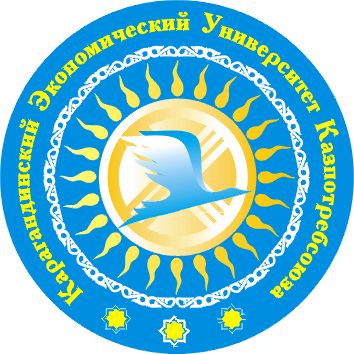 ҚАЗТҰТЫНУОДАҒЫ ҚАРАҒАНДЫ ЭКОНОМИКАЛЫҚ УНИВЕРСИТЕТІӘЛЕМДІК ЭКОНОМИКА ЖӘНЕ ХАЛЫҚАРАЛЫҚ ҚАТЫНАСТАР КАФЕДРАСЫ«ЕУРАЗИЯЛЫҚ ИНТЕГРАЦИЯ: МӘСЕЛЕЛЕРІ МЕН БОЛАШАҒЫ»ХАЛЫҚАРАЛЫҚ ҒЫЛЫМИ-ПРАКТИҚАЛЫҚ  КОНФЕРЕНЦИЯНЫҢ МАТЕРИАЛДАРЫҚАРАҒАНДЫ-2020ҚАЗАҚСТАН РЕСПУБЛИКАСЫ БІЛІМ ЖӘНЕ ҒЫЛЫМ МИНИСТРЛІГІ МИНИСТЕРСТВО ОБРАЗОВАНИЯ И НАУКИ РЕСПУБЛИКИ КАЗАХСТАНMINISTRY OF EDUCATION ON SCIENCE OF THE REPUBLIC OF KAZAKHSTANҚАЗТҰТЫНУОДАҒЫ ҚАРАҒАНДЫ ЭКОНОМИКАЛЫҚ УНИВЕРСИТЕТІӘЛЕМДІК ЭКОНОМИКА ЖӘНЕ ХАЛЫҚАРАЛЫҚ ҚАТЫНАСТАР КАФЕДРАСЫКАРАГАНДИНСКИЙ ЭКОНОМИЧЕСКИЙ УНИВЕРСИТЕТ КАЗПОТРЕБСОЮЗАКАФЕДРА МИРОВОЙ ЭКОНОМИКИ И МЕЖДУНАРОДНЫХ ОТНОШЕНИЙKARAGANDA ECONOMIC UNIVERSITY OF KAZPOTREBSOYUZDEPARTMENT OF WORLD ECONOMY AND INTERNATIONAL RELATIONS«Еуразиялық интеграция: мәселелері мен болашағы»Халықаралық ғылыми-практикалық  конференцияның МАТЕРИАЛДАРЫМАТЕРИАЛЫ международной научно-практической конференции«Евразийская интеграция: проблемы  и перспективы»  MATERIALS of the international scientific and practical conference «Eurasian integration problems and prospects»ҚАРАҒАНДЫ-2020КАРАГАНДА – 2020KARAGANDA-2020УДК 32.327Редакция алқасы : С.Т. Абеуова, М.И., Арыстан, Н.Г. Блялова,  Э.А. Мусаева,  Г.К. Калиева «Еуразиялық интеграция: мәселелері мен болашағы»: атты студенттік халықаралық ғылыми-практикалық конференциясының материалдары - Қарағанды: ҚҚЭУ, 2020 – 71 б. «Еуразиялық интеграция: мәселелері мен болашағы» атты халықаралық онлайн ғылыми-практикалық конференция материалдарында Экономикалық зерттеулер, білім беру, халықаралық қатынастар дамыту мәселелерін бойынша ғылыми еңбектер жарияланады.МАЗМҰНЫСОПРЯЖЕНИЕ ИНТЕРЕСОВ ЕАЭС И ЭКОНОМИЧЕСКОГО ПОЯСА ШЕЛКОВОГО ПУТИАбеуова  С.Т., к.э.н., доцентКарагандинский экономический университет КазпотребсоюзаАннотация: В тезисах проведен анализ перспектив и проблем реализации проекта «Один пояс – Один путь» на постсоветском пространстве Центральной Азии, обоснованы выгоды для Казахстана от участи в данном геополитическом проекте КитаяКлючевые слова: шелковый путь, ЕАЭС, интеграция, инвестиции, национальная безопасностьВ последнее время тема сопряжения интересов Евразийского экономического союза (ЕАЭС) и китайской концепции Экономического пояса Шелкового пути (ЭПШП) все чаще звучит в глобальной повестке дня.Фактически инициатива сопряжения сегодня выступает единой рамкой для двух важнейших процессов: 1) выстраивание торгово-политического, институционально-регуляторного взаимодействия ЕАЭС с КНР в формате Соглашения о торгово-экономическом сотрудничестве ЕАЭС-КНР 2) формирование эффективных механизмов отраслевого/ инвестиционного сотрудничества по приоритетным/перспективным направлениям и совместным проектам с акцентом на инфраструктурные, производственно-технологические и инновационные проекты.Вызовы и возможности для ЕАЭСВо-первых, главные цели ЭПШП и сопряжения с китайских позиций заключаются в решении стратегических задач развития экономики КНР, включая задачи модернизации и поддержки экономического роста, особенно в западных и центральных регионах страны, создания рынков сбыта для китайской продукции и условий для инвестирования в «полезные» для Китая международные проекты, обеспечения национальной экономической безопасности. С учетом имеющейся вероятности «жесткой посадки» экономики Китая уже в среднесрочной перспективе (т. е. снижения динамики ВВП до неприемлемого уровня для обслуживания госдолга и поддержания занятости), усугубляемой протекционистскими заявлениями Д. Трампа, значимость факторов ЭПШП и сопряжения как возможных новых источников экономического роста для Китая существенно повышается. В этих условиях Китай будет последовательно и твердо настаивать на своих правилах ведения бизнеса и реализации проектов в рамках ЭПШП и сопряжения. Возникает риск потери контроля над проектами как в частных случаях, так и особенно если речь идет о суммарном влиянии китайских инициатив на экономики государств — членов ЕАЭС и евразийскую интеграцию в целом.Во-вторых, преобладающий в настоящее время проектно-ориентированный характер ЭПШП и сопряжения на практике может стимулировать центробежные тенденции в ЕАЭС (что фактически уже происходит). Собственные интересы участников Союза в отсутствие обязательств и механизмов координации действий разводят их по национальным «квартирам», в результате чего приоритет получают двусторонние подходы к сотрудничеству с Китаем в ущерб изначальной интеграционной концепции сопряжения. Казахстан, являющийся главным пунктом входа для Китая на территорию ЕАЭС, и Киргизия работают в субподрядной логике по международным инфраструктурным, инвестиционным проектам КНР и уже имеют высокую фактическую степень сопряжения национальных стратегий и программ развития с планами КНР. В рамках Программы индустриально-инвестиционного сотрудничества Казахстана с КНР реализуются или планируются к реализации проекты, которые с высокой вероятностью будут конкурировать с уже существующими аналогичными производствами в других странах ЕАЭС. Интересы России в ЭПШП и сопряжении пока учитываются далеко не в полной степени: так, Китай не рассматривает в качестве приоритетного проходящий по территории РФ Северный Евразийский транспортный коридор и одновременно активно поддерживает реализацию Центрального Евразийского и Трансазиатского коридоров [35].Возможности для стран ЕАЭС в связи с их участием в инициативах ЭПШП и сопряжения заключаются в следующем.Первое. Привлечение значительных объемов дополнительных китайских прямых иностранных инвестиций для усиления общеэкономического, транспортно-транзитного, энергетического, производственно-технологического, инновационного, аграрного потенциала стран ЕАЭС, а также интеграционного потенциала ЕАЭС в целом. По нашим оценкам, потенциальный объем накопленных привлеченных прямых инвестиций в экономики стран ЕАЭС в рамках инициатив ЭПШП и сопряжения может достичь 250-300 млрд долл. США на горизонте ближайших двадцати лет с учетом кумулятивного эффекта Второе. В благоприятном сценарии ЭПШП и сопряжения для ЕАЭС появляются возможности для наращивания потенциала Союза и государств-членов по следующим основным направлениям:- развитие физической  (транспортно-транзитной, логистической, телекоммуникационной)   и   виртуальной   (цифровое   пространство) инфраструктуры  ЕАЭС,  что будет способствовать усилению связанности национальных экономик, более глубокому вовлечению в иттеграционные процессы внутренних территорий государств-членов. Принципиально важная задача состоит в дополнении широтных транспортных коридоров, продвигаемых Китаем, меридианными  маршрутами и проектами формирования вокруг широтной транспортной оси капиллярной сети дорог, обеспечивающих доступ к перерабатывающим и до бывающим центрам государств — участников ЕАЭС;- укрепление совокупного энергетического потенциала ЕАЭС, в том
числе путем реализации комплексных проектов в сферах энергоэффективности, энергосбережения, альтернативной энергетики с целью повышения эффективности национальных производств и снижения эконологической нагрузки на ВВП; развитие и устойчивое функционирование энерготранспортной инфраструктуры;- расширение экспортных возможностей ЕАЭС в условиях строительства и модернизации транспортно-логистической инфраструктуры, в том числе на китайском направлении (продовольствие, химическая и фармацевтическая продукция, металлоизделия, отдельные виды машинно-технической продукции, услуги международного транзита, въездной туризм, строительные, инжиниринговые и ИТ-услуги, др.) более чем на 40% выше уровня 2013 г. - формирование цепочек добавленной стоимости на пространстве ЭПШП и сопряжения с использованием технологического потенциала стран ЕАЭС и проектов сотрудничества с КНР в высокотехнологичных, наукоемких областях, в том числе в рамках совместно создаваемой научно-технологической и внедренческой инфраструктуры. В этом контексте необходимо использовать механизмы ЭПШП для включения в уже существующие китайские цепочки поставок, опирающиеся на возможности и преимущества, создаваемые интеграционными инициативами Китая в АТР.В данном контексте с учетом имеющихся, с одной стороны, рисков, а с другой — возможностей инициативы сопряжения в формате «ЕАЭС — ЭПШП» концепция формирования большого Евразийского партнерства с участием ЕАЭС, Китая, других стран ШОС, АТЭС и государств АСЕАН может стать весьма продуктивной.Во-первых, реализация указанной концепции будет способствовать интернационализации инициативы ЭПШП, в том числе на пространстве ЕАЭС, за счет диверсификации состава участников проектной деятельности и национальной принадлежности капиталов, а также позволит в большей степени уравновесить преобладающее на сегодняшний день влияние и позиции Китая в инициативе сопряжения ЕАЭС и ЭПШП.Во-вторых, реализация концепции Большого Евразийского партнерства, открытого, как заявлено, для широкого круга стран, включая ЕС, объективно повысит интерес Евросоюза к ЕАЭС как к пространству, где будет сосредоточена значительная деловая и инвестиционная активность в рамках сопряжения с ЭПШП, а также усилит интерес Китая к инициативе сопряжения, поскольку последняя будет встроена в более широкий контекст либерализации и сотрудничества в Евразии.Список литературы:1. Юань Ш., Ван В. «Экономический пояс шелкового пути» и китайские политики в отношении Центральной Азии // Мировая экономика и политика. 2016. № 5.С. 21-412. Ордабаев А. Геополитика транспортных коридоров в Центральной Азии. Институт мировой экономики и политики (ИМЭП) при Фонде Первого Президента Республики Казахстан - Лидера Нации. - Астана - Алматы, 20153. Лидеры РФ и Китая приняли заявление о состыковке ЕАЭС и Шелкового пути // РИА Новости  http://ria.ru/economy/20170508/1063353811.html#ixzz3a1HjyJoWРАЗВИТИЕ МАЛОГО И СРЕДНЕГО БИЗНЕСА В СОТРУДНЕЧЕСТВЕ СТРАН - УЧАСТНИЦ ЕАЭСД. АбеуоваНаучный руководитель: магистр, преподаватель Исатаева А.Г.Карагандинский Экономический Университет КазпотребсоюзаАннотация: В статье обоснована роль малого предпринимательства и отношений занятости в нём на функционирование рынка труда и показана его стабилизирующая функцияКлючевые слова: Малое предпринимательство, рынок труда, занятость, функции предпринимательства	В современном мире государствам не обойтись без глубокой экономической интеграции. Проект Евразийского экономического союза, совершенно новый тип интеграции постсоветских стран, основанный на нарушении равноправия политического суверенитета, территориальной целостности, общего языка и партнеров.Евразийский экономический союз (далее – ЕАЭС) является международной организацией, созданной Республикой Беларусь, Республикой Казахстан и Российской Федерацией с целью укрепления национальных экономик и роста благосостояния населения государств-членов Союза. ЕАЭС является открытой международной организацией для вступления новых членов. Государствами-членами Союза являются: Республика Армения, Республика Беларусь, Российская Федерация, Республика Казахстан, Кыргызская Республика.Малый и средний бизнес в силу собственной маневренности и сравнительно незначительной капиталоемкости стремятся и упрощаются с учетом меняющихся обстоятельств конъюнктуры рынка и воздействия финансово-экономических кризисов, которые формируют базу с целью стабильного развития экономических экономик. Бизнес также играет немаловажную роль в экономическом развитии государств. Таким образом, данные по бизнес-структурам имеют все преимущества для рабочих процессов, а следовательно, и более высокой производительности труда [1].Малое и среднее предпринимательство не только способствует решению проблем народонаселения, но и может способствовать инновационному развитию национальной экономики. На современном этапе эффективное развитие малого предпринимательства во многом обусловливается степенью его интеграции в мировое экономическое пространство». В регионах стран – участниц ЕАЭС накоплен существенный опыт помощи малого предпринимательства, распространение которого будет содействовать построению инновационных конкурентоспособных экономик, а кроме того развитию внешнеэкономического сотрудничества в этой сфере. Тем не менее следует сосредоточить внимание на то, что малые предприятия, как правило, обладают большими трудностями, выходя на внешние рынки, поскольку существует множество различных барьеров (в том числе и административного характера), препятствующих успешному ведению бизнеса [2]. В условиях формирования национальных экономических программ, затрагивающих интересы всех бизнес-структур, особенное значимость имеет расширение и укрепление результативных экономических взаимосвязей между регионами стран – участниц организации.В наше время  ЕАЭС представляет немаловажную роль в содействии и продвижении многостороннего сотрудничества в сферах экономики и поддержания стабильности в регионе. Причем, в рамках организации существуют большие возможности для взаимодействия в бизнесе (совместные проекты в области инфраструктуры, логистики для формирования безбарьерной среды, активизации потоков капиталов, продуктов, рабочей силы и пр.)[3]. Таким образом необходимо помочь малому предпринимательству сформировать взаимовыгодное сотрудничество. Так к примеру, развивается сотрудничество в сфере авиаперевозок также открытия новейших экономичных авиамаршрутов между странами ЕАЭС [4]. С этой целью планируется совершенствовать комплексную транспортную сеть с высокими характеристиками безопасности, а также упрочить обмен и сотрудничество в области предоставления транспортной защищенности, охраны окружающей среды, применения энергосберегающих технологий и смарт-технологий [5]. Однако успешное развитие малого и среднего предпринимательства в рамках ЕАЭС будет зависеть именно от укрепления связей между странами – участницами объединения и партнерских взаимоотношений между их крупными также малыми компаниями, а кроме того привлечения инвестиций и увеличения числа совместных бизнес-проектов. Не менее важно применение опыта других государств в области законодательной и экономической поддержки субъектов малого и среднего предпринимательства.Список использованной литература:1.«Бизнес длѐ всех» , № 11, 2009 г., с. 11 2.Бондаренко В.А. Малые предприѐтиѐ в системе кластеров// Бизнес длѐ всех -№6, 2005. 3.Резванов А.А. Экономические стратегии в социальном позиционировании субъектов малого бизнеса: автореф. дис. докт. соц. наук. – Ростов-на-Дону, 2009. – С. 3. 4.http://www.gks.ru/bgd/regl/b11_01/IssWWW.exe/Stg/ d05/2-3-2.htm 5.http://www.statistika.ru/uroven/2007/11/16/uroven_9307.htmlБОЛОН ЖҮЙЕСІ МЕН ТМД ЕЛДЕРІ АРАСЫНДАҒЫ ҚАТЫНАСЖ.АгзадоваҒылыми жетекшісі: магистр., аға оқытушы Э.А.МусаеваҚазтұтынуодағы Қарағанды экономикалық университетіАннотация: Бұл мақала Болон жүйесі мен ТМД елдері арасындағы қаттынасты зерттеуге арналған. Қазіргі интеграциялық үдерістер барлық әлемдік қоғамдастықта жоғары білім беру жүйесіне айтарлықтай әсер етуіндегі Болон жүйесінің мәнін зерттеу болып табылады. Болон жүйесінің ТМД-ға әсерін толық қарастыру зерттеу тақырыбының мақсатына айналады.  Балон жүйесінің мәнін ашу, ТМД елдерінде әсер ететін үрдістерді зерттеу бүгінгі күннің өзекті тақырыбы. Болон жүйесінің бүгіні жайы қандай жеміс беріп жатқаны, осы жүйе жоғары білім берудің бірыңғай Еуропалық кеңістігін құруда қаншалықты жүзеге асырылып жатқанын, студенттердің бұл мәселе жайлы ойын анықтауға көңіл бөлінеді. Жоғары білімнің еуропалық жүйесі біздің ерекше мәдени және ғылыми дәстүрлерімізге сәйкес әлемдік деңгейге көтеріліп келе жатқанына сенімділікті тудырады. Кілттік сөздер: Болон үрдісі, ТМД елдері, жоо-дары,  декларация.Еуропалық университеттік қоғамдастық пен жоғары білімнің бірыңғай Еуропалық кеңістігін құру бастамасы Италияның ең көне - Болон университетімен ұсынылған. Бастапқыда бұл идея тек Европаның кейбір жоғарғы оқу орындарына ұсылынып, бірте-бірте маңызы артты. 1988 жылы университет білімінің әмбебап және еңсерілмейтін құндылықтарын жариялайтын құжатқа 80 ЖОО ректорлары қол қойды.  Жоғары білімнің Еуропалық интеграциясы біртіндеп университеттік деңгейден мемлекеттік деңгейге көтерілді. 1998 жылы Парижде белгілі Сорбон университетінің қабырғасында төрт елдің (Франция, Ұлыбритания, Германия, Италия) Білім министрлерінің кеңесі өтті. Сорбон декларациясы алғаш рет еуропалық жоғары білім аймағын құрудың стратегиялық мақсатын негіздеп, оқиғалардың одан әрі дамуын жеделдетеді. Еуропалық жоғары білім кеңістігін  құрудың ерікті үрдісіне қатысу шешімі Болоньеде бір жылдан кейін 29 елдің өкілдері (Болон декларациясы, 1999) ресімделген болатын. Қазіргі уақытта бұл бірегей келісім болғаны анық, өйткені бүгінде үрдіс Еуропа Кеңесінің Еуропа мәдени конвенциясын (1954) ратификациялаған 49 елден 47 қатысушы ел кіреді. Болон келісіміне қол қойылған 1999 жылдың 19 маусымы болып саналады. Болон үрдісі басқа елдердің қосылуы үшін ашық[1].Тәуелсіз Мемлекеттер Достастығы елдерінің кеңестік республикалар бола отырып, бірыңғай білім беру стандарттары мен бірыңғай білім беру жүйесі болды. КСРО ішіндегі қандай да бір оқу орындарының дипломдарын тану туралы сұрақтар туындаған жоқ. Бірыңғай Одақтың құлдырауымен жағдай өзгерді. Дезинтеграциялық үрдістер өсе бастады. Бұрынғы бауырлас республикалардың білім беру жүйесі бір-бірінен алшақтай бастады. 2003 жылдың қыркүйек айының соңында Ресей Федерациясының Болон үрдісіне қосылуы туралы педагогикалық білім беру кеңесінің отырысында хабарлады.  Артынша Украина  Болон үрдісіне қосылды (2005). Осы арқылы ол жоғары білім реформасының бағыты мен контурын анықтайтын міндеттемелерді өзіне алды. 2005 жыл 2010 жылдың 12 наурызында Будапештте (Венгрия) Еуропа елдерінің Білім министрлерінің II форумы өтті, онда Қазақстанның Болон Декларациясына қосылуы туралы түпкілікті шешім қабылданды[2].2010 жылдың 11 наурызында Болон үрдісіне қосылған 47-ші ел болды. Қазақстанның Болон үрдісіне кіруі объективті және субъективті сипаттағы қиындықтарға тап болып, күрделі жағдайларда өтіп жатыр. Бірінші кезекте заңнамалық, ұйымдастырушылық, қаржылық, сондай-ақ моральдық тәртіп мәселелерін атап өтуге болады. Қазіргі қазақстандық, ресейлік зерттеушілердің және жоғары мектеп саласы қызметкерлерінің арасында біздің елдерімізді Болон үрдісіне қосу қажеттілігі мен мақсаттылығына, сондай-ақ жалпы жоғары мектепті қайта құрудағы жүзеге асырылып жатқан қадамдарға да аса көзқарастар бар екенін атап өткен жөн.  Қазіргі уақытта Қазақстанда Болон үрдісі аясында студенттердің, ЖОО оқытушыларының академиялық ұтқырлығына үлкен мән беріледі. Болон үрдісіне Әзірбайжан, Армения, Молдавия және Грузия қосылды.  ТМД елдері Болон үрдісіне неге қосылды және неге олар оған қатысуы керек? Негізінде, олардың ынталандыру мотивтері кез келген қатысушы ел сияқты. Бұдан басқа, ТМД елдерінің Болон үрдісіне қатысуын жаһандану призмасы арқылы қарастыруға болады. Атап айтқанда, Болон үрдісі ТМД елдерінде әсер ететін үш негізгі жаһандық үрдістің индикаторы болып табылады.Біріншіден, әлемдік білімге деген сұраныс – халықаралық академиялық ұтқырлықты қалыптастыратын неғұрлым кең үдеріс туралы айтуға болады. Компьютерлік желілер арқылы көптеген ақпараттар өтеді, бірақ білім ғаламшар бойынша үйреншікті әдістерімен тасымалданады: студенттер, оқытушылар, академиялық бағдарламалар, оқыту стандарттары мен әдістері. Шынында да, адамдар ең әмбебап ақпарат тасымалдаушылары болып табылады. Осылайша, академиялық  алмасу және стандарттау процестері ақпараттық ғасырдың маңызды құрамдас бөлігі болып табылады. Яғни, адам интернет сияқты біліммен алмасудың әмбебап құралы. Екіншіден, жоғарыда айтылғандай, Болон үрдісі пайда болған білім экономикасының бөлігі болып табылады. Қазіргі әлемде білім инвестициядан ең жоғары қайтарымды қамтамасыз ететін өндірістің маңызды факторы болды. Бәсекеге қабілеттілік пен тұрақтылық кез келген елдің экономикасы өзінің білім деңгейіне де байланысты. Болон үрдісі білім алудағы алшақтықты еңсеруге және білім экономикасының арқасында ашылатын кең мүмкіндіктерді қабылдауға ықпал етуі мүмкін. Үшіншіден, Болон үрдісінің пайда болуы қалыптасқан билік модельдерінің өзгерістерімен және қазіргі әлемдегі әсермен тығыз байланысты. Мемлекеттік биліктің дәстүрлі санаттары – бәсекелестік экономикаға, тиімді басқаруға, белсенді дипломатияға және моральдық беделге, ұлттың тартымды халықаралық имиджіне, сондай-ақ оның адами әлеуетінің сапасына өз позицияларын береді[3].Болон үрдісін ұнату немесе ұнатпау мүмкін емес, алайда оны елемеу мүмкін емес, оған бейімделу керек. Үрдіс басталды және жеткілікті қарқын алды. Жоғары оқу орындары жаңа идеялардың көзі ретінде де, олардың негізі ретінде де қарастырылады. Тағы бір маңызды факторға назар аудару керек. Бұл жалпы әлемдік нарықтық экономика құру және осының негізінде қуатты көші-қон ағындарының пайда болды. Бұл үдерістер күн тәртібіне әртүрлі елдерде білім алған мамандардың жұмысқа орналасу кезінде олардың біліктілігін мойындаудың аса маңызды мәселесі қойылды. Балон үрдісі жайлы студенттердің пікірі сансақта, біреулері қолдаса, біреулері қарсы. Сауалнаманың қорытындысы бойынша Болон жүйесінде студенттер мобильділік перспективасын тартады, өйткені бұл біріншіден, саяхаттау мүмкіндігі (несие жүйесінің арқасында), екіншіден, ең жақсы еңбек жағдайы бар елде жұмыс істеу мүмкіндігі (дипломдарды стандарттау арқасында). Сонымен қатар, жағымды факторлардың арасында ЖОО-ның ынтымақтастық мүмкіндігі, студенттердің шешім қабылдауға қатысуы, басқа мәдениетпен танысу мүмкіндігі, үдерістің әлеуметтік бағдары, яғни жоғары білімнің жалпыға қол жетімділігі атап өтілді. Дегенмен, таяқтың екі ұшы сияқты жүйеге байланысты қарсылықтар бар. Студенттер оқуға түскен кезде төлемді және қатаң іріктеуді жоғарылатуға қарсы, студенттердің тіркеу жарнасын $650- ден $750-ге дейін арттыруға және білім беру сапасының нашарлауы, білім беруді коммерцияландыруға қарcы[4].Болон декларациясына сәйкес келмейтін, бірақ үкімет көздеген ғылыми дәрежелердің жаңа жүйесіне қарсы студенттердің белсенді емес рөлі мен жеткіліксіз әлеуметтік қамтамасыз етуі және оқу ақысын көтеру туралы шешімге қарсы бағытталған наразылықтар бар. Көріп отырғанымыздай, талаптардың көпшілігі Болон білім беру жүйесіне мүлдем қарсы тұрумен ғана емес, студенттердің жеке, жалпы қызығушылығымен де байланысты.Қорытындылай келе, Балон жүйесі ТМД-ға өз пайдасын тигізді дегенмен, жүйе толық қанағаттыра алмады. Біз Еуропада да, бізде де бар білім беру жүйесін өзгерту қажет ететінін жоққа шығармаймыз. Студенттер мен оқытушыларға ыңғайлы жүйе қамтамасыз ететін, Болон жүйесі шын мәнінде біздің пайдамызға шешіледі – ол шын мәнінде лайықты білім алу үшін түрткі бола алады. Пайдаланған әдебиеттер:Экономика СНГ: 10 лет реформирования и интеграционного развития. М., 2001. С. 371.https://enic-kazakhstan.kz/ru/bologna_process/historyКорсак К. Наша образованность: мифы и реалии // http://www.mirror.kiev.uaОбразовательные программы: европейское измерение // http://www.ehu.unibel.by
Жолдасбеков М. Вопросы модернизации высшей школы // http://www.kazpravda.kz/archive/09_01_2003/n.htmlТЕНДЕНЦИИ РАЗВИТИЯ ВЗАИМНОЙ ТОРГОВЛИ СТРАН-ЧЛЕНОВ ЕАЭСМ.И. Арыстан, к.э.н., доцент кафедры МЭиМОКарагандинский экономический университет КазпотребсоюзаАннотация: в статье приведены результаты анализа динамики и структуры внешнеторгового оборота Казахстана со странами ЕАЭС за 2010-2018 годы, выявлены ключевые факторы, определяющие тенденции развития внешней торговли Казахстана и стран ЕАЭС, последствия развития торговли Казахстана со странами ЕАЭС для национальной экономики.Ключевые слова: Евразийский экономический союз, таможенный союз, внешняя торговля, внешнеторговый оборот, экспорт, импорт.Развитие взаимной торговли со странами Евразийского экономического союза является одним из основных приоритетов внешнеторговой деятельности Казахстана, что обусловлено географической близостью стран, наличием общей таможенной территории, наличием транспортных коридоров и совместными проектами в области развития транспортной инфраструктуры, определенной взаимодополняемостью экономик, а также сходством культур и способностью представителей деловых кругов общаться на одном языке.Необходимость развития внутренней торговли в рамках ЕАЭС также продиктована усилением влияния глобальных факторов на состояние экономик стран-участниц интеграционного союза в последнее десятилетие. Затяжной мировой экономический кризис, изменения конъюнктуры мировых рынков сырья и энергоресурсов, волатильность курсов валют стран ЕАЭС негативно влияют на экономику Казахстана, вследствие чего национальная экономика становится более уязвимой. В настоящее время обостряются проблемы международной торговли, усиливаются протекционистские тенденции, негативные риски, остается нестабильной геополитическая обстановка. Все это отражается и на национальной экономике Казахстана и показателях внешнеторгового оборота. Экономика Казахстана является экспортоориентированной и импортозависимой одновременно, и внешняя торговля оказывает определяющее влияние на ее основные макроэкономические параметры. Доля внешнеторгового оборота РК (со всеми странами) в ВВП составляла 61,7% в 2010 г. и 54,8% в 2018 г. В период кризисного спада в 2015 г. она сократилась до 41,5%. Баланс внешней торговли в течение всего рассматриваемого периода оставался положительным, но чистый экспорт составлял всего 19,7% ВВП в 2010 г. и 16,7% в 2018 г., что объясняется сырьевой структурой экспорта Казахстана, преобладанием продукции с высокой долей добавленной стоимости в импорте, а также географией внешней торговли.Что касается взаимной торговли Казахстана с ЕАЭС, то на протяжении всего рассматриваемого периода баланс торговли был отрицательным. Объем импорта из стран ЕАЭС в Казахстан в 2010 г. составлял 12 899,5 млн долл., в 2018 г. – 13 222,5 млн долл. (прирост к 2010 г. – 2,5%). При этом объем экспорта в 2010 г. был 5999,2 млн долл., а к 2018 г. он сократился еще больше – до 5892 млн долл. (на 1,8% к 2010 г.) [1]. Данный факт является причиной негативных высказываний об отрицательных последствиях создания общего рынка ЕАЭС для Казахстана, поскольку сокращение экспорта из РК в страны ЕАЭС противоречит ожидавшимся положительным эффектам интеграции: наращивание экспорта за счет отмены тарифных и нетарифных барьеров и рост конкурентоспособности национальной экономики. В целом, такое падение было обусловлено снижением цен на мировом рынке энергоресурсов, которые являются главным экспортным товаром Казахстана, а также девальвацией национальной валюты, что негативно отразилось на объемах внешнеторгового оборота. При этом низкая конкурентоспособность казахстанских товаров, а также неразвитость реального сектора экономики создают слабый внешний спрос, в том числе со стороны стран ЕАЭС. Товарная структура торгового оборота Казахстана со странами ЕАЭС за 2010-2018 гг. претерпела определенные изменения. В 2010 г. казахстанский экспорт в страны Таможенного союза был представлен металлическими рудами (30,9%), минеральными энергоресурсами (26,9%), металлами и изделиями из них (12,3%), что в совокупности составляло 70% всего объема экспортных поставок в ТС. Импорт в Казахстан из стран-членов ТС в 2010 г. составляли преимущественно: топливо (бензин разных фракций) – 26,9%, машины и оборудование – 15%, черные металлы и прокат – 12,3%. Совокупная доля этих позиций в импорте из ТС – 44,2%.В 2018 г. основные экспортные поставки из РК в ЕАЭС включали: минеральное энергосырье – 36,6%, металлы и изделия из них – 30,7%, продукция химической промышленности, пластмассы – 15,1%, продовольственные товары – 9,1%, машины и транспортные средства – 6,4%, т.е. доля сырьевых товаров в структуре экспорта составила 67,3%, а переработанных изделий – 30,6%. Достижением Казахстана стал рост доли продукции с высокой степенью переработки (машин, оборудования, транспортных средств) в экспорте в ЕАЭС, что существенно повышает потенциал конкурентоспособности.Товарная структура импорта из стран ЕАЭС в 2018 г. изменилась в меньшей степени: доля импорта машин и оборудования составила 27,4%, металлов и изделий из них – 15,5%, химической промышленности – 15,5%, минеральных продуктов – 14,6%, продовольственных товаров – 13,2%.Таким образом, за период 2010-2018 гг., несмотря на преобладание в экспорте Казахстана в страны ЕАЭС сырьевых товаров, можно отметить рост несырьевого экспорта, что создает необходимые условия для развития конкурентного потенциала перерабатывающего сектора. Несырьевой казахстанский экспорт в ЕАЭС только в 2018 г. по сравнению с 2017 г. вырос на 12,5%, что практически сопоставимо с приростом общего объема экспорта (12,4%) [3]. С учетом того, что по той же группе товаров рост в экспорте во внешней торговле со странами вне ЕАЭС составлял только 3,3% при общем росте экспорта на 30,4%, следует особо подчеркнуть приоритет торговли со странами ЕАЭС для Казахстана и его влияние на реструктуризацию национальной экономики.Вывод: анализ динамики и структуры внешней торговли Казахстана со странами ЕАЭС показал наличие положительного эффекта влияния взаимной торговли на качественные параметры национальной экономики (стимулирование развития промышленного производства, рост технологичности и прирост доли добавленной стоимости в экспорте), что отвечает задачам повышения конкурентоспособности экономики страны и способствует реализации целевых программ развития.Список литературы:1. Аналитические материалы ЕЭК [Электронный ресурс]: http://www.eurasiancommission.org/ru/act/integr_i_makroec/dep_stat/tradestat/analytics/Pages/default.aspx.2. Внешняя торговля Республики Казахстан за 2007-2011гг (Статистический сборник). – Астана: АО «Астана полиграфия», 2012. – 176 стр. 3. Об итогах взаимной торговли товарами стран-членов ЕАЭС за 2018 г. [Электронный ресурс]: http://www.eurasiancommission.org/ru/act/integr_i_makroec/dep_ stat/tradestat/analytics/Documents/2018/Analytics_I_201812_180.pdf.MIGRATION PROCESSES WITHIN THE EURASIAN ECONOMIC UNION: THE CASE OF KAZAKHSTANDinara Atabayeva, PhD studentL.N. Gumilyov Eurasian National University (Nur-Sultan, Kazakhstan)atabayeva.dinara@gmail.comAnnotation: The article is dedicated to the analysis of the migration situation in Kazakhstan in the context of the Eurasian Economic Union. The author emphasizes the strategic role of migration regulation both on national and regional levels. The study focuses on the flaws of migration regulation in Kazakhstan as well as in the whole Union. Despite improvements of the migration regulation mechanisms, more attention should be paid to the socioeconomic discourse of emigration.Key words: migration, Eurasian Economic Union, Kazakhstan, labor migration, migration regulation.Being a dynamically developing state, Kazakhstan defines the demographic factor as well as migration issues as strategic areas that have a great impact on state development and regional cooperation. An effective and well-balanced policy in these sphere contributes to stability and security both on regional and international levels. The priority directions of migration policy of the Republic of Kazakhstan are determined by the law and within the framework of the “Kazakhstan-2050” development strategy, which specifies the global demographic imbalance as one out of ten global challenges of the 21st century and actualizes the necessity to regulate migration processes [Akorda, 2012]. To achieve the goal of becoming one of the 30 most developed countries in the world, the regulation of migration processes is becoming an important area of the Kazakhstan’s socio-economic development, designed to fulfill the interests of the national economy in highly qualified specialists by attracting foreign labor force.One of the priority areas of Kazakhstan’s foreign policy is the expansion and deepening of the integration within the Eurasian Economic Union (EAEU), which also emphasizes the need to improve the mechanisms of the migration processes.From January 1, 2015, a common labor market began to function on the territory of the member-states of the Union, thereby providing the freedom of movement of labor force. The area is regulated by the Section XXVI “Labor Migration” of the Treaty on the EAEU [Eurasian Economic Union, 2015]. The section stipulates several norms aimed at developing a sustainable labor market and providing social and legal support for labor migrants.As L. Delovarova notes, the Kazakhstani context of migration flows within the EAEU can be represented by three main aspects. The first aspect covers the systematic nature, volume and direction of migration flows in terms of sustainability and manageability. The second aspect includes coordination of departments at various levels to form an effective and flexible labor market, taking into account all realities, problems and prospects. The third aspect is the development of international migration cooperation of the Union with the active participation of Kazakhstan, taking into account the main national, regional and global trends in the development of the modern system of international relations [Delovarova, 2015].Analyzing the systematic nature, volume and directions of migration flows, it is important to note that, along with the fact that Kazakhstan positions itself as a recipient state both in the Central Asia region and in the post-Soviet space, the country is also the second one after Russia within the EAEU and the donor state of labor migrants. Kazakhstan accepts labor migrants from Kyrgyzstan, Belarus and Russia, while emigration flows are directed mainly to Russia. In this context, it is quite important that in majority of cases this is a skilled labor force. According to the official data of the Eurasian Economic Commission, the coefficient of efficiency of the external migration of Kazakhstan is negative and amounted to approximately 53% in 2018, which is almost 2 times worse than the corresponding indicator in 2014 [Eurasian Economic Commission, 2019]. Following the conclusions of some researchers, an emigration is a natural process and does not significantly affect the demographic indicators of Kazakhstan [Simakova, 2019]. Despite it, the need to improve socio-economic conditions in the country is still urgent in terms of both external and internal migration trends.Based on the recommendations of the International Center on Migration Policy Development (ICMPD), there are several short- and long-term issues that have to be solved. Among others is a legalization issue related to the paperwork for labor migrants is acute, especially among migration recipient countries of the EAEU. The problem can be eased by making the registration system informative and issuing an individual tax number to migrant workers, thereby strengthening tax control. This focus on the payment of taxes by labor migrants, rather than controlling their registration, may become a universal tool in particular for Kazakhstan. The ICMPD notes that although solving the problem of xenophobia (or so-called migrantophobia) is a long-term goal, it is necessary to begin work in this direction now. Such preventive measures are especially relevant for Russia and Kazakhstan, despite their multinational nature. In general, it is recommended that Kazakhstan as well as all the EAEU countries should simplify administrative procedures for migrant workers, introduce monitoring systems, harmonize national pension systems, and improve health care and protect the rights of migrant workers and their families. Creating a special financial instrument and a professional retraining program will be another important step in improving the migration regulation system [Poletaev, 2019].Thus, the issue of external migration, including brain drain and educational emigration, is one of the most high-profile public discourses in Kazakhstan. Currently, external migration does not pose a threat of depopulation in Kazakhstan. Nevertheless, the negative migration coefficients speak volumes about the well-being of Kazakhstanis. In this regard, in addition to harmonizing migration policies within the EAEU and improving state mechanisms for regulating migration, Kazakhstan needs to improve socio-economic conditions.ReferencesAddress by the President of the Republic of Kazakhstan, Leader of the Nation, N.Nazarbayev “Strategy Kazakhstan-2050”: new political course of the established state” // The official site of the President of the Republic of Kazakhstan. “Akorda” Presidential Residence. 14.12.2012. URL: https://www.akorda.kz/ru/events/astana_kazakhstan/participation_in_events/poslanie-prezidenta-respubliki-kazahstan-lidera-nacii-nursultana-nazarbaeva-narodu-kazahstana-strategiya-kazahstan-2050-novyi-politicheskii- (date of access: 03.03.2020). (in Russian)Delovarova L. The dynamics of migration processes in the framework of the EAEC: glance from Kazakhstan. International Relations and International Law Journal, 2015, 4(72), 117-122. (in Russian)Demography in figures. Statistics of the Eurasian Economic Union. Eurasian Economic Commission // Eurasian Economic Commission. 2019. URL: http://www.eurasiancommission.org/ru/act/integr_i_makroec/dep_stat/econstat/Documents/Demogr%202014-2018.pdf (date of access: 03.03.2020). (in Russian)Poletaev D. The analytical report. Solution of labor migration problems in the context of the Eurasian Union // International Center of Migration Policy Development (ICMPD). 2019. URL: https://www.pragueprocess.eu/documents/repo/176/Analytical_report_Labour_migration_EAEU_RU.pdf (date of access: 03.03.2020). (in Russian)Simakova O. Emigration From Kazakhstan as an Outflow of Human Capital // Central Asian Bureau of Analytical Reporting. 22.05.2019. URL: https://cabar.asia/ru/emigratsiya-iz-kazahstana-kak-ottok-chelovecheskogo-kapitala/ (date of access: 04.03.2020). (in Russian)Treaty on Eurasian Economic Union // The official site of the Eurasian Economic Union. 2015. URL: https://docs.eaeunion.org/docs/ru-ru/0003610/itia_05062014 (date of access: 04.03.2020). (in Russian)ЕурАзЭҚ киберқауіпсіздікті қамтамасыз ету үрдістеріА. ӘлібековҒылыми жетекші: магистр, оқытушы Сапар А.Д.Қазтұтынуодағы Қарағанды экономикалық Университеті	Аннотация. Интернетті қолдану және онымен байланысты қатынастарды реттеуді басқару, оны қауіпсіз пайдалану мәселелері бүгінгі таңда өзекті мәселелердің бірі. Осыған байланысты, ЕурАзЭҚ-тың негізгі міндеттерінің бірі - бірыңғай цифрлық кеңістік құру, цифрлық технологияларды дамыту. Бұдан басқа, негізгі факторларға қызметкерлерді оқытудың жылдамдығы мен сапасы тұрғысынан адами капитал мәселесі кіреді. Сондықтан, киберқауіпсіздік және қызметкерлерді даярлау, ұйымды цифрландыру үшін басты проблемалардың бірі болып табылады. Бүгінгі мақалада ЕурАзЭҚ киберқауіпсіздікті қамтамасыз ету үрдістері туралы ой қозғалмақ.	Түйінді сөздер: интернет, ақпараттық-коммуникациялық технологиялар, киберкеңістік, цифрландыру, киберқауіпсіздік.	Аннотация. Одним из наиболее актуальных вопросов сегодня является управление использованием Интернета и регулирование отношений, связанных с ним, его безопасное использование. В этой связи, одна из основных задач ЕврАзЭС - построение единого цифрового пространства, развитие цифровых технологий. Помимо этого, к ключевым факторам входит вопрос человеческого капитала, с точки зрения скорости и качества обучения сотрудников. Поэтому, кибербезопасность и подготовка сотрудников является одним из главных проблем для цифровизации организации. Сегодняшняя статья будет посвящена процессам кибербезопасности в ЕврАзЭС. Ключевые слова: интернет, информационнокоммуникационные технологии, киберпространство, цифровизация, кибербезопасность.Еуразия Экономикалық Қауымдастығы секілді бірыңғай экономикалық кеңістіктің қалыптасуының маңыздылғы айқын. Бұл кедендік, санитарлық және фитосанитарлық бақылау, салалық кооперация және инвестициялар, зияткерлік меншік құқығын қорғау сияқты салаларды реттеуді жеңілдету үшін екіжақты және көпжақты келісімдер жүйесін құруды білдіреді. Белгілі бір қатысушы мемлекеттің дайындығына байланысты әртүрлі жылдамдықтар мен интеграция деңгейлерін қамтитын процесс біртұтас экономикалық кеңістік құруға мүмкіндік береді.Интернет ХХІ ғасырдағы ақпараттық революцияның жалпы тенденцияларының шоғырланған көрінісі болып келеді. Интернет тек байланыспен қамтамасыз етіп қана емес, интеграцияланатыны анық технологиялық ресурстар, сонымен қатар материалдық, қаржылық, интеллектуалдық, гуманитарлық, саяси және басқа ресурстарды әлеуметтік реттеу процестерін қалыптастырады және әртараптандырады.Интернетті қолдану және онымен байланысты қатынастарды реттеуді басқару, оны қауіпсіз пайдалану мәселелері бүгінгі таңда өзекті мәселелердің бірі. Соңғы жылдары ақпараттық-коммуникациялық технологиялардың (АКТ) қарқынды дамуыны өте тез және ауқымды өзгерістердің орын алуына себепші.Интернет пен компьютерлік технологиялардың әсері жаһандық процестердің феномені болып қана коймай, олардың қозғалтқыш күшіне айналғандай. Сандық технологиялар адам коммуникациясының қан айналымы мен жүйке жүйесіне, тіпті көз алдымызда  айналды оның жаһандық миына айналып бара жатыр.АКТ қоғамдағы кез келген қызмет саласына мейлі жеке адам немесе топ, тіпті халықаралық қарым-қатынасқа да әсерін тигізіп келеді.Киберкеңістіктегі саяси қақтығыстар, киберқылмыстар, онлайн экономика және білім, электрондық үкімет әлемді толығымен жаулады. Қазақстан, әрине,АКТ қолданадуда, жаһандық процесстерде белсене қатысады 1.Телекоммуникация саласындағы ынтымақтастық киберқауіпсіздік мәселелерін де қамтуы мүмкін. Заманауи ақпараттық технологиялар біртұтас ақпараттық кеңістікті құратын елдер мен континенттерді біріктіріп қана қоймайды, сонымен бірге қылмыстық қоғамдастықтармен де, жекелеген мемлекеттермен де заңсыз мақсаттарда қолданылады.Бұған қарсы тұру үшін ЕурАзЭҚ ақпараттық технологияларды заңсыз мақсаттарда пайдаланбау, оның ішінде бағдарламалар мен электрондық құрылғыларға ендірілген компьютерлік вирустарды, жасырын бақылау құралдарын, деректерді тыңдау мен электронды жүйелерге әсер ету, сонымен қатар күресу туралы міндеттемелерді қарастыратын халықаралық киберқауіпсіздік туралы келісімге қол қойылған. Бұл келісімге қатысушы елдердің ақпараттық жүйелерін сыртынан кибершабуылдардан қорғайтын және осы қауіптерді туғызатын ғаламдық ақпараттық желілердің сегменттерін өшіруге мүмкіндік беретін сүзгілер жасалынды. Сондай-ақ, келісімге қосылудан бас тартқан және операциялық жүйелерде, әлеуметтік желілерде және телекоммуникациялық қызметтер нарығындағы артықшылықтарын теріс пайдалану арқылы осы келісімге қатысушы елдердің аумағында электрондық тыңшылық, хакерлік шабуылдар мен диверсиялар арқылы тараптардың ұжымдық санкцияларын қолдану мүмкіндігін қарастырылды. Бұл санкцияларға электронды жабдықтарды жеткізуге, 13 телекоммуникациялық қызметтерге, ақпараттық жүйелерді, әлеуметтік желілерді пайдалануға, сондай-ақ қатысушы елдердің отандық өндірісінің ақпараттық технологияларын дамыту мен пайдалануға артықшылықтар жасауға эмбарго енгізілді. Осы келісімнің маңызды элементі интернеттің еуразиялық сегментінің және басқа да ғаламдық ақпараттық жүйелердің жұмысын құқықтық реттеу, оларды ұлттық мәселелер бойынша ұлттық юрисдикциядан халықаралық құқықтық алаңға шығару және ұлттық негізде тұтынушылардың қандай-да бір кемсітушілігін болдырмайтын ережелерді белгілеуі. Сондай-ақ, қол қойған елдерде жұмыс істейтін жабдықтарды сертификаттау мен сынаудың жалпы жүйесін енгізуді қарастырған жөн. Еуразиялық киберкеңістікті реттеудің басқа да мәселелері шешілуі мүмкін. Оның ішінде еуразиялық ақпараттық-коммуникациялық желілерде жұмыс жасайтын тұлғаларды анықтау, салықтан жалтаруға және капиталды заңсыз әкетуге қарсы іс-қимыл, сонымен қатар интернеттегі заңсыз кәсіпкерлік қызмет, оның ішінде электронды сауда және қаржылық қызметтерді анықтау шаралары атқарылады 5.Жалпы алғанда, ақпараттық коммуникациялық технологиялардың дамуы, олардың жаңа аспектілерінің дамуы ұлттық және халықаралық құқықтық деңгейде реттеуді әрдайым талап етеді. Қалай болғанда да, осы жөнінде қандай туындаған кез-келген сұрақтар интернетті трансшекаралық басқару проблемаларына байланысты болады. Интернетті қауіпсіз пайдалану және заңсыздыққа қарсы шаралар қабылданып отырады.Пайдаланылған әдебиеттер тізімі:Назарбаев Н.А. На пороге XXI века. – Алматы: «Өнер», 1996. – С.Сәбден. О. XXI ғасырға қандай экономикамен кіреміз. – Алматы: «Қазақстан», 1997. – 166 б.Назарбаев Н.Ә. «Central Asia Monitor» газетіне берген сұхбаты 2006 жыл, 26 қазан.Сыздықов С. Еуразия идеясы мен практикасы жаңа белесте // Егемен Қазақстан, 2010, 18 мамыр.Путин В.В. Новый интеграционный проект для Евразии – будущее, которое рождается сегодня // Известия, 2011,  3 октября.ИНТЕГРАЦИОННЫЕ АСПЕКТЫ ОБРАЗОВАНИЯ
Балташова Т.Научный руководитель: старший преподаватель Г.К. КалиеваКарагандинский экономический университет Казпотребсоюза
Аннотация. Данная статья рассматривает шансы найти элитную работу, если получить образование по двойным программам. Также в этой статье мы разузнаем, что же такое двойной диплом, зачем вузам меняться студентами, какие преимущества и недостатки есть у такого обучения, как можно стать студентом по обмену, как получить международный диплом, и  почему «двойной диплом» особенно выгоден молодым.Ключевые слова:   образование, двойной диплом, международная программа двойного диплома.
Студент, который обучается по двойной программе обучения, осваивает предметы по своей специальности в двух разных университетах и, аналогично, получает сразу два диплома о высшем образовании. Это дает возможность  студенту углубленно изучить предмет или овладеть другую  профессию, для того, чтобы найти высокопрестижную работу после окончания учебы. Суть в том, чтоб предоставлять студентам платформу для профессионального развития в контексте разных подходов, культур и взглядов. Когда две страны объединяются ради совместной мультинациональной программы, такие соглашения выгодны тем, что  престиж и статус у обоих университетов поднимется.  Принимая иностранных студентов, и отправляя своих  заграницу, университет будет стремиться соответствовать стандартам учебных программ по международной системе. И, конечно же, это отличная возможность обменяться опытом и получить полезной информации в отношении методик преподавания и общего развития.     Преимущества двойного образования:    - Мировой уровень образования    - Обучение будет проводится параллельно, и для получения второго диплома не надо тратить лишних 3-4 года.    -Шансы найти высокооплачиваемую работу будут в 2 раза выше, у  вас будет уникальная возможность иметь две профессии.     -Вы сможете продолжить обучение заграницей, и найти там приличную работу.    -Вы значительно улучшите свои как и  языковые навыки, так и  коммуникативные.    Недостатки двойного образования:    -Профессора не всегда толерантно относятся к студентам двойных программ, так что вкладываться надо будет по полной.    -У вас не будет свободного времени на себя. Но некоторые студенты на последних курсах умудряются подрабатывать.        Одного желания, для того, чтобы учиться заграницей, мало. Нужно приложить немало усилий, если хочется попасть в программу обмена студентами. Но если есть цель, то нет ничего невозможного. Вот что нужно сделать, чтобы стать студентом одного из европейский университетов:А) Собрать пакет документов: 1. ЗагранпаспортДокументальное подтверждение, что вы учитесь в партнерском вузеСвидетельство об успеваемостиСертификат на знание языка университетаВизаСправка о состоянии здоровьяРезюмеРекомендательно письмо от преподавателяМотивационное письмоБ) Уровень вашего языка должен быть достаточен для прохождения обучения.Английский язык — TOEFL, IELTS или GMAT, GRE; Немецкий язык — TestDaF, DSD II, OnDaF, DSH; Китайский язык — HSK и HSKK. В) Средняя оценка должна быть не меньше 4,8. Участие в олимпиадах будет вашим преимуществом. У молодого поколения уже нет страха, который был у людей в советское время, перед вертикалью власти и бюрократией. Молодёжь мыслит свободно, без всяких смущений и без всякого стеснения. У них есть хороший предпринимательский запал.Важно, что молодое поколение имеет возможность расширить свои знания английского языка, так как  сегодня бизнес всего мира говорит именно на английском языке. Программы бизнес-образования особенно зациклены на английский язык, и это хорошо замечается на совместных программах, где командно работают преподаватели западные и казахстанские.              Поступить и окончить программу двойного диплома способны лишь единицы. Ежегодно наблюдается очень жесткий вступительный конкурс. Действующие студенты должны каждый день подтверждать свою профессиональную состоятельность и стремление к получению двойного диплома. За любую задолженность и систематические пропуски незамедлительно следует исключение.               К тому же, зарубежное образование — это не только собственно сумма полученных знаний и навыков, но и ценный жизненный опыт, формирующий личный капитал и профессиональную сеть, необходимые для будущей карьеры.Список литературы1. Какие документы нужны для поступления в зарубежный вуз – полный список документов. https://world-study.ua/blog/kakie-dokumentyi-nuzhnyi-dlya-postupleniya-v-zarubezhnyiy-vuz-polnyiy-spisok-dokumentov/2. Бесплатное обучение в Европе для казахстанцев: страны https://www.nur.kz/1716510-besplatnoe-obucenie-v-evrope-dla-kazahstancev-strany.htmlhttps://www.nur.kz/1716510-besplatnoe-obucenie-v-evrope-dla-kazahstancev-strany.html3. Международные программы двойного дипломаhttps://postupi.online/journal/postuplenie-v-vuz/mejdunarodnie-programmi-dvoynogo-diploma/4. Программы двойного дипломаhttps://edunews.ru/entrants/usefull-materials/programmy-dvojnogo-diploma.htmlЕАЭС В  АСПЕКТЕ ТЕОРИИ РЕГИОНАЛЬНОЙ ИНТЕГРАЦИИБасуматоров МихаилНаучный руководитель: к.э.н., доцент Блялова Н.Г.Карагандинский экономический университет КазпотребсоюзаАннотация: В тезисах рассматривается теория региональной интеграции. Раскрывается деятельность Евразийского экономического союза (ЕАЭС) в многополярном мире. Рассматривается понятие наднациональности в политическом устройстве ЕАЭС. Анализируется роль  межгосударственного взаимодействия в  Евразийской интеграции. 	Ключевые слова: Евразийский экономический союз, интеграция, теория, наднациональность, полицентризм, регионализацияВ настоящее время мы можем констатировать позитивную динамику интеграционных процессов на всех уровнях жизнедеятельности человека и общества, объединение центрально-азиатских стран с  понятным мотивом удовлетворения геополитических притязаний в рамках Евразийского экономического союза.Интеграционные процессы в различных областях приводят к формированию  и развитию определенного пространства (экономического, политического, социального, информационного и др.), которое предполагает взаимодействие субъектов общественной деятельности в определенных границах.Надо понимать, что в  дискурсе теории региональной интеграции само понятие интеграции полисемантично, и каждый исследователь дает ей свое обозначение. Из этого вытекают проблема концептуальных разработок самого  «состояния связанности отдельных дифференцированных частей в одно целое» [1, с. 31].  С моей точки зрения, интеграция является объективно обусловленным процессом создания структурной целостности в геокультурном пространстве  на базе уже устоявшихся политических традиций, включающих в себя кооперацию соседних стран, производства и формирование общего рынка реализации товаров и других детерминант[2, с. 98].   С такой точки зрения, интерес возникает к опыту интеграции Европейского союза. Экономика посредством интеграции хозяйствующих субъектов вовлекает и другие сферы общественной жизни. Суть интеграционных процессов на международном уровне предполагает, что исторически эволюция интеграции - происходила как реализация базовых шагов, каждый из которых демонстрирует определенную степень «экономической зрелости» - зона свободной торговли, таможенный союз, общий рынок и экономический союз( в перспективе политический). На каждом этапе сосуществуют две противоположные тенденции: желание государств не терять свою суверенную идентичность и в то же время желание использовать наднациональные механизмы для своих собственных целей[3, с. 116-121].  Процесс евразийской интеграции, в особенности присущий данному союзу полицентризм, представляет собой интерес в рамках еще развивающейся  отечественной доктрины региональной интеграции. При этом проблема наднациональности(Supranational union), генезис которой уходит ко времени формировании Европейского союза, остается насущей.  Наднациональность в деятельности интеграционного сообщества — это определенный в учредительных договорах объем полномочий институтов интеграционного сообщества принимать решения, имеющие обязательный характер для государств-членов, согласно процедуре, установленной в учредительных договорах[4, с.11].На современном этапе развития интеграционного процесса в Европе можно говорить о том, что государства-члены утратили контроль над ими же созданными институтами. Таким образом, в Европейском союзе соотношение государственного суверенитета государств-членов и наднациональности усложняется тем, что в нем создана система органов, которые претендуют на наднациональность и которые «творят» право Европейского союза помимо договоров[5, с. 8].В современном многополярном регионализация направлена на реализацию приоритетов и задач прогрессивного развития национальных государств, максимально используя национальный внутренний потенциал и возможности взаимодействия с партнерами с учетом многовекторности национальных интересов каждого государства и их соглашения о стратегически важных секторах и сферах.В условиях многополярности роль (национальных) государств как таковых возрастает, поэтому онио объективно должны  обладать всем национальным суверенитетом и соответствующими полномочиями для его реализации при реализации приоритетов развития национальных экономик. Преобразование должно основываться исключительно на принципе межгосударственного взаимодействия,  принцип наднациональности должны использоваться исключительно в ситуациях, которые представляют угрозу для национальной безопасности. Подобной политики придерживаются лидеры Евразийского экономического союза. Современные тенденции в геополитике подняли серьезные вопросы о будущей глобальной и региональной архитектуре мировой системы. В случае с Евразийским экономическим союзом, вопрос будущих перспектив остается открытым. На сегодняшний день разрабатываются современные   теоритические концепции, позволяющие лучше аргументировать позиции еразо-оптимистов[6, с. 111] и  евразо-скептиков, разработать подходы к углублению политических отношений  государств-членов союза.   По моему мнению, следует продолжать изучать процессы евразийской интеграции, и искать объективные  предпосылки для органической целостности союза благодаря тесному менталитету, общей и многовековой истории, общему языку международного общения, множеству экономических связей.Список литературы1.  Барановский В.Г. Политическая интеграция в Западной Европе. Некоторые вопросы теории и практики. — М.: Наука, 1983 - 264 с.2. Стризое А. Л. Социально-политическая интеграция: философия, культура, технологии // Logos et Praxis. 2011. №2. С. 96-105.: https://cyberleninka.ru/articl            3. Galiakberov, Adel & Abdullin, Adel Theory and practice of regional integration based on the EurAsEC model (Russian point of view) // Journal of Eurasian Studies. 2014. Volume 5, Issue 2. P. 116-121. [Электронный ресурс]. URL:https://www.sciencedirect.com/science/article/pii/S18793665140000504. Мещерякова О.М Наднациональность в Европейском союзе и суверенитет государств// Вестник Российского университета дружбы народов. 2012. №2. С.16-21.5. Victoria V. Perskaya Integration process in the Eurasian Economic Union (EAEU): Interstate relations instead of supranationality under the conditions of multipolarity // Espacios. 2018. Volume 39. P.1-11. [Электронный ресурс].URL: https://www.revistaespacios.com/a18v39n11/a18v39n11p11.pdf6. Nataliya A. Vasilyeva, Maria L. Lagutina The Russian Project of Eurasian Integration: Geopolitical Prospects (Russian, Eurasian, and Eastern European Politics). Rowman & Littlefield. 2016. P.226.ЗАРУБЕЖНЫЙ ОПЫТ РАЗВИТИЯ СИСТЕМЫ РЕГИОНАЛЬНОГО УПРАВЛЕНИЯГ.И.Гимранова, к.э.н., профессорКарагандинский экономический университет КазпотребсоюзаАннотация: Тезис обобщает анализ стран Западной Европы. США, Китая. Японии в области регионального управления. В последние годы в стране поэтапно осуществляется перевод регионов на хозрасчет и сокращение доли государственного инвестирования в территории. В качестве одной из форм регионального развития применяется выделение групп наиболее развитых регионов как локомотива ускоренного развития конкретных сфер национальной экономики.Ключевые слова: региональное управление, административное воздействие, технопарки, бизнес- инкубаторы Анализируя зарубежный опыт развития системы регионального управления в наиболее развитых демократических государств можно выделить следующие особенности:четкое разграничение политических и чиновничьих (административно-хозяйственных) должностей и функций в государственной и  муниципальной службе (Италия, Франция и др.);децентрализация процесса подготовки и принятия решений по социально-экономическому развитию территорий;довольно высокая автономность региональных и муниципальных администраций в территориальном хозяйствовании (Франция, США);базирующийся на толерантности учет в территориально-управленческих моделях интересов малых регионов, а в их составе — малых групп населения, обособленных по этническому, национальному и иному признаку (однако популярный в последние годы лозунг «много толерантности не бывает» в некоторых странах Европы оборачивается довольно серьезными проблемами);наличие у некоторых регионов статуса территорий самоуправления (США, Италия, Германия, Испания, Япония);активная функция регионов в решении вопросов формирования центральной власти (Германия);сильно выраженное присутствие в региональных, а кое-где и в муниципальных управленческих структурах представителей центральной власти (Франция, Италия);системная государственная поддержка сельхозпроизводителей и соответствующих «селищных» систем (Германия, Великобритания, Нидерланды, Болгария);регулирование отношений между сельскими хозяйствами и перерабатывающими предприятиями по линии сокращения разрыва в доходах (Германия);усиление внешнеэкономического аспекта в социально-экономическом развитии регионов (США, Япония, Китай);приоритет экономического (над административным) воздействия на развитие территорий;создание на уровне регионов и городов специализированных структур, осуществляющих разработку целевых программ развития местных сообществ (США, Япония);развитие горизонтальных структур частно-общественной формы территориального хозяйствования (Канада);создание межмуниципальных структур, концентрирующих квалифицированные кадры на ключевых направлениях программирования развития территорий (Франция);сбалансированное развитие мегаполисов (США, Германия);активная государственная политика выравнивания уровня развития регионов (Италия, Швеция, Япония);организационно-финансовая поддержка технопарков, бизнес-инкубаторов И т.п. (Китай, Германия, Япония).В ряде европейских государств (Великобритания, Франция) одним из ключевых принципов территориального хозяйствования выступает императив, согласно которому экономический прогресс легче обеспечить посредством локального развития, чем путем экзогенного перераспределения ресурсов и деятельности; это нацеливает на приближение политики к местным центрам принятия решений [15,c.45].В целевом комплексном программировании развития территорий разработчики делают основной упор на инфраструктуру, землепользование и экологию. Экономическая сторона таких программ опирается на понятийный аппарат «теоретической экономики благосостояния», в соответствии с чем экономический эффект реализации территориальной программы оценивается приростом суммарной стоимости общественных и частных активов соответствующей территории (региона, муниципального образования), который соотносится с социальными и экологическими приростами либо потерями (соотношение «результаты/затраты»).Рассмотренные выше примеры организации управления регионом дают основание для вывода о том, что палитра форм и методов в данной сфере весьма разнообразна. Каждая из форм непременно носит национальную специфику, отражает соответствующий уклад и, естественно, не может быть автоматически перенесена в другую среду. Зарубежная практика регионального управления свидетельствует о том, что вопросы территориального устройства постоянно находились в центре внимания управленческой элиты, как нашей страны, так и за рубежом. Периодически вносимые изменения в систему регионального управления были ответом на социально-экономические потребности, обусловленные техническим и общественным прогрессом, обновлением форм хозяйствования. Это дает основание для прогноза потребностей в таких корректировках региональной системы страны и в перспективном периоде.Главная задача изучения мирового опыта регионального
развития состоит не только в том, чтобы лучше понимать суть тех или иных
региональных проблем в той или иной стране, а в анализе и применении
способов их решения с целью использования положительного опыта в условиях
Казахстана.СОЦИАЛЬНО-ПРЕДПРИНИМАТЕЛЬСКИЕ КОРПОРАЦИИ КАК НОВЫЙ ДРАЙВЕР ЭКОНОМИКИҒиса Д.М. Студентка группы МО-31кНаучный руководитель, магистр, старший преподаватель Талимова Г.У.Карагандинский экономический университет Казпотребсоюза,Аннотация: В статье раскрываются основные сферы деятельности социально-предпринимательских корпораций. Взгляд на помощь государства в воплощении  бизнес идей населения. Раскрытие насущных проблем кредитования или получения спонсирования от СПК. Польза такого рода корпораций в поднятии экономики страны. Автор частично разъясняет деятельность социально-предпринимательских корпорации, влияние их на экономику страны и развития малого бизнеса в Республике Казахстан. Ключевые слова: СПК, менеджмент, стартап, мировые стандарты, экономика,  бизнес-идеи    На сегодняшний день, малый бизнес набирает внушительные обороты, что в свою очередь, повышает знание населения в бизнес-планировании  и менеджменте на более высокий уровень. Все более современным и «модным»  становится разработка бизнес-идей и новых стартап проектов, имеющих социальную значимость. Данный скачок новой тенденции мотивирует на саморазвитие и продвижение. И очень важную роль в этом сыграли социально-предпринимательские корпорации, созданные с целью оказывать населению финансовую поддержку  в продвижении бизнес-идей.    Впервые идею создания СПК экс-президент Республики Казахстан, Нурсултан Назарбаев озвучил в своем Послании народу в марте 2006г. По словам Елбасы, СПК – это устойчивые бизнес-структуры, осуществляющие свою деятельность с целью получения прибыли от производства и продажи товаров и услуг. Конечно, стоит отметить отличие социально-предпринимательских корпораций от коммерческих, ведь СПК реинвестирует полученную прибыль для реализаций различного рода социальных, культурных или экономических целей населения тех регионов, в интересах которых и создавались эти корпорации.      Из Послания Елбасы можно отметить, что СПК должны стать неким региональным институтом развития, в уполномочиях которых возможность объединиться в холдинги управляющие государственными активами. Корпорации задействованы для развития малого и среднего бизнеса, усиления кооперации и привлечения новых проектов.    В ходе изучения разных корпораций на территории Республики Казахстан, выявили несколько проблем в деятельности корпораций. Конечно же, основными проблемами СПК, как некоммерческой организации являются: недостаточность финансовых средств, смешение коммерческих и некоммерческих задач, убыточность большинства СПК, неоптимальный и широкий отраслевой диапазон проектов.     Для решения вышеперечисленных проблем и поиска всевозможных путей преодоления имеющихся задач, автор проанализировал передовые корпорации на территории Республики Казахстан, а также, были рассмотрены и холдинги международного значения. Во внимание были взяты следующие корпорации:Акционерное общество «Социально – предпринимательская корпорация «Astana» является региональным институтом развития, единственным акционером которого является акимат города Нур-Султан.АО «Национальная компания «Социально-предпринимательская корпорация «Сарыарка» осуществляет деятельность в Акмолинской, Карагандинской областях и городе Нур-СултанАО «Национальная компания «Социально-предпринимательская корпорация «Ертіс» осуществляет деятельность Восточно-Казахстанской и Павлодарской областях с центром в городе СемейАО «Национальная компания «Социально-предпринимательская корпорация «Оңтүстік» в Южно-Казахстанской, Жамбылской и Кызылординской областях с центром в городе ШымкентАО «Национальная компания «Социально-предпринимательская корпорация «Жетісу» в Алматинской области и городе Алматы с центром в городе ТалдыкорганАО «Национальная компания «Социально-предпринимательская корпорация «Каспий» в Атырауской и Мангистауской областях с центром в городе АктауАО «Национальная компания «Социально-предпринимательская корпорация «Тобол» в Северо-Казахстанской, и Костанайской областях с центром в городе КостанайАО «Национальная компания «Социально-предпринимательская корпорация «Батыс» в Актюбинской и Западно-Казахстанской областях с центром в городе Актобе    Для анализа минусов и плюсов решено было рассмотреть политику ведущих мировых гигантов экономики. В мировой экономике особое место занимают, так называемые, гиганты, ведущие корпорации, число сотрудников которых исчисляются тысячами , а доход больше ВВП некоторых стран мира. Exxon MobilGeneral ElectricICBCКитайский строительный банк (CCB)JP Morgan Chase Данные корпорации являются ведущими холдингами, средняя прибыль которых колеблется между 13-45 млрд.$ . Политика поддерживания данных корпораций в  ТОП-5 стран мира и сподвигла автора провести анализ казахстанских СПК и выявить проблемы.      В ходе анализа было выявлено главное отличие СПК от мировых гигантов, это наличие правовой концепции  и прямая зависимость таких социально-предпринимательских корпораций от государственного бюджета, что ограничивает возможности вышеупомянутых. Но, тем не менее было отмечено и то, какую пользу приносят корпорации тесно взаимодействующие с государством.     С начала образования таких корпораций было проделано множество работ по спонсированию проектов касающихся процветания самого государства: поддержка экологии, развитие туризма страны и повышение рабочих мест. Все это очень большая работа, которую спонсировали с бюджета государства. Но, перечисленные раннее, автором, проблемы остаются актуальными.     Возможные пути решения: объединения/сотрудничество СПК с такими крупными организациями, как: ТОО Корпорация Казахмыс, Казахстанская ассоциация организаций нефтегазового и энергетического  комплекса “Kazenergy”, ГУ “Национальный Банк Республики Казахстан”      В случае сотрудничества с этими организациями,  в равных распределениях направлений проектов,  есть возможность решения основных  проблем СПК, это финансовые убытки, убыточность СПК и сужение отраслевого диапазона проектов. Крупные организации в свою очередь получают возможность расширения кадрового запаса,  получения новых идей и молодых креативных менеджеров. Список использованной литературы:1 https://zen.yandex.ru/media/id/5add82da57906ae645348adb/top5-krupneishih-korporacii-kto-na-samom-dele-upravliaet-mirom-5b7bb75eeb70b800a8f906662 https://www.zakon.kz/97009-glavnaja-ideja-spk-realizacija.html3 http://adilet.zan.kz/rus/docs/P1200001382СОВРЕМЕННЫЙ ЛИБЕРАЛИЗМ: ВЫВОДЫ ДЛЯ ПОСТСОВЕТСКОГО ПРОСТРАНСТВАБ.А. Досова, Д.Ж. КадетоваКарагандинский государственный университет им. Е.А. БукетоваАннотация: статья поднимает проблему адаптации либералистических идей на постсоветском пространстве. Авторы приходят к выводу о том, что современный либерализм проходит этап обновления и странам постсоветского пространства необходимо адаптировать ее новые постулаты к национальной политической культуре. Ключевые слова: либерализм, постсоветское пространство, обновление, адаптацияНа современном этапе проблемы либерализма стали одним из самых обсуждаемых тем в научном сообществе. Ученые задаются вопросом – это кризис или все-таки обновление? [1]. Либерализм зародился в Западном мире и в период своего формирования и институционализации представлял собой комплекс радикальных идей переустройства базовых мировоззренческих, социально-философских основ европейской средневековой цивилизации.  Вместе с Реформацией (XVI-XVII в.в.), положивший в вероисповедной системе конец римско-католическому универсализму, эти идеи заложили идейно-политическую основу Великой трансформации. В результате, на смену политического абсолютизма Средневековья пришла новая капиталистическая цивилизация, основанная на ценностях гражданского общества, рыночной экономики, политической демократии, прав и свобод человека. Нет сомнений в том, что либерализм стал основой западно-капиталистического мироустройства. И если на первоначальном этапе либералистические идеи были залогом прогресса западного мира, то на современном этапе они подвергаются критике и обвиняются в консерватизме взглядов.Нет сомнений в том, что общество, основанное на защите прав человека, в логическом смысле имеет большую лояльность у людей нежели тоталитаризм. Однако, даже если гуманистические, по своей сути, идеи рыночной экономики, политической демократии, прав и свобод человека дали мощный толчок социальному, экономическому, технологическому, культурному прогрессу всего мира, они также привели к краху этих же идей, что означало приход монополизма среди сфер рынка и труда. На наш взгляд, вопросы кризиса и обновления либерализма актуальны для западно-капиталистического мира, нежели для стран постсоциалистического мира, вступившего на «путь либерализма» после развала биполярной системы международных отношений. Странам социалистического лагеря только предстояло познакомиться с идеями свободы и демократии, как это понимали в капиталистических странах.В своих тезисах мы попытались затронуть этот актуальный вопрос на примере стран постсоветского пространства. В частности, нас интересовал вопрос: «Как современный либерализм нашел своих последователей в странах постсоветского пространства?» Страны постсоветского пространства, будучи в составе СССР, были знакомы только с единственной политической системой, основанная на коммунистической идеологии. С основами западного либерализма им только предстояло познакомиться. Первоначальное   знакомство, конечно же, носило шоковый характер, так как бывшие идеологические враги в понятия «свобода» и «демократия» вкладывали разный смысл. С окончанием двухполюсного миропорядка, человечеству показалось, что окончательно пала тирания и наступает эра торжества мира, демократии, прав и свобод человека. Например, Ф. Фукуяма в одной из последних своих работ напомнил читателям идею своей статьи «Конец истории?» (1989 г.): «В ней я утверждал, что за последние годы во всем мире возник небывалый консенсус на тему о легитимности либеральной демократии как системы  правления,  и этот консенсус усиливался  по мере  того, как терпели поражение  соперничающие   идеологии:   наследственная  монархия,  фашизм  и последний - коммунизм» [2]. То есть Ф. Фукуяма пытался убедить всех в том, что западная либеральная демократия победила окончательно и утверждается в качестве высшей формы организации человеческого общества. Время показало, что ценности западного либерализма не во всех странах постсоциалистического пространства легко адаптировались. Даже речь шла о кризисе самого либерализма в западных странах. Но никто не может отрицать того факта, что у либерализма «открылось второе дыхание», благодаря краху коммунистического блока и приобщения ее членов к ценностям западной цивилизации, одним из достоянием которого является либерализм.Страны постсоветского пространства не остались в стороне от тенденций либерализации политической системы.  И становление новой системы прошло под егидой тех тектонических сдвигов, которые происходят в глубинных инфраструктурных пластах общественно-политической жизни и мировоззренческой системы современного мира в целом и западного человечества в особенности. Суть проблемы состоит в том, что во имя превратно понятых ценностей и идей демократии, прав и свобод человека всячески поощряется политика демонтажа всех возможных табу, насаждения беспредельной толерантности, зачастую выражаемая термином «политкорректность» и ставшая ключевой составляющей демократического мессианизма. Большая часть постсоветского пространства, с энтузиазмом восприняв идеи либерализма, через определенное время столкнулись со многими проблемами ее адаптации в бывшем тоталитарном обществе. Как показал опыт, базовые устои иудео-христианской цивилизации стали угрожать национальной идентичности стран постсоветского пространства. Например, азиатская часть постсоветского пространства, в силу своей традиционности, не приемлет модную тенденцию западного мира, направленная против традиционной семьи с мужчиной-отцом и женщиной-матерью. Ведь в рамках понятия либеральной идеологии о свободе выбора, традиционная семья рассматривается как «авторитарное государство в миниатюре». Другими словами, в семье они видят не просто неравенство полов, а политическое неравенство. Бывшие советские республики в основе большинства мероприятий первых лет независимости положили идеи либерализма. Но реализация их привела к непредвиденным последствиям, т.к. руководство республик при выработке концепций политико-государственного устройства руководствовалось либеральными теориями при отсутствии объективных и субъективных предпосылок. В результате, исторические процессы 1990-х годов стали представлять собой большой социально-политический эксперимент.Но речь все-таки не идет о глобальном кризисе идей либерализма. Мы больше склонны поддержать мнения большинства о наступлении обновления либеральных ценностей в сторону синтеза различных политико-идеологических традиций, но с учетом положительных достижений современного либерализма. У постсоветского пространства есть выбор, но многие страны бывшего СССР выбрали ценности либерализма, при этом придя к разумной мысли о том, что  их необходимо адаптировать  к национальном политической культуре. Список литературы:1 Перегудов С.П. Либерализм XXI века – кризис или обновление? // Полис. Политические исследования. – 2015. – № 4. – С. 64 – 74. [ЭР]. Режим доступа:https://www.isras.ru/index.php?page_id=2624&jn=polis&jn=polis&jid=50192 Фукуяма Ф. Конец истории и последний человек. – М.: Изд-во АСТ, 2004. [ЭР]. Режим доступа: http://lib.ru/POLITOLOG/FUKUYAMA/konec_istorii.txtК ВОПРОСУ РЕАЛИЗАЦИИ ПРОГРАММЫ «ОДИН ПОЯС ОДИН ПУТЬ» -НОВЫЙ КЛЮЧ МИРОВОЙ ЭКОНОМИКИА. Есекеева, группа МО-18-2Научный руководитель ст. Преподаватель Г.К. КалиеваКарагандинский экономический университет Казпотребсоюза, г.Караганда, Казахстан
Түйін. Бұл мақалада автор әлемдік экономиканың мәселелерін қарастырады. Ол ҚP  мен ҚХР арасындағы қатынастар қай кезеңде дамып жатқандығын зерттеген. Сонымен қатар, ол Қарағанды ​​облысындағы Қытай инвесторлардың  түсінбеушілік мәселелерін талдайды және негіздейді, және кәсіпорындар салу кезіндегі шағын дағдарыстың мәнін ашады.Summary. The article considered the problems of world level. It is explained at what stage the relations between Kazakhstan (namely Karaganda region) and China are developing. There was and also analyzed and substantiated the problem of misunderstanding in the investment of Chinese investors in the Karaganda region.На сегодняшний день Китайская Народная Республика является одной из главных мировых держав. И ее влияние не перестает расти. Нельзя  исключать  и ее интереса к  Республике Казахстан, все же у них не только общая граница, но и налажены с древних времен дружеские дипломатические отношения. И Елбасы и нынешний президент РК поддерживают и укрепляют отношения между двумя республиками. Так у Касым -Жомарта Токаева и Ван Цишаня имеются большие планы на укрепление отношений между государствами. Визит Касыма-Жомарта Токаева в Пекин принесет  начало нового витка казахстанско-китайским отношениям. СМИ сообщают, что эти переговоры дадут высокие возможности для обеих стран. Так, Chinadaily/com сообщает, что Касым-Жомарт выразил надежду, что программа «Один пояс, один путь»  имеет перспективное будущее и  современный возрожденный Шелковый путь, является новым ключом реформирования мировой экономики [1].     КНР уделяет внимание не столице, и не крупным городам вроде Алматы и Шымкента, а городу находящемуся в центре Сары-Арки- угольному городу Караганде. Интересно, чем же так заинтересовал их этот город? Почему было так много перспектив с обеих сторон, но в итоге результат не оправдал желания?      И важными действиями в данном направлении начинаются с сентября 2013 года, с официального визита Председателя КНР Си Цзиньпина в Казахстан был подписан меморандум о взаимопонимании в сфере реализации проекта  по комплексной переработке угля на разрезе «Кузнецкий» в Карагандинской области. В мае этого же года всемирно известная китайская корпорация «Цинхуа» презентовала проект Первому Президенту РК Н.А. Назарбаеву во время пребывания его в КНР. Планируется из угля производить синтетическое жидкое топливо. Как предполагается, предприятие будет производить такие виды продукции, как дизельное топлив, бензин и разнообразные химические продукты с высокой добавленной стоимостью.По словам директора компании Forever Flourishing Pty Ltd - Б.Б.  Оразбекова (компания была создана для привлечения инвестиций и улучшения инвестиционного климата Карагандинской области), объем инвестиций для организации производства синтетического жидкого топлива составит 2 млрд. долларов. Также по расчетам специалистов, реализация проекта позволит в 5-7раз увеличить экономический эффект от добычи каждой тонны угля. Планируется создать 218 рабочих мест с объемом производства до 300 тысяч тонн заготовок, а объем экспорта до 200 тысяч тонн в год[2].Караганда является крупным индустриально-промышленным, научным и культурным областным центром. Кроме этого специалисты считают выгодным  местоположением Караганды, то есть сердце пустыни, здесь великая степь, а значит и много места для строительства заводов, фабрик и так далее, к тому же рядом не будет таких тяжелых природных последствий. Именно поэтому интерес со стороны Китая идет большими рывками. Продолжая свой интерес в Карагандинской области, 14 ноября 2018 года, «в рамках подписанного соглашения между правительством РК и правительством КНР об укреплении сотрудничества состоялось XV заседание между РК и КНР по вопросу обсуждения совместных инвестиционных проектов[3].  Руководство компании Horgos Xingbang Trading Co., рассказало о планах строительства завода по производству электролитического марганца в Карагандинской области. Мощность завода составит 60 тыс. тонн в год. Сумма инвестиций китайской стороны составит более $50 млн», - сообщили в ведомстве.- 14 ноября 2018год, Отмечается, что этот вид продукции c высокой добавленной стоимостью является инновационным не только для Карагандинской области, а  для Казахстана. На этом инвестиции Китая в Карагандиской области не останавливаются, планируется второй проект- завод по производству различных видов кабеля-  ТОО «Хуа Тун( Центральная Азия) кабель. Заместитель директора компании Forever Flourishing Pty Ltd А.Б. Оразбеков сообщает, что целью данного проекта является производство и реализация различных видов кабеля: шахтный, провод со стальным сердечником и алюминиевой обмоткой, специальный кабель, кабель погружного насоса, силовой кабель. Также по его сведениям, общая стоимость проекта- 13,6 млрд. тенге. Благодаря этому проекту будет создано 248 рабочих мест с годовой мощностью производства 22 тысячи тонны. Запуск завода запланирован на 2021 год, и выход на проектную мощность на 2024 год[4].Инвестиций было достаточно, но результата нет.  Многие компании были просто упомянуты, а о реализации или же итога ничего. Удалось найти лишь одну причину, в утверждении Даурена Арынова: «Задержка строительства патронного завода, который должен был выпускать продукцию уже в 2018 году, а окончание его строительства переносят на 2021 год, задержка строительства  произошла из-за комплекса вопросов, которые мы решали в процессе строительства. В частности, одна из множества проблем возникла из-за грунтовых вод в почве, что потребовало конструкционные изменения основного цеха и фундамента здания. Сейчас все вопросы устранены, строительство ведется в соответствии с графиком». Но и нельзя исключать, то что многих казахстанцев волнует вопрос о том, что с приходом иностранных инвесторов в Казахстане не будет рабочих мест и выгодные места займут иностранцы, но, Аким Карагандинской области утверждает обратное. "Из 55 совместных проектов, 15 запущены в разных секторах экономики. Есть и сельское хозяйство, металлургия, химия, нефтегазовый сектор, транспорт и логистика, и другие. Пятнадцать проектов на 3,9 миллиарда долларов. Порядка четырех тысяч новых рабочих мест открыто. Могу заверить, что 95% сотрудников – граждане Казахстана» - сообщает Женис Касымбек[5]. Также он приводит в пример компанию «СарыаркаАвтоПром», которая выпускает линейку китайских автомобилей "JAC". Казахстан – площадка для китайских инвесторов, чтобы выйти на рынок России, Беларуси, Узбекистана. На данном заводе работают граждане Казахстана, утверждает он. И завершает свою речь, говоря о том, что в целом в рамках предприятий планируется создать до 20 тысяч рабочих мест и свыше 95% работников будут граждане Казахстана. Для повышения экономики и не только Карагандинской области, но и для всего Казахстана это будет большим и выгодным толчком вперед.Карагандиская область, Караганда заинтересовали КНР своим выгодным положением, индустрией, но со стороны Караганды не было отдачи, которая требовалась. Однако, слова нынешнего акима дают уверенность и он призывает не боятся внешних инвесторов и принимать их, все же КНР является не только великой державой, но и одним из близких наших партнеров. Список использованной литературы:Ертысбаев. Е.К. О Казахстане, Китае и не только. // https://moluch.ru/archive/195/48515/ (дата обращения: 02. https://yandex.kz/turbo?text=https://kursiv.kz/news/g..).\\Послание Главы государства Касым-Жомарта Токаева народу Казахстана, от 2 сентября 2019 года //https://www.akorda.kz/ru/addresses/addresses_of_presi..\\Б.Б.Оразбеков, Патент 1698233 «Способ получения легкобетонной смеси», https://patentdb.ru/patent/1698233Horgos Xingbang Trading Co, «Расширение делового сотрудничества в области обработки грузов», // http://www.mcps-khorgos.kz/en/node/455\\Казахстанская правда: «Задержку строительства газопровода "Сарыарка" объяснили в МИИР»\\ https://kazpravda.kz/news/ekonomika/zaderzhku-stroite..\\Аким Карагандинской области Ж.М. Касымбек – « О внедрении иностранных инвесторов»\\ https://yandex.kz/turbo?text=https://www.zakon.kz/498..\\MILITARY CAMPAIGN OF M.I. VENYUKOV: A PICTURE OF RUSSIAN EMPIRE’S MOVEMENT IN THE TURKESTAN REGIONZh. ZhangabulovaPhD student of the Faculty of HistoryEurasian National University named after L.N. GumilyovNur-Sultan, KazakhstanAbstract:  Over the centuries the region of Central Asia is a key to the politics matters of the leading states of the world. And, certainly, each of these periods introduced both positive and negative elements into the historical processes of this vast part of the land. This article presents the struggle of the Great Empires for influence in Central Asia in the XIX century. The analysis of risks and challenges faced by countries in this region is carried out, and possible development paths in the context of internal problems and external influence are described.Keywords: Mikhail Venyukov, Russian Empire, the Great Britain, military campaign, Central Asia, Middle (Inner) Asia, Turkestan, international relations, “peace policy”, struggle of world powers.   A special interest to the East arose in Western Europe only in the XVIII century. In the XIX century, this interest was intensively developed. First of all, this concerned countries that possessed colonies - England, France, Holland, later Germany and Italy. The development of oriental studies reflected political and socio-economic realities.As for Russia, the stories about the distant, shrouded in the mysterious exotic of Asia, the life of its peoples, religion and state system have longer interested Russians. Getting rid of the Tatar-Mongol Yoke paved the way for the greatest colonial enterprise in history - Russian expansion to the East, to Asia. Contacts between Russia and the states of Middle (or Inner) and Central Asia began from the XIII century: Russian merchants traveled to Khorezm, and servicemen traveled to Mongolia. In the XVI century, the Russian army captured Kazan - the capital of the Kazan Khanate, the center of transit trade with the East and at the same time the main obstacle to Russia’s relations with the states of Middle (or Inner) Asia.The first half of the XIX century can be called a period of gathering forces and organizational strengthening of Russian interest to Asia. In the XIX century, Russian historical science developed a theory about the way of the national existence of Russia as a process of its continuous expansion outside. Its foundations were not only bench scientists, but also people who combined a variety of, including military and intelligence, practical exercises with the conceptualization of the conquest policy of the empire. They regarded their activities as “service to the Motherland”, and were sincerely convinced that an active foreign policy, which, inter alia, involves the annexation of territories inhabited by non-Russian peoples, reflects the original national-state interests of Russia.The English scientist Peter Hopkirk, in his work “The Great Game: On Secret Service in High Asia”, describes the history of a two-century confrontation (from the era of Peter I to Nicholas II) of England and Russia in Central Asia, analyzes their geopolitical goals in this vast region, presents a picture of secret and overt struggle for territory, influence and markets [1].Also, well-known Russian scientists and researchers have contributed to the study of the history of Middle Asia. It is enough to note such fundamental works as the “History of the Study of the East in Europe and Russia” by academician V.V. Bartold [2], “West and East” by academician N.I. Konrad [3], and also other academicians S.F. Oldenburg, I.Yu. Krachkovsky, A.E. Krymsky, V.A. Gordlevsky, V.M. Alekseeva, A.N. Kononova, P.E. Skachkova, etc.One of the key areas of Russian expansion in the second half of the XIX century was Middle (Inner) Asia. The actual problem of Kazakhstani historiography continues to be the problem of accession or joining of the Middle (Inner) Asia territory to the tsarist Russia, in particular, the nature of this long and contradictory historical process.Academician M.K. Kozybayev in this regard, rightly noted that one of the myths of Soviet historical science was the concept that absolutely all ethnical border districts and lands voluntarily joined Russia [4]. The ethnic group of peoples, on which the “civilizing” Russian domination extended, allegedly received “exclusively” favorable opportunities for advancement along the path of their progress.Mikhail Ivanovich Venyukov (1832–1901) was an ardent supporter of the expansion of the Russian Empire by any means. His views on the prospects of Russia in the Middle (Inner) Asia (as well as in the system of international relations as a whole) reflected the general trends in the development of the state foreign policy doctrine, and he made a personal contribution to the events as a military official.Venyukov’s reconnaissance trips to Middle (Inner) Asia were called “travels”; the fact that his “research” expeditions pursued, first of all, military strategic goals, were accomplished on the instructions and at the expense of the Russian government as part of his official activities at the Ministry of War, but it was hushed up. Therefore, in the biography of Venyukov is written not only the life of an outstanding person; it is also inextricably intertwined with the history of the formation of Russian Turkestan, with the process of forming relations between Russia and the ethnic peoples and states of Middle (Inner) Asia [5].The result of these travels was numerous printed works of a geographical and military nature. For example: “Russians in Central Asia ...” (together with Ch. Valikhanov in English; London, 1865), “Travels on the outskirts of Russian Asia and notes on them” (St. Petersburg, 1868), “Overview of Asian Borders” (St. Petersburg, 1871) and so on [6]. These books provide a description of the Asian borders of the Russian Empire, give military and political forecasts, and discuss issues of colonization and agriculture in these territories.Mikhail Ivanovich Venyukov is an outstanding Russian scientist, traveler, officer of the General Staff, military intelligence operative, political analyst, colonial theorist and practitioner, one of the founders of Russian geopolitics, the creator of the original concept of international relations and foreign policy of Russia. His multidimensional and contradictory personality combined the qualities of an empiricist researcher and a highly professional military theorist, and a specialist in the field of strategic analysis. Of all the Russian geographers and cartographers of his time, Mikhail Venyukov was perhaps the most politicized. He was a supporter of the constitutional monarchy, because by his disagreement with the “wrong” foreign policy of tsarism; according to Venyukov, Russian Empire was not active enough and did not take into account the urgent national-state interests of Russia. Venyukov can be called a radical expansionist. In his notes and books, he constantly denounced corruption, tyranny, inability and unwillingness to work for the good of the country’s authorities in the places, which he encountered during his travels.The range of scientific, military and political activities of Venyukov was very wide. He carried out confidential instructions of the Russian government, in particular, he collected military and political information in Middle Asia twice: from 1859 to 1860 and from 1871 to 1875. The reports of Venyukov to Petersburg from his so-called travels contained, along with specific information about the state of the military potential and the internal political situation in the host country, personal reflections on the trends, dynamics and prospects of the development of international relations. As a matter of fact, the status of an official of the Ministry of War, an officer of the General Staff, implied well-defined priorities for his business trips. Venyukov himself wrote bluntly: “Military structures everywhere were the subject of my first worries and interests ex officio” [7, p. 230].Venyukov’s idea of a “political unification” of Middle Asia and Russia, which required “full Turkestan occupation”, was an integral part of a comprehensive plan to colonize the “outskirts” and strengthen contacts between them. It is no coincidence that he linked the prospects for territorial expansion in Middle Asia with the strengthening of Russia’s geopolitical position in the Far East.Poland, the Baltic states, Middle Asia, Siberia, and the Primorye territory were to form as part of Russia “a more or less complete political connection, the maintenance of which is of interest to both native Russia and the country acquired from outside” [8].Venyukov perceived Middle Asia as the “Russian” territory. At the same time, he noted that the economic development of the region and the establishment of stable relations with the indigenous population are a matter of the future. He supplemented detailed information on the state of affairs in the region, regularly sent by him to St. Petersburg, with analytical notes and thoughts on the prospects for the development of events on the colonial outskirts of the Russian Empire. In his reports and dispatch to the General Staff, Venyukov was quite frank - he directly indicated that this was a struggle for Russian strategic interests. The task of bringing “civilization” and “culture” to Middle Asia, about which he wrote floridly and in detail, was of subordinate importance.Mikhail Venyukov was an ardent Anglophobe. In his opinion, Russia, in order to protect its Russian strategic interests in Central Asia, should not have been afraid to challenge British interests. And even if this is fraught with aggravation of relations with England, even with a large-scale armed conflict with it at the regional level, Russia still needs to take a “threatening position” with respect to the British government, ignore its position, and aggressively expand the zone of Russian domination and influence in Central Asia. At the same time, the eastern direction of Russian foreign policy played an official role for Venyukov: he believed that the most tangible presence of Russia in Central Asia would force England to become more accommodating in matters of European politics. He not only formulated this idea, but also developed a plan for a military campaign. He expressed his views in a memorandum filed to Alexander II [9].Venyukov argued that the Anglo-Russian agreement of 1872–1873 “established the absolutely ridiculous borders of Russian Turkestan from the south” and thereby limited the possibilities for creating a Russian strategic bridgehead in the Amu-Darya river region.Negotiations between Russia and Great Britain on a “buffer” belt in Central Asia between their possessions began in 1869. Everything was finally determined in 1873, when a formal agreement was approved between Great Britain and Russia [10]. Under the terms of this agreement, Russia agreed with almost all points proposed by Great Britain in order to strengthen friendship. But, Minister of War D.A. Milyutin expressed his disagreement and supported Venyukov: “Our Ministry of Foreign Affairs”, he emphasized, “has long held the system of passive conservatism in Asian politics. Concerned above all about maintaining friendship with England, it opposed all our success in Central Asia” [11, p. 97].Venyukov, an official, and not a minister, spoke much more frankly: England is “the main enemy of Russia on the globe”; British government’s “suspicious and hostile” policies; “The war with England can be delayed, but it cannot be avoided” [12]. And in this war, on the side of Russia there will be, so to speak, the “right of choice to place”, since the task of ensuring the strategic, financial and economic interests of Russia in Central Asia is objectively determined by its position in the Eurasian space.The communications passing through Afghanistan to Turkestan and India created, according to Venyukov, certain unified geopolitical space. Therefore, the British control over the foreign policy of Afghanistan seemed to him unacceptable, threatening the inviolability of the Russian borders in Central Asia. The Ministry of War also feared England’s gain in Afghanistan, as well as Tibet’s conquest, which would open the way for her to Xinjiang and the borders of Russian Turkestan, not only from the South, but also from the East.The success of the geopolitical claims of the Russian Empire depended heavily on what card it would play in its relations with the people of Central Asia. Venyukov was convinced that the peoples of the region should look at the Russian state and the Russian people as their “defenders”.The “obvious benefit” of the Russian military-political presence in the region was, as he noted, an unshakable given, the metropolis - the Russian Empire - had “moral right” on the territory and peoples of Turkestan. And here Venyukov only repeated his coeval, General M.A. Terentyev, who emphasized that Russia “fulfills a real mission in Asia, introducing European civilization into it, ... expands the circle of human knowledge, introduces new tribes into the family of civilized peoples” [13, p. 290].Finally, Venyukov’s views on the “cultural mission” of Russia in Central Asia, as well as plans for translating this mission into reality, developed by the end of the XIX century.  He was not completely original in them, partly shared the common clichés, speaking, for example, about the “peace policy” of Russia. It should also be added that he felt like a representative of a great power, was nationally self-sufficient and had a sense of superiority to those whom his state brought “culture”. He had no doubt that it was precisely the “national dignity” of the Russian people that allowed Russia to carry out its “civilizational mission”. As for the civilized peoples, he attributed the peoples of Central Asia to the “races of lower development”, “weak nations”, called “barbarian tribes”. And only “Russia alone, under the name of which the Central Asian barbarians feel fear, can put an end to their robberies and turn them into more or less peaceful shepherds” [14].The colonization of Central Asia, which Venyukov understood as the “great historical task” of Russia, was seen by him as “peaceful” in the main and therefore “cost-effective”. However, if “peaceful” methods were unsuccessful, the entire arsenal of repressive means should be used, including attacks on villages and killings of civilians.References:1. Peter Hopkirk. The Great Game: On Secret Service in High Asia, John Murray, United States, 1990. 2. Бартольд В.В. История изучения Востока в Европе и России. Изд. 1 и 2. Ленинград – 1911 - 1925. 3. Конрад Н.И. Запад и Восток. Статьи. М.: Наука, 1966. 4. Козыбаев М. Отечественная история XX века: мифы и реальность // Казахстанская правда. – 23-25 мая.5. Ремнев А.В. У истоков российской имперской геополитики: азиатские «пограничные пространства» в исследованиях М. И. Венюкова // Исторические записки, 2001. № 4 (122). С. 344–369.6. Русские писатели. 1800-1917. Биографический словарь. Том 1. М., «Советская энциклопедия», 1989.7. Венюков М. И.Путешествия по Приамурью, Китаю и Японии. Хабаровск, 1952. С. 230. – «Ex officio» (латинский) -  по  должности,  по  обязанности.8. Записка полковника Венюкова «Материалы для военно-статистического обозрения английских владений в Азии». Государственный архив Российской Федерации (ГАРФ). Ф. 678. Оп. 1. Д. 453. Л. 1–90.9. Записка полковника Венюкова «Материалы для военно-статистического обозрения английских владений в Азии». Государственный архив Российской Федерации (ГАРФ). Ф. 678. Оп. 1. Д. 453. Л. 1–90.10. В.В. Похлебкин. Внешняя политика Руси, России и СССР за 1000 лет в именах, датах и фактах (Справочник). Выпуск I: Ведомства внешней политики и их руководители. М., «Международные отношения», 1992.11. История внешней политики России. Вторая половина XIX в. (от Парижского мира 1856 г. до русско-французского союза). М., 1999. С. 97.12. Записка полковника Венюкова «Материалы для военно-статистического обозрения английских владений в Азии». Государственный архив Российской Федерации (ГАРФ). Ф. 678. Оп. 1. Д. 453. Л. 1–90.13. Терентьев М.А. Россия и Англия в Средней Азии. Санкт-Петербург, 1875. С. 290.14. Записка М. И. Венюкова «Военно-географический обзор южной Туркмении и Хорасана». Российский государственный архив древних актов (РГАДА). Ф. 1385. Оп. 1. Д. 672. Л. 3.СОВЕРШЕНСТВОВАНИЕ ИНФОРМАЦИОННОЙ БЕЗОПАСНОСТИ В РК ПО ОПЫТУ СТРАН ЕВРОПЕЙСКОГО СОЮЗАЖапашов А.Научный руководитель: ст. преподаватель Г.К. КалиеваКарагандинский экономический университет КазпотребсоюзаАннотация.Данная статья рассматривает проблемы киберзащиты в Республике Казахстан связи с этим ограничение работы с сотрудниками государственных и частных секторов. На примере Стратегии Национальной Кибербезопасности Великобритании Ключевые слова: безопасность, сотрудничество, Европа, глобализацияАктуальность данной темы заключается в том, что на рубеже веков, конца ХХ и начала ХХІ, зародилась относительно молодая отрасль технологий под названием кибернетика и начала бурно расти, вторгаясь в жизни, как и людей, так и государств мира. Вместе с этим расширились возможности и у правонарушителей. А сейчас, эта проблема является одной из наиболее ощутимых, если не самой главной. Для начала нам хотелось бы  отметить, что лидером в киберзащите на сегодняшний день является в 2019 по данным Международного союза Электросвязи – Великобритания, которая заняла первое место. Совместно с 600 организациями была проведена кампания под названием “Cyber Aware”, целью которой служило обучение рядового состава способам борьбы и предохранения от кибератак. Десятки тысяч мелких предприятий получило руководство по защите от киберугроз. Был создан Национальный центр кибербезопасности, что должен помогать государственным и частным секторам в вопросах компьютерной безопасности. Более 55 000 молодых людей прошло через программу обучения “Cyber Discovery” и “Cyber Fist”. В Оксфордском университете был создан центр Глобальный Центр Обеспечения Безопасности(Global Cyber Security Capacity Centre), моделями данного центра пользуются такие организации как — Всемирный Банк, Международный союз электросвязи и т.д. Было налажено сотрудничество с 80-ми странами в сфере Кибербезопасности. Но самое главное, что Великобритания не ограничилась поддержкой государственного сектора, она  усилила подготовку, обучение и предоставления помощи для граждан и частных предприятий в вопросах кибербезопасности.Мы считаем, что именно этого  не хватает для  киберзащиты Казахстана.  Что касается так называемого «Киберщита Казахстана» она была основана на опыте таких стран, как Великобритания, Эстония, Франция и других стран что занимают лидирующие позиции в Глобальном индексе кибербезопасности. И имеются успехи такие как:- Республика Казахстан поднялась с 82-й позиции до 40-го в Глобальном индексе кибербезопасности; -созданы новые экспериментальные образовательные программы, так для подготовки соответствующих кадров на 2018-2019, 2019-2020, 2020-2021 учебные года увеличено ежегодное количество грантов до 500 на специальность "Системы информационной безопасности". На подготовку магистров – 165 грантов, на подготовку докторов PhD выделено 10 грантов. В то же время, на наш взгляд, уделяется не достаточное внимание проведению работ по увеличению грамотности населения и работников критически важных структур власти. Важность данного действия в том, что это помогло бы избежать таких случаев как утечки данных около 11 миллионов казахстанцев Центральной Избирательной комиссии. Также считаем необходимым заметить что, Казахстан не сотрудничают со странами Европы в вопросах кибербезопасности, ограничиваясь лишь опытом  стран СНГ.Таким образом, для улучшения кибербезопасности Казахстана необходимо проводить прежде всего своеобразный ликбез с целью расширения знаний о киберугрозах и предохранения от них. Сотрудничить со странами Европы, так как они занимают высшие позиции в Глобальном индексе кибербезопасности. Несмотря на простоту данных мер, тем не менее на наш взгляд, именно это на первое время, пока не разработаны другие виды эффективных методов борьбы.Список литературыhttps://www.zakon.kz/4959961-kak-v-kazahstane-obespechivayut.html (добавьте название ссылок статей и если есть авторов)https://zonakz.net/2019/03/29/kazaxstan-voshel-v-top-40-stran-globalnogo-indeksa-kiberbezopasnosti/https://assets.publishing.service.gov.uk/government/uploads/system/uploads/attachment_data/file/805677/National_Cyber_Security_Strategy_Progress_Report.pdfhttps://strategy2050.kz/ru/news/52085/https://tengrinews.kz/news/utechka-dannyih-11-millionov-kazahstantsev-ugolovnoe-delo-389468/https://www.zakon.kz/4861130-sozdanie-kibershhit-kazakhstana.htmlUS – CHINA RELATION IN ECONOMIC SPHERE ON THE XXI CENTURYZnamenok Alina Anatol’evnaKaraganda Economic University of KazpotrebsoyuzToday, the economic situation in the world has changed dramatically. After the collapse of the Soviet Union, new players entered the world arena, which led to the emergence of a multipolar system of international relations.The strengthening of the role of the People’s Republic of China has led to the strengthening of its role in the territories of Asia and is gradually expanding its influence on the European part of the world through the “One Belt One Way” program. In this connection, there is a confrontation between the two countries for influence in the world.In modern realities, the USA is the strongest player on the world arena. This is a country that has spread its influence in all parts of the world. Participation in many international governmental and non-governmental organizations, as well as the location of the UN in the United States.However, it is important to understand that China is the country that in the short forty years has declared itself as a country with a rapidly developing economy and a strong rival to US policy. Many plants and factories of various transnational corporations are located precisely in China, since there are cheap materials, land and human labor.Today, China is experiencing a real boom in foreign investment, since most of the multinational corporations are located in China, including the US. To be more specific, Apple and Google have located their factories for the production of smartphones. As mentioned earlier, all this is connected with the conditions provided by the People's Republic of China: labor, land. That saves huge amounts of labor and materials. All these processes help China's economy grow by 7-10% per year.However, it is worth noting that China is by far the largest owner of US debt, which is 20-25%. We can say that China pays part of the debt of the States at its own expense. The volume of trade between the two countries was positive and increased every year. But after Donald Trump became president of America, economic relations between the two countries began to deteriorate.During the presidency of Donald Trump, the so-called trade war unfolded between the United States and China. That is, it was decided to restrict imports and investments from China. Duties on Chinese products increased, which in turn led to a reduction in the import of high-tech goods. These actions were aimed at slowing the economic growth of China, as the future economic leader in the world. In turn, the Chinese side responded proportionally, and increased tariffs by 10-15%.But it is worth noting that this war led to the introduction of sanctions on imports and exports in China. This led to the fact that many foreign TNCs located within the country decided to transfer their plants to other countries of this type. According to economists and political scientists, this situation negatively affected the US side, since raising tariffs led to a 10% reduction in imports, which led to higher prices in the United States.The issue of Taiwan also plays an important role in economic cooperation between the two countries. Since after the end of the civil war in China, Taiwan left the Kuomintang parties, where he subsequently built his policy. Today, the PRC is conducting active measures to return this territory under the “one country two systems” program. But we see that Taiwan strongly rejects such a proposal and demands its independence. There is also America, which strongly supports the desire of the Republic of China to gain independence. The Government of Taiwan has confirmed that the United States military forces are located in their territories, as the government is worried about the safety of its borders. China in every possible way criticizes America’s interference in the politics of those parts of the earth that were originally owned by China. However, questions to solve this problem are still being conducted and it will not be resolved in the coming decades.Summing up, I want to say that today there are a huge number of factors that affect the economic relations of China and the United States. These countries do not see each other as allies, but only rivals for world domination. Even in such a difficult time, when the virus spreads, America in every possible way criticizes any actions of China. We can say that with the continuation of the Trump policy, relations between the two countries will become more strained and may even come to naught.ДЕМОКРАТИЯ И ЗАЩИТА ПРАВ ЭТНИЧЕСКИХ МЕНЬШИНСТВ В РЕСПУБЛИКЕ КАЗАХСТАНмагистр, преподаватель Исатаева А.Г.Карагандинский Экономический Университет КазпотребсоюзаАннотация: Все демократии являются политическими системами, в которых граждане свободно принимают политические решения в соответствии с волей большинства, т.е. по большинству голосов. Однако подчинение меньшинства большинству не всегда бывает демократическим. В демократическом обществе воля большинства должна сочетаться с гарантиями прав личности, которые в свою очередь служат защите прав меньшинства - будь то этническое меньшинство, религиозное или политическое. Ключевые слова: демократизация, защита прав, РК, Республика Казахстан, этнические меньшинства, права этнических меньшинств, политика, принципы демократииДемократия не является простым набором государственных институтов, которые определяют форму правления, поскольку она опирается на систему ценностей, взглядов и процессов, принимающих самые различные формы, воплощающихся в разнообразных обществах, культурах и т.п., представляющих ее основополагающие принципы и стандарты.Один из данных основополагающих принципов современной демократии - это уважение к правам меньшинства (меньшинство - группы населения, которые объединяются по этническому происхождению, принадлежности к какой-либо религии, географическому положению, уровню дохода либо просто были созданы в результате поражения на выборах или в политических спорах) [1].Официальные круги и научные сообщества РК признают равенство этносов, но некоторые ученые относятся к существованию этнических меньшинств как к довольно важному ограничению. Позиция Н.А.Назарбаева, которую он высказал на 8 сессии Ассамблеи народа Казахстана, значительно отличается от их мнения: «Многонациональность - не недостаток, а преимущество, которое может, если появятся неблагоприятные факторы, стать источником формирования угроз национальному развитию и национальной безопасности» [2]. Сегодня система межнациональных отношений, которая сформировалась в РК за годы независимости, является довольно эффективной. Этнополитические процессы идут без заметных эксцессов, а межэтнические отношения находятся в состоянии покоя. В 2012 году в Казахстане было проведено социологическое исследование межэтнических отношений, которое показало, что представители разных этнических групп в РК обладают прочным запасом толерантных отношений между собой и не подвергаются в казахстанском обществе дискриминации по национальному признаку. Большинство респондентов удовлетворено жизнью в поликультурном обществе Казахстана, им комфортно живется в качестве представителей какой-либо национальности, они довольны отношениями, установившимися у них с представителями иных религий и этносов. Многих респондентов вполне удовлетворяют отношения со своим ближним окружением, с руководителями, коллегами по работе, с друзьями и единомышленниками [3]. Больше всего респонденты всех национальностей недовольны отношениями с чиновниками, которые представляют органы власти государства. Причины этого – коррупция, недобросовестное выполнение своих обязанностей и бюрократизм, когда решаются вопросы, важные для населения. Именно бюрократизм, коррупция в органах власти и рост преступности – главные проблемы, беспокоящие представителей всех этнических групп РК. Кадровую политику много раз критиковал Н.А. Назарбаев, отмечая, что чиновники чрезмерно контролируют бизнес, а Правительство медленно ликвидирует административные барьеры, мешающие развитию бизнеса, что ведет к усилению напряженности в обществе. Коррупция, выражающаяся в высоких ценах на товары и услуги, отражается на благосостоянии народа и снижает авторитет власти. Безработица молодежи также ведет к конкуренции между группами этноса, чем и пользуются этнические предприниматели, распространяющие в интернете националистические мифологемы. Под влиянием радикальной идеологии некоторые представители коренного этноса воспринимают этнические меньшинства как помеху социальной мобильности и своему благосостоянию [4]. Данные, которые приведены в Национальном докладе РК в границах Универсального периодического обзора по правам человека (2010г.) говорят о том, что этнические меньшинства недостаточно представлены в органах власти. В Казахстане, являющемся демократическим светским государством, возможны варианты пропорционального представительства этносов в структуре власти в местах проживания этнических меньшинств (ОБСЕ разработала Лионские рекомендации, обобщившие международный опыт участия этнических меньшинств в политической жизни общества), это способствовало бы интеграции национальных элит в систему руководства страны.Список использованной литературы:Конвенция об обеспечении прав лиц, принадлежащих к национальным меньшинствам. Москва, 21 октября adilet.zan.kz/rus/docs/H940000213«Об образовании Ассамблеи народов Казахстана».Указ Президента Республики Казахстан от 1 марта 1995 г.Данные Агентства РК по статистике в различные годы //http://www.stat.kz/PUBLISHING/Pages/publications.aspxСапаргалиев Г. Конституционное право Республики Казахстан: Академический курс. – 3-е изд., с доп. – Алматы: Жетіжарғы, 2007. – 544 с.ПРОБЛЕМЫ ЭКОНОМИЧЕСКОЙ ИНТЕГРАЦИИ СТРАН-ЧЛЕНОВ ЕАЭСА. Кауырова, Ю. БуркинаНаучный руководитель: к.э.н., доцент Арыстан М.И.Карагандинский экономический университет КазпотребсоюзаАннотация: Данный тезис «Ключевые проблемы Евразийской интеграции» посвящен изучению и анализу Евразийской интеграции. Задачами исследования стало выявление главных проблем, которые оказывают замедляющее развитие на процесс интеграции в евразийском пространстве, а также изучение характера этих проблем и поиск возможных путей их урегулирования.Ключевые слова: ЕАЭС, Евразийская интеграция, интеграционное объединение, «санкционная война», Россия, Белоруссия, Казахстан, Армения, Кыргызстан.Евразийский экономический союз – международная организация региональной экономической интеграции, обладающая международной правосубъектностью и учреждённая Договором о Евразийском экономическом союзе. ЕАЭС обеспечивает свободу движения товаров, а также услуг, капитала и рабочей силы, и проведение скоординированной, согласованной или единой политики в отраслях экономики.Данная организация была создана в 2015 году с участием Белоруссии, России и Казахстана, в дальнейшем к ним присоединились Армения и Кыргызстан [3].В качестве наиболее важных внешних проблем Евразийской интеграции можно выделить:1) замедление и неустойчивость развития мировой экономики;2) сохранение низких цен на нефть, металлы и другое сырье;3) «санкционная война» между Западом и Россией.Внешняя экономическая среда, подверженная изменениям и колебаниям, с каждым разом становится нестабильнее. В мировой экономике повсеместно снижаются темпы роста, а прогнозы пересматриваются в сторону понижения [1].Различные позиции стран, входящих в ЕАЭС, и несовпадение интересов с третьими странами сохраняют предпосылки для дискуссий о путях развития интеграционной организации, а также инициируют различные оценки ее деятельности. Появление негативных оценок деятельности ЕАЭС вызвано экономическими потерями, которые несут отдельные сектора экономик стран-участниц ЕАЭС. Например, резкое удешевление российских и подорожание импортных товаров привело к сокращению объемов импорта из Белоруссии и Казахстана, продукция которых стала менее конкурентоспособной. Белорусские власти вынуждены были искать пути решения данной проблемы, поскольку для страны экспорт продовольствия выступает одним из главных источников валютной выручки. Негативная реакция последовала из Казахстана, который был вынужден ввести временные ограничения на импорт из РФ алкогольных напитков и бензина, поставки которых могли оказать негативное влияние на внутренний рынок. Экономические проблемы в странах ЕАЭС привели к сокращению объемов взаимной торговли на 30% [2].Среди внутренних проблем, сдерживающих развитие евразийской интеграции, следует отметить:1) сохранение препятствующих работе общего рынка барьеров для взаимного доступа, а также изъятий и ограничений в отношении движения товаров, услуг, капитала и рабочей силы;2) продолжение «торговых войн» между странами ЕАЭС, в том числе реэкспорт санкционных товаров в Россию через территорию стран-партнеров;3) активизация обсуждения единой валюты.На всех этапах развития интеграции нерешенной остается главная проблема - барьеры для взаимного доступа, изъятия и ограничения в торгово-экономических отношениях между странами ЕАЭС. По существу, декларируемый общий рынок в настоящее время не обеспечивает свободное движение товаров, услуг, капитала и труда, что тормозит интеграционный процесс, создает скептическое к нему отношение в бизнес сообществе, способствует сокращению взаимной торговли. Ученые прогнозировали что, препятствия могут быть сняты лишь после 2025 г. [4]. По опросам, проведенным Евразийской экономической комиссией (ЕЭК) среди деловых кругов трех стран, проблема допуска на рынки стран-партнеров острее всего стоит для казахстанского бизнеса. Исследования ЕЭК показали, что в мировой практике нет общепринятой классификации мер регулирования, применяемых государствами для защиты своих рынков. Каждое из государств-членов ЕАЭС подходит к идентификации барьеров, изъятий и ограничений исходя из своих интересов. В итоге отнесение мер экономического регулирования к различным категориям зачастую носит субъективный характер, поскольку то, что для одного государства является препятствием, для другого государства может быть эффективным инструментом регулирования отдельного сегмента рынка. Страны ЕАЭС применяют экономические инструменты регулирования для защиты национальных интересов, что оказывает влияние на все сферы экономики, но в большей степени – на взаимную торговлю. Речь идет об использовании нетарифных инструментов, включая запреты и ограничения, меры экономического и административного характера [5]. Тем не менее, страны ЕАЭС не спешат отказываться от интеграционного проекта, усматривая в его деятельности больше преимуществ, нежели негативных моментов. Более того, страны, входящие в ЕАЭС, разрабатывают дальнейшие шаги, призванные расширить и укрепить сотрудничество.Список литературы:Арупов А.А., Абайдуллаева М.М. Проблемы формирования и развития Единого экономического пространства. Сборник материалов научно-практической конференции (г. Алматы, 15 ноября 2011 г.) / Под ред. Б.К. Султанова. Алматы: КИСИ при Президенте РК – 2012.Алшанов Р.А. Экономика Казахстана и России: пути интеграции и развитие конкуренции // Актуальные проблемы торгово-экономического и финансового сотрудничества Казахстана и России в условиях глобального кризиса: материалы 5-й казахстанско-российской научно-практической конференции (г. Алматы, 21 апреля 2010 г.) / Отв. ред. Б.К. Султанов. Алматы: КИСИ при Президенте РК – 2010.Башмаков А.А. От приграничного сотрудничества к евразийской экономической интеграции: сборник научных трудов. Алматы: КИСИ при Президенте РК – 2013Кузьмина Е.М. Евразийский экономический союз: испытание кризисом – 2015 Лис И. Максимальный эффект от интеграции // Деловой Казахстан 27.03.2015.ИЗМЕНЕНИЕ РОЛИ ПРЕПОДАВАТЕЛЯ В УСЛОВИЯХ  ЦИФРОВИЗАЦИИУЧЕБНОГО ПРОЦЕССАВ.М. КоноваловБелорусский торгово-экономический университет потребительской кооперацииАннотация. Рассматриваются некоторые проблемы взаимодействия преподавателя и студентов в условиях цифровизации учебного процесса. Отмечены некоторые противоречия и проблемы, осложняющие цифровизацию университетского образования. Показана важность сохранения ключевой роли преподавателя в учебном процессе. Ключевые слова: цифровизация, учебный процесс, преподаватель, студент, информационное пространство.    В последние годы характер преподавания в белорусских университетах существенно изменился в сторону цифровизации образовательного процесса. Четвертая промышленная революция захватила не только производство, но и открыла широкие возможности совершенствования университетского образования. Однако, цифровизация как системное применение программного обеспечения и сетевой информации в учебном процессе, естественным образом обуславливает изменение роли преподавателя.  Существенно возросли и параметры компьютерной грамотности студентов, уровень их включенности в международное информационное пространство посредством социальных и научных сетей  Internet.      Цифровые технологии в современном мире — это не только инструмент, но и среда существования, которая открывает новые возможности: обучение в любое удобное время, непрерывное образование, возможность проектировать индивидуальные образовательные маршруты [2, с.107]. Соответственно меняется и методика преподавания учебных дисциплин. Обычным явлением стало использование видеолекций,  ЭУМК и статистических данных из Internet в режиме реального времени. Появились прогнозы о возможной полной замене преподавателей компьютерными программами обучения и электронными носителями информации.     Однако, в некоторых случаях, отмеченные изменения носят преимущественно формальный характер, и часто, не приводят к желаемому результату в виде радикального повышения качества обучения. Что вызывает некоторое разочарование в отношении перспектив широкого применения ТСО, и особенно, дистанционного обучения посредством Internet. Во многих случаях, основными формами обучения, особенно в процессе подготовки специалистов экономических и гуманитарных профессий, остаются лекции и практические занятия традиционного академического типа.  Возникает противоречие между возможностями совершенствования учебного процесса и их реализацией, и соответственно, необходимость креативного переосмысления форм и целей взаимодействия в системе: преподаватель – электронные источники (носители) информации, программные продукты – студент. Каковы пути разрешения отмеченного противоречия?    По нашему мнению, было бы опрометчиво отрицать сохранение ключевой роли преподавателя в образовательном процессе. Безусловно, в силу отмеченных обстоятельств, эта роль претерпевает глубокие изменения. Фактическая, цель данных изменений в том чтобы помочь преподавателю найти и передать студенту  возможно больший объем знаний в сфере избранной профессии. И действительно, НТР обеспечивает стремительный рост полезной информации во всех сферах деятельности современного общества. Практическое использование этих новых знаний, должно способствовать значительному повышению продуктивности труда будущих специалистов.     Однако, для реализации данной цели в учебном процессе необходимо системное обновление инфраструктуры поиска и накопления знаний (компьютеры, программное обеспечение). Что не всегда обеспечено финансовыми возможностями белорусских университетов. Необходимо также формирование и поддержание цифровой компетенции преподавателей, что также требует существенных затрат средств и времени. Но еще более важной проблемой является реальная оценка способности студентов воспринимать и практически использовать возрастающие объемы учебной информации.    Таким образом, существуют определенные трудности с превращением, в целом, академической преподавательской среды в  динамичное, креативно мыслящее сообщество, передающее студентам большие, быстро меняющиеся, массивы знаний с помощью современных ТСО. Кроме того, в таком случае теряется или отходит на второй план роль преподавателя как личности, способной влиять на формирование не только профессиональных, но и  социальных качеств будущего специалиста. Социальный капитал, как совокупность общепризнанных этических норм и социальных связей, закрепленных в сознании студента, является не менее важным условием эффективной работы высококвалифицированного специалиста, чем профессиональные знания.     Вопрос о границах физической способности студентов усваивать постоянно растущий объем информации выдвигает дилемму: дробление профессий или формирование способности, умения самостоятельно искать, анализировать и правильно оценивать информацию в больших массивах данных, представленных на цифровых носителях. Очевидно, выбор второго варианта является предпочтительным. Однако, умение выбирать и анализировать нужную информацию, в определенной области практической деятельности, предполагает наличие глубоких знаний и понимание логики избранной профессии. Студенту, изучающему новый для него предмет (как массив знаний) необходим координатор и консультант, помогающий оптимизировать процесс познания, оптимизировать затраты времени, сил и формировать индивидуальный капитал профессиональных знаний (человеческий капитал). Опыт показывает, что высококвалифицированного преподавателя, в этом случае, не могут заменить средства ТСО.     По нашему мнению, важно поддерживать разумное сочетание традиционного академизма и цифровизации процесса профессионального образования, с учетом разнообразия методических приемов и  реальных возможностей различных категорий студентов. Эффективное использование программного обеспечения и сетевой информации предполагает не только повышение технической подготовленности преподавателей, но и изменение в психологии отношений преподавателей  и студентов, в направлении большего учета индивидуальных особенностей и развития креативности восприятия информации обучаемыми. Следует помнить, что совершенствование взаимодействия преподавателя и студентов, посредством обновления методов обучения, осуществляется с давних времен и цифровизация процесса обучения, только очередной этап этого процесса.                                                 Список литературы:1. Гайсенок В.А. Республика Корея: опыт и задачи цифровой трансформации // В.А. Гайсенок, Н.С. Клишевич – Вышэйшая школа – 2019, - №5, - с.32-36 2. Никулина Т.В. Информатизация и цифровизация образования: понятие, технологии, управление // Т.В. Никулина, Е.Б. Стариченко – Педагогическое образование в России – 2018, - №8 – с. 107-1123. Ракитов А.И. Философия компьютерной революции. — М. :Политиздат, 1991. - 287 с.4. Торкунов А.В. Университет как часть национальной экономики // А.В. Торкунов - Вопросы экономики – 2019, - №12, - с. 111 – 123МЕЖФИРМЕННЫЕСЕТИ  И НАУЧНО-ТЕХНИЧЕСКАЯ ИНТЕГРАЦИЯ НА ЕВРАЗИЙСКОМ ПРОСТРАНСТВЕА.В.МирводаНаучный руководитель: к.э.н., доцент Кириякова Н.И.
Уральский государственный экономический университет
(Екатеринбург, Россия)Аннотация:  рассматривается сущность, классификации, характер, приемущества межфирменных сетей; межфирменные сети как способ адаптации к конкурентной среде и основа современных интеграционных процессов.Ключевые слова: межфирменные сети; конкурентоспособность; партнерские отношения; типы межфирменных сетей; «квазиинтеграция»; научно-техническая интеграция; Евразийский экономический союз.Развитие сетевого подхода как особой формы организации предпринимательской деятельности связано с началом 1960-х годов, когда вследствие НТР стали развиваться процессы глобализации.  Хозяйствующими субъектами экономически развитых стран с рыночной экономикой стали активно использоваться различные формы межфирменной кооперации.С феноменом появления межфирменных связей связывают не только широкое развитие IT технологий и изменения в структуре и практике бизнеса, но и перспективы повышения конкурентоспособности компаний.  В современном мире любая компания так или иначе использует межфирменные сети, из-за преимуществ, которые они дают перед другими компаниями:сотрудничество даёт возможность сочетать ресурсы, имеющиеся внутри компании с ресурсами вовне ;благодаря межфирменным сетям, фирмы могут накапливать “стратегические” ресурсы (такие как информация, человеческий капитал), которые позволяют гибко реагировать на внешние изменения;межфирменные сети дают возможность маленьким фирмам конкурировать с гигантами рынка;в сетевые взаимосвязи могут вступать владельцы различных ресурсов, кооперируемых в рамках фирмы, как на формальной, так и на неформальной основе. Поэтому в последние годы межфирменный принцип организации стал одной из общемировых тенденций в управлении компаниями.  Его суть состоит в замене неподвижных многоуровневых иерархических структур группами фирм или специализированных бизнес - единиц, связанными рыночными механизмами, а не  административными. В результате этого снижается уровень иерархичности структур и появляются новые формы интеграции, которые определяют, как “квазиинтеграцию” - развитие долгосрочных, устойчивых отношений и делегирование контроля между экономическими субъектами при преимущественном отсутствии юридически оформленного трансфера прав собственности [1].Рис.1. Внутрикорпоративная среда и научно-техническая интеграцияЕвразийская научно-технологическая интеграция в рамках Евразийского Экономического Союза, как оценивают специалисты, пока развивается медленно и фрагментарно [2,С.59] Но, тем не менее, межфирменная сеть позволяет фирмам легко адаптироваться  к условиям рынка, благодаря разнообразию организационных форм. Развитие современных технологий, ускоряющих информационные потоки и обеспечивающих формирование внутрифирменных и межфирменных коммуникационных сетей,  расширяет географию и возможности взаимодействия хозяйственных субъектов различного уровня.  Список  литературыКириякова Н. И. Мир институтов: формирование институциональной системы. // Посткризисные перспективы экономического развития в условиях евразийской интеграции: материалы Междунар. заоч. науч.-практ. конф. (Екатеринбург, 21 июня 2011 г.). Екатеринбург: Изд-во Урал. гос. экон. университета, 2011.Евразийская экономическая интеграция: перспективы развития и стратегические задачи для России [Текст]: докл. к XX Апр. междунар. науч. конф. по проблемам развития экономики и общества, Москва, 9–12 апр. 2019 г. / Т. В. Бордачев, К. О. Вишневский, М. К. Глазатова и др. ; отв. ред. Т. А. Мешкова ; Нац. исслед. ун-т «Высшая школа экономики». -М.: Изд. дом Высшей школы экономики, 2019- 123 с.РОЛЬ КАЗАХСТАНА В СОВРЕМЕННОЙ ЕВРАЗИЙСКОЙ ИНТЕГРАЦИИМуртазина Татьяна, Черняева ТатьянаНаучный руководитель: к.э.н., доцент Арыстан М.И.Карагандинский экономический университет КазпотребсоюзаАннотация: В статье рассмотрено участие Республики Казахстан в процессе интеграции в рамках Евразийского экономического союза. Авторами приведены определения терминов интеграции, проанализированы характерные особенности способа интеграции в ЕАЭС, выявлена и обоснована необходимость дальнейшего совместного сотрудничества стран евразийского пространства. Ключевые слова: интеграция, объединение, экономика, политика, Евразийский экономический союз, Европейский союз.Процесс интеграции народов и стран стал неотъемлемой частью современного мира. Различная интеграция проходит практически повсеместно, во многих регионах формируются региональные интеграции. И евразийский регион не является исключением. С давних времен данный регион являлся площадкой плодотворного культурного, социального, экономического и политического сотрудничества, налицо наличие глубоких традиций, а также многолетний исторический опыт. На настоящий момент Республика Казахстан играет далеко не последнюю роль в интеграционных процессах региона, более того, во многих аспектах является инициатором.Казахстан уверенно развивается на пути становления современного индустриального государства, имея предсказуемую и сбалансированную внешнюю политику, конкурентоспособную экономику, активно использует многочисленные разносторонние интеграционные объединения для дальнейшего продвижения, достижения и защиты национальных интересов страны. Начиная с обретения независимости, Республика Казахстан периодически выступает в качестве главного инициатора и активного участника проектов по интеграционным процессам государств постсоветского пространства. Активная позиция Казахстана в области интеграционных процессов евразийского региона выражается в таких инициативах, как идея создание Таможенного союза, затем Единого экономического пространства, а также ЕАЭС. Помимо этого, Казахстан является активным участником таких региональных организаций, как ОДКБ, ОЭС, ШОС и другие.Еще в период становления СНГ как организации первый президент Республики Казахстан Назарбаев Н.А. во время выступления в МГУ им. Ломоносова в 1994 году выдвинул инициативу о создании Евразийского Союза. Сущность данной идеи заключалась в «добровольной, равноправной интеграции, совместном политико-экономическом развитии постсоветских государств, общем продвижении стран СНГ на сильные позиции в глобальном мире» [1].На сегодняшний момент евразийская идея Н.Назарбаева воплотилась в трех измерениях интеграции на региональном уровне – в первую очередь экономическое измерение, затем военно-политическое и гуманитарное. Можно со смелостью говорить, что ни один лидер какого-либо государства в мире не проявляет такую настойчивость в развитии идеи интеграции, и евразийской интеграции в частности и особенности. Прежде всего, следует назвать дальнейшее стремление Казахстана к развитию интеграционных процессов. Евразийская интеграция для нас является одной из важных частей общей интеграции Казахстана в мировую экономику и мировые хозяйственные связи [2].Последовательное развитие внешней политики Республики и учет задач стоящих перед страной нашло отражение в документе «Концепция внешней политики Республики Казахстан на 2014-2020 годы». Прежде всего, следует назвать дальнейшее стремление Казахстана к развитию интеграционных процессов. Евразийская интеграция для нас является одной из важных частей общей интеграции Казахстана в мировую экономику и мировые хозяйственные связи [3]. «Рассматривая евразийскую экономическую интеграцию в качестве одного из действенных способов продвижения страны на устойчивые позиции в системе мирохозяйственных связей, Казахстан будет укреплять Таможенный союз и Единое экономическое пространство…», отмечалось в этой концепции. В рамках этого процесса согласно Концепции внешней политики Казахстана «будут соблюдаться такие основополагающие принципы, как: незыблемость политического суверенитета, экономическая обоснованность принимаемых решений, поэтапность, прагматизм и взаимная выгода, равное представительство сторон во всех органах интеграции и консенсус на всех уровнях интеграционного взаимодействия» [4].На данном этапе приоритет в евразийской интеграции принадлежит экономическому аспекту, нежели политическому. Создание Евразийского экономического союза стало венцом многолетних стараний и стремлений к интеграции, сейчас это объединение Казахстана, России и Беларуси, Армении и Кыргызстана. То есть, этот союз носит чисто экономический характер, что вполне логично, так в свое время европейская интеграция носила исключительно экономическую цель.Как показывает опыт Европейского Союза, наиболее удачного интеграционного объединения в современном мире, для уверенного продвижения качественной и выгодной интеграции необходим некий «локомотив», коим в европейском случае являлись Германия и Франция. Следовательно, в евразийской интеграции эта роль должна отойти странам в лице Казахстана, России и Беларуси, именно с союза этих государств начиналось воплощение идеи евразийства, и дальнейшее их продвижение. Решение общих проблем в регионе зависит от взаимодействия политиков и проводимой ими политики: либо соседи будут устанавливать отношения сотрудничества и взаимопонимания, либо их ожидает состояние конфронтации в условиях всё более усиливающегося давления со стороны. В этом смысле идея Евразийского союза объективно оправдана, теоретически возможна и в условиях взаимопонимания и проявления политической воли реализуема на практике.Создание общего экономического пространства трудно осуществлять без качественной системы коллективной безопасности. Сотрудничество в области экономики не может развиваться без нормального обеспечения военно-политической безопасности. Следовательно, обеспечение безопасности своего государства является основным приоритетом, как для Казахстана, так и для других стран региона [1].Таким образом, дальнейшие перспективы по реализации данной инициативы масштабны и представляют одно из приоритетных направлений развития страны, более того немалая часть уже воплощена в реальность. Евразийская интеграция наглядно демонстрирует, что формирование однотипных национальных моделей не упраздняет политической независимости государств региона. При этом создаются многочисленные предпосылки для модернизированного типа их взаимоотношений, которые основываются на доверии, партнерстве и применении одинаковых принципов и критериев как к экономическому, так и к политическому взаимодействию.Список литературы:Лекция Н. Назарбаева в МГУ им. Ломоносова // http://yeurasia.org/nazarbaev_msu_1994/ 04.2015.Евразийский союз – стратегия будущего // Евразийская идея президента Н. Назарбаева и ее развитие. – Алматы, 2014. – С.83. Европейский Союз – Евразийский Союз: опыт и перспективы // Сб. материалов междунар. круглого стола и летней школы, Алматы, 23-26 августа 2012 г. – Астана, 2013. – С. 130.Концепция внешней политики Республики Казахстан на 2014-2020 годы // http://mfa.kz/ru/erevan/content-view/koncepcia-vnesnej-politiki-rk-na-2014-2020-gg. ПОЛИТИЧЕСКИЕ ПРОБЛЕМЫ ЕВРАЗИЙСКОЙ ИНТЕГРАЦИИС. Гаджиева и З. АитоваНаучный руководитель: к.э.н., доцент Блялова Н.Г.Карагандинский экономический университет КазпотребсоюзаАннотация: В статье рассматриваются ключевые политические проблемы интеграции Евразийского экономического союза (ЕАЭС), а также внутриполитические и внешнеполитические факторы, которые оказывают влияние на реализацию данного интеграционного объединения.	Ключевые слова: Евразийский экономический союз, Россия, Белоруссия, Казахстан, Киргизия, Армения, интеграционное объединение.	Евразийская интеграция является одним из ведущих факторов развития региональных международных отношений на евразийском пространстве. Изучение данных интеграционных потоков в контексте развития международных региональных отношений имеет большое значение для развития современной политической науки.На заинтересованность к региональному взаимодействию оказали влияние внешнеполитические факторы. Усиление давления со стороны ЕС, США, Китая побуждало постсоветские страны искать альтернативные формы сотрудничества, направленные на создание противовеса амбициям внешних сил. Не случайно в 2014 г. казахстанские эксперты отмечали, что образование Таможенного союза и Единого экономического пространства между Россией, Казахстаном и Белоруссией, а в перспективе Евразийского экономического союза — существенный шаг вперед в ограничении аппетитов Китая на постсоветском пространстве вообще и в Центральной Азии в частности. [1. C.16].Центрально-азиатские страны, участвующие в ЕАЭС, намерены использовать потенциал организации в борьбе за геополитические лидерство в Центральной Азии. Это касается прежде всего Казахстана, который стремится использовать потенциал ЕАЭС в борьбе за лидерство в регионе. В то же время Россия может использовать ЕАЭС в качестве инструмента влияния на центрально-азиатские страны, добиваясь от них изменения позиции по ключевым или спорным проблемам региона. Так, под влиянием России, основного интегратора ЕЭАС, Казахстан может изменить свои приоритеты и поддержать сторону Киргизии и Таджикистана в водном вопросе. [2. C. 54—60].В рамках ЕАЭС одновременно Россия заинтересована в усилении политического влияния и расширении экономического сотрудничества с Киргизией, а в перспективе и с Таджикистаном, рассматривая их в качестве важных участников интеграционного объединения.На развитие ЕАЭС большое влияние оказывают внешние силы, под которыми подразумеваются западные страны во главе с США [3. С. 91]. После распада СССР Вашингтон прилагал усилия к дефрагментации постсоветского пространства. Отрицательно к идее интеграционного объединения под контролем России относятся в ЕС. Позиция Брюсселя определяется комплексом интересов к странам Центральной Азии. Вопросы политического взаимодействия, поставок углеводородного сырья рассматриваются ЕС в качестве приоритетных. Создание ЕАЭС, куда уже вошли две центрально-азиатские страны и который имеет свои правовые и экономические соглашения, не входит в планы западных стран. Соответственно, ЕАЭС рассматривается в качестве препятствия в реализации долгосрочных интересов США и ЕС.К объективным препятствиям расширения ЕАЭС относятся: конфликтное напряжение в отношениях России и Запада, последствия которого проецируются на постсоветское пространство и затрудняют продвижение евразийской интеграции в европейском направлении; слабость или недостаточная консолидированность политических и властно-управленческих институтов внутри некоторых государств-потенциальных участников, что ограничивает возможность участия их в интеграционных и, шире, модернизационных процессах на постсоветском пространстве.Примером гибкого и взвешенного подхода к интеграции подобных государств в состав объединения является интеграция в ЕАЭС Армении. Спор с Азербайджаном за обладание Нагорным Карабахом, вылившийся в 1990-е гг. в полноценную войну и ситуацию «замороженного конфликта» стал объектом международного урегулирования. Возможность переноса армяно-азербайджанского конфликта на уровень ЕАЭС грозил дестабилизировать интеграционную структуру. Неблагоприятное геополитическое окружение Армении, отсутствие у нее границ с другими членами ЕАЭС осложняли взаимодействие нового участника с членами устоявшегося «ядра» ЕАЭС. Ключевой стала позиция президента Казахстана Нурсултана Назарбаева: Армения будет вступать в ЕАЭС в границах, определенных ООН. Это способствовало снятию политического напряжения и дало руководству Азербайджана ясный сигнал о том, что ЕАЭС является экономической структурой и не планирует затрагивать вопросы межнациональных конфликтов и территориальных споров, подменяя собой политические объединения. Аналогичным образом удалось избежать внесения в повестку деятельности ЕАЭС этнополитической и этноконфессиональной проблематики, которую пыталось акцентировать прежнее правительство Кыргызстана.Известную тревогу ряда стран-участниц ЕАЭС вызывают события на Украине и воссоединение Крыма с Россией. Будущее процессов Евразийской интеграции во многом будет зависеть от развития отношений России и Запада, от отмены либо сохранения санкций в отношении РФ, от общей стратегии действий ЕС на постсоветском пространстве.Серьезными стимулами в евразийской интеграции в политическом аспекте могут служить вопросы обеспечения безопасности, мира, укрепления демократии и социально-политической стабильности. Также стоит отметить, что анализ экономических выгод от интеграции будет иметь значение только в совокупности с анализом политических последствий региональной интеграции.Список литературыСыроежкин К.Л. Углубление всестороннего стратегического сотрудничества Республики Казахстан с Китайской Народной республикой // Концепция внешней политики Республики Казахстан на 2014—2020 годы и задачи по ее реализации: материалы круглого стола / Отв. ред. Б.К. Султанов. Алматы: Казахстанский институт стратегических исследований при Президенте Республики Казахстан, 2014.Дадабаева З.А., Кузьмина Е.М. Проблемы регионализации в Центральной Азии: проблемы и противоречия. М.: Институт экономики РАН, 2014.Шуцунь В., Цинсун В. Перспективы евразийского интеграционного проекта и его последствия для Китая // Проблемы национальной стратегии. 2013. № 3.Алшанов Р.А. Экономика Казахстана и России: пути интеграции и развитие конкуренции // Актуальные проблемы торгово-экономического и финансового сотрудничества Казахстана и России в условиях глобального кризиса: материалы 5-й казахстанскороссийской научно-практической конференции (г. Алматы, 21 апреля 2010 г.) / Отв. ред. Б.К. Султанов. Алматы: КИСИ при Президенте РК, 2010.Шурубович А.В. Инновационное сотрудничество как фактор модернизации национальных экономик стран Евразийского экономического союза // Проблемы постсоветского пространства. 2015. № 1.DIGITALIZATION OF THE EURASEC IN THE CONTEXT OF GLOBALIZATIONSapar Aibek DumanovichKaraganda Economic University of KazpotrebsoyuzАnnotation: Исследуется потенциал Евразийской интеграции в условиях глобализации. Во-первых, это единственное существующее и развивающееся интеграционное объединение на постсоветском пространстве. Во-вторых, эта ассоциация действует в соседстве с Европейским союзом. В-третьих, эта ассоциация близка к сфере важных торговых и инвестиционных интересов Китая. Интеграция на евразийском пространстве представляет собой уникальный случай, когда ранее тесно взаимосвязанные страны в рамках системы централизованного планирования пережили крах бывшей экономической реальности и все еще находясь в затяжном процессе трансформации, восстановить свои экономические связи в новых рыночных условиях. Анализируется потенциал и условия формирования цифровых сфер интеграции и ее последствия.Key words: digitalization, information technology, transformation, digital agenda, Eurasian Economic Union.The existing processes of globalization lead to the fact that global challenges and factors - the changing conditions of world trade, large-scale digitalization of the economy, affect the Union with increasing force.On October 11, 2017, the presidents of the five countries of the Union approved the main directions for implementing the digital agenda until 2025. This document contributes to the :creation of new jobs and industrie;increasing the competitiveness of businesses through digital transformations in all areas of society;facilitate the free movement of goods, services, capital and labor;In order to implement digitalization of the union, in February 2018, the Digital Initiatives Management Office was formed under the leadership of the Chairman of the Eurasian Economic Commission Board. The office received about 50 initiatives [1]The main directions of the implementation of the digital agenda of the Union until 2025 identified key vector-stages in the implementation of the digital agenda, including:The first stage (until 2019) is the modeling of digital transformation processes, the elaboration of the first initiatives and the launch of priority projects taking into account the priorities for developing the initiatives;The second stage (until 2022) - the formation of digital economy institutions and digital assets, as well as the development of digital ecosystems;The third stage (until 2025) is the implementation of projects of digital ecosystems and digital cooperation at the global, regional, national and industry levels.In October 2017, the Supreme Eurasian Economic Council approved the Main directions for the implementation of the digital agenda of the Eurasian Economic Union until 2025, which fix the main directions of digital transformation: digital transformation of economic sectors and cross-industry transformation in the Union;digital transformation of markets for goods and services, capital and labor;digital transformation of management processes of integration processes in the Union;development of digital infrastructure and ensuring the security of digital processes;In order to solve problematic issues, as well as to increase the pace of integration, one should turn to the accumulated set of proposals of the Commission, member states, the business and expert community aimed at strengthening the established foundation of the Union, and consider the possibility and expediency of their implementation.There are a number of different proposals in various fields, however, within the article there was described proposals for digitalization and its fulfillment:Agro-industrial complexDigitalization of managerial and technological decisions; creation of an allied system of traceability of goods;State (municipal) procurementEnsuring unhindered access of goods, works (services) originating from member states and economic entities of member states offering such goods, works (services) to participate in state (municipal) procurements within the Union, including mutual recognition of electronic digital signatures within the Union;Informatization and information technologyCreation of a digital platform based on the integrated information system of the Union and because of a single data model that provides support for various types of interstate information interaction, like the provision of electronic interstate services to individuals and business entities.StatisticsCreation of a unified and harmonized system of indicators for measuring the development of the digital economy in the EAEU, as well as a methodological basis and tools for measuring these indicators [2]An important stage in the formation of the EAEU is the digitalization of economies. In general, increasing the economic sovereignty of the EAEU countries should be one of the main directions in 2020. For this, all available modern financial technologies should be connected. This would increase the stability of the national payment systems of the EAEU countries, making them less dependent on the dollar and other foreign currencies.The long-term successful economic development of the Union is determined by its innovative potential. The Commission, together with Member States, is working to assess the development risks and the possibilities of using cryptocurrencies and blockchain technology in ensuring the competitiveness of the national economies of member states in the modern world, improving the lives of citizens, improving the quality of public services, increasing the share of payments in national currencies. For the period 2017-2018 The Commission held events with the participation of representatives of the regulators of the Member States, the professional, business and academic community, established expert work with representatives of the Organization for Economic Co-operation and Development, on tax administration of digital assets, countering the legalization (laundering) of proceeds from crime and the financing of terrorism [3].References:www.eurasiancommission.org2.  	Быков А.Ю. - Цифровая экономика и будущее золотого стандарта. Очерки по истории мировой цифровой экономики. - ООО "Проспект", 2019.Vinokurov E. - Eurasian Economic Union: Current state and preliminary results // Russian Journal of Economics, 3 (2017), pp. 54-70ВЛИЯНИЕ ДЕЯТЕЛЬНОСТИ МЕЖДУНАРОДНОЙ ОРГАНИЗАЦИИ ТРУДА В ЕВРАЗИЙСКОМ ПРОСТРАНСТВЕ (НА ПРИМЕРЕ РЕСПУБЛИКИ КАЗАХСТАН)Сафарова М.Научный руководитель: старший преподаватель Шакирова Ш.М.Таджикский государственный университет коммерцииАнотация. В статье рассматриваются вопросы об влияние деятельности МОТ в Евразийском пространстве. В Республики Казахстан в последние годы с помощью международных организаций, таких как МОТ достигло приоритеты в рамках национальных программ развития и нацелено на решение проблемы дефицита достойного труда посредством политических рекомендаций и наращивания потенциала страны. Благодаря поддержки МОТ Республики Казахстан по доходам население занимает одно из ведущих мест в пространстве СНГ.Ключевые слова: трудовые права, работодатели и работники, международные трудовые нормы, условия развития, национальные программы развития и проект занятости.IMPACT OF THE INTERNATIONAL LABOR ORGANIZATION IN THE EURASIAN SPACE ( IN CASE OF THE REPUBLIC OF KAZAKHSTAN)Safarova M.Supervisor: Senior Lecturer Shakirova Sh.Tajik state university of commerceThe article consider the impact of ILO activities in the Eurasian space. In the Republic of Kazakhstan, in recent years, with the help of international organizations such as the ILO, it has reached priorities within the framework of national development programs and is aimed at solving the problem of decent work deficits through political recommendations and building the country's potential. Thanks to the support of the ILO of the Republic of Kazakhstan in terms of income, the population occupies one of the leading places in the CIS.Keywords: labor rights, employers and workers, international labor standards, conditions of the development, national development programs and employment project.The International Labor Organization is a specialized agency of the United Nations that aims to promote the principles of social justice, internationally recognized human rights and labor rights. It was created in 1919 and is the only surviving major result of the Treaty of Versailles, under which the League of Nations was created. The ILO became the first UN specialized agency in 1946.The main objectives of the ILO are to promote labor rights, expand decent work opportunities, strengthen social protection and foster dialogue on work-related issues. The ILO adopts international labor standards in the form of conventions and recommendations. The ILO has a tripartite structure unique to the United Nations system in which employers and workers' representatives - “social partners” in the economic field - have an equal voice with government representatives in shaping their policies and programs.ILO standards is:■ its full support in the preparation and submission of reports and in the fulfillment of other commitments in and training in order to improve the situation with reporting on the implementation of conventions in the region;■ Assistance in trilaterally reviewing existing and anticipated obligations of countries in the region in accordance with ILO conventions. Ratification of some key conventions — for example, on private employment agencies, on labor safety and security, on migration, on workers with family responsibilities — has been identified as a priority in some national Decent Work Programs. In this regard, a thorough study of the conditions necessary for ratification of the conventions is necessary. At the same time, a number of states have “inherited” from Soviet times the ratification of outdated or expired conventions, in connection with which it is necessary to consider instruments for their replacement;■ technical expertise in developing labor law reforms to more effectively apply ILO standards and principles in national legislation and, ultimately, to improve the situation in priority areas such as freedom of association, collective bargaining, gender equality, child labor, labor protection. In the current conditions of the development of the Eurasian Economic Union (hereinafter - the EAEU, Union), special relevance has free movement labor resources by creating a single labor market as part of deepening the integration processes that occur in the EAEU member states in industry and the economy and will contribute to the creation of new jobs, increase the employment of the population of the Union states, reduce unemployment and strengthen social stability. So, Askar Kishkembaev notes that in the context of the expansion and development of the EAEU development will be of great importance Member States of conceptual approaches to the formation of a common labor market within the EAEU.It seems that the concept of decent labor will make a significant contribution to sustainable development of integration processes in the EAEU, and will also have a fundamental impact on harmonization and unification of labor the rights and social security rights of the Member States of the Union. Based on the foregoing, it is necessary to analyze how states - EAEU Members Engaged and Engaged with ILO on Decent Work for further cooperation with the ILO on supranational level - EAEU level. Based on a comprehensive comparative analysis of the fundamental national priorities of decent work of the EAEU member states, we can conclude that the most common questions for countries. EAEU, which is designed to solve the concept decent work, concentrated in areas such as:- employment and employment throughthe formation of a stable institutional and economic environment;- expansion of social protection measures - social security and employee protection;- Promoting social dialogue and tripartism.However, each country has its own national specificity, which will be detailed viewed through the prism of interaction of each member state of the EAEU with the ILO and which, of course, should be taken into account when forming a consolidated policy in the field of labor and social security.In Kazakhstan, the ILO is supporting the national Decent Work Agenda (NAPP), developed in collaboration with the government, employers 'and workers' organizations. It sets priorities within the framework of national development programs and aims to address the decent work deficit through policy advice and country capacity building. The NAPT covers the following strategic objectives of the ILO: Promoting norms and fundamental principles and rights at work; Creating more favorable opportunities for women and men for decent employment and income; Broadening the scope and effectiveness of social protection for all; Strengthening tripartism and social dialogue.The ILO made a significant contribution to the modernization of the country's social security system through an analysis of the methodology for determining the cost of living. The employment program 2020 was developed with the assistance of the ILO in terms of strategy and research on the transition from informal to formal employment. Current ILO support for employment is provided through a youth employment project aimed at developing an Action Plan in this area. The ILO's contribution to changes and additions to the labor code made it possible to include provisions on occupational safety committees at the enterprise level in the code.  The next Decent Work Agenda in Kazakhstan is under development. Its possible priorities are: Strengthening social dialogue; Increased employment opportunities for women and men; Improving the system of safety and labor protection. Previous projects of ILO in Kazakhstan were: Decent work promotion and promotion legal protection of migrant workers• preparation and publication of the study national legislation on entry, employment and residencemigrant workers and benchmarking with international standards and law enforcement practice;• holding a national workshop and a round table with representatives Parliament of the Republic of Kazakhstan;• measures to stimulate workers migrants to join a union;• awareness raising and training government officials and social partners on social protection of migrant workers;• preparation of a study on migrant employment in the informal economy; National research workshop;• consultations in South Kazakhstan with regional authorities, inspectors labor, labor unions, employers and NGOs on the implementation of recommendations research.Partners in Kazakhstan• Ministry of Labor and Social ProtectionRK population• Confederation of Employers(entrepreneurs) of the Republic of Kazakhstan• Federation of Trade Unions of the Republic of Kazakhstan• Research organizationsReferences:1. Bogatyrenko Z. S., The latest trends in the standard-setting activity of the ILO // Labor Abroad - 2003. - No. 3. - S. 129-1572. Kostin L.A., The International Labour Organization. - M.: Publishing house "Examination", 2002.- S. 37-443. Formation of the EAEU common labor market will contribute to strengthening social stability // Eurasian Communication Center. URL: http://eurasiancenter.ru/economynews / 20150602 / 1004115033.html (accessed: 08.24.2015).СУЩНОСТЬ И РАЗВИТИЕ МЕЖДУНАРОДНОГО БИЗНЕСА В ЕВРАЗИЙСКОМ ПРОСТРАНСТВЕ Сулаймонов Э.Научный руководитель: старший преподаватель Шакирова Ш.М.Таджикский государственный университет коммерцииАнотация. В статье рассматриваются вопросы об укрепление межгосударственных связей и создания интеграционной структуры. Они создали ЕврАзЭС, который преобразовался на ЕАЭС. Данное сообщество рассматривает более тесные интеграционные связи. Из числа членов ЕАЭС Таджикистан не вступил в данное сообщество. Причиной тому является неэффективности членство и необходимость более глубокого изучения выгод сотрудничество в рамках ЕАЭС.Ключевые слова: международный бизнес, предпринимательская деятельность, промышленное производство, цена, доход и системные реформы .THE ESSENCE AND DEVELOPMENT OF INTERNATIONAL BUSINESS IN THE EURASIAN SPACESulaymonov E.Supervisor: Senior Lecturer Shakirova Sh.Tajik state university of commerceThe article considered the issues of strengthening interstate ties and creating an integration structure. They created the EurAsEC, which was transformed into the EAEC. This community is considering closer integration ties. Of the EAEC members, Tajikistan has not joined this community. The reason for this is the inefficiency of membership and the need for a deeper study of the benefits of cooperation within the EAEC.Key words: international business, entrepreneurial activity, industrial production, price, profit and system reforms. “International business is an entrepreneurial activity related to the use of capital in various forms and the benefits of increased business activity; carried out for profit and extends to the international economic sphere”. International business is a trade and investment operations conducted by foreign firms in the territory of another country, including among themselves, in order to profit. That is, speaking on an international scale, the concept of "international business" is not identical to the concept of "foreign economic activity" widely used in Russia, although it has much in common with it. Foreign economic activity in European business is understood as entrepreneurial activity in the international and national markets of independent enterprises, organizations, firms, companies.The leading positions in the structure of GDP of Belarus in the first quarter of 2019 were traditionally taken by the manufacturing industry (21.9%), trade (10.0%) and transport activity (6.2%). The increase in real GDP of the national economy was due to the growth of wholesale and retail trade, construction, industrial production, as well as due to transport activity.In the first quarter of 2019, a negative contribution to GDP was made by the types of activities “agriculture, forestry and fisheries” and “supply of electricity, gas, steam, hot water and air conditioning” (Fig. 1).Figure 1. Decomposition of changes in GDP in the 1st quarter of 2019, percentage points.Resource: www.worldbank.orgIn January - March 2019, the growth rate of industry in comparable prices amounted to 0.9% (in January - March 2018, 9.4%), including by type of economic activity: “mining industry” - 1.7%, “Manufacturing industry” - 1.8%, “water supply; waste collection, treatment and disposal, pollution elimination activities ”- 1.0%, the rate of supply of electricity, gas, steam, hot water and air conditioning decreased by 4%.Slowing growth of industry led to a decrease in activity in the field of transport. In January - March 2019, organizations and * individual entrepreneurs transported 100.2 million tons of cargo, or 94.4% compared to January - March 2018. Cargo turnover amounted to 33.3 billion ton-kilometers and compared to the corresponding period in 2018. decreased by 1.3%.Kazakhstan in 2019 expects a slight economic growth. Due to stable domestic demand, the annual gross domestic product (GDP) this year is likely to increase by about 4.0 percent, similar to the indicator of GDP growth last year.Sluggish activity in world trade and low oil prices negatively affected Kazakhstan's exports and led to an increase in the current account deficit to 2.4 percent of GDP.Trade plays an important role in the development of Kazakhstan, and the country can benefit from growth in the markets of China, Europe and Central Asia. Trade provides opportunities for Kazakhstan's economic growth and diversification beyond the oil sector. However, in order to use these opportunities, Kazakhstan needs to implement additional systemic reforms, such as improving transport logistics, facilitating trade, functioning of factor markets (finance, land, labor). Thus, to develop a policy to increase the competitiveness of non-commodity exports, it is extremely important to understand the current dynamics and challenges in the field of exports.A special section of this report emphasizes that although Kazakhstan has made improvements in diversifying its export geography, export quality, excluding raw materials, remains relatively low, and export survival after the first year outside the markets of the Eurasian Economic Union (EAEU) or the Commonwealth of Independent States (CIS) does not reach 50 percent. OECD data on trade value added show that Kazakhstan exporters used fewer imported resources than they did ten years ago, indicating a decrease in participation in global supply chains.References:1. Ivan Kushir “Economy of Kazakhstan” 26.01. 2019 y.2. Marat Terterov, “Doing business in Kazakhstan” April 1, 2001 y.3.Sumskikh I., “International business: lecture course”., 2006 y, p3, 20064.Yelena Kalyuzhonova, Dov Lynch “The Euro-Asian World: A period of transition” Macmillan 2000 yearГОСУДАРСТВЕННО-ЧАСТНОЕ ПАРТНЕРСТВО КАК ОДНО ИЗ НАПРАВЛЕНИЙ РАЗВИТИЯ ТУРИЗМА РКТалимова Г.У. аспирант Уральского федерального университета имени первого Президента России Б.Н. ЕльцинаАннотация: В целом, взаимодействие государства и бизнеса в государственно-частном партнерстве может стать одним из перспективных направлений по интенсификации развития индустрии туризма и гостеприимства в современных условиях. Это возможно на основе дальнейшего совершенствования законодательства, сохранения диалога между органами власти и деловыми кругами, творческой и продуктивной работы специалистов данной сфере. Ключевые слова: Государственно-частное партнерство, туризм, глобальном индексе конкурентоспособности в сфере туризма и путешествий,  импортозамещениеГосударственно-частное партнерство является механизмом согласования и регулирования интересов государства и бизнеса, обеспечения взаимовыгодного сотрудничества, целью которого является обеспечение и реализация программ и проектов социально-экономического развития регионов. Что, в свою очередь, приведет к  улучшению качества жизни населения и достижению целей государственного управления для решения общественно значимых задач на взаимовыгодных условиях.В последнее время использование различных форм государственно-частного партнерства приобрело большие масштабы ввиду того, что государство и бизнес занимаются совместной деятельностью по созданию и модернизации  социально-значимых инфраструктурных объектов. Данная форма взаимодействия представляет интерес для органов государственной власти с экономической точки зрения, т.к. позволяет осуществлять развитие социальной сферы путем инвестирования в совершенствование инфраструктуры.Механизма реализации государственно-частного партнерства предполагает привлечение частных инвестиционных средств для внедрения приоритетных проектов, что способствует более рациональному использованию средств государственного бюджета в процессе решения задач по развитию инфраструктуры в сфере связи, транспорта, жилищно-коммунального хозяйства, инновационных технологий, здравоохранения, культуры, образования.Наибольшего распространения проекты государственно-частного партнерства получили в экономически развитых странах, о чем свидетельствует мировой опыт их реализации. Установлена взаимосвязь между уровнем социально-экономического развития страны и сферами использования государственно-частных проектов. В странах с развитой рыночной экономикой приоритетными отраслями внедрения данных проектов являются связь, туризм, инновационные технологий. В странах с более низким уровнем жизни наиболее актуальны  проекты по развитию и модернизации жизненно важных объектов инфраструктуры.Казахстан, занимая выгодное геополитическое положение, обладая значительными природно-рекреационными ресурсами и объектами мирового культурного и исторического наследия (в список всемирного культурного наследия ЮНЕСКО включены 11 объектов), уникальным природным разнообразием, имеет потенциал развития новых туристских продуктов и все необходимые базовые предпосылки, чтобы стать крупным игроком на карте мирового туризма. Однако, в настоящее время отрасль туризма развивается умеренным темпом с небольшим социально-экономическим эффектом в национальном масштабе. С целью увеличения туристских потоков в Республику Казахстан необходимо создать благоприятные условия для развития потенциала отрасли посредством снижения барьеров и стратегического планирования отрасли.Современные условия требуют от государства и бизнеса активизировать деятельность, направленную на повышение эффективности функционирования экономики, где значимым фактором воздействия является государственная поддержка в рамках развития государственно-частного партнерства (ГЧП) для большинства сфер жизнедеятельности общества и, в том числе, сферы туризма на государственном и региональном уровнях.На сегодняшний день туризм является ключевым драйвером социально-экономического развития стран мира и одним из самых быстрорастущих секторов экономики. Эта сфера обеспечивает 7% мирового экспорта на сумму 1,5 трлн. долл. США, при этом создавая 1 из 11 рабочих мест в мире.Так, количество выезжающих за границу превышает количество прибывающих в страну туристов, что создает отрицательное туристское сальдо. Вклад данной сферы в экономику страны находится на уровне 1,6%, что более чем в 6 раз меньше мирового показателя. При этом, наша страна занимает 84 место из 141 стран в Глобальном индексе конкурентоспособности в сфере туризма и путешествий.В современных условиях актуальный процесс интенсификации развития сферы туризма возможен при условии согласования государственных и бизнес-интересов, совершенствования законодательства, развития механизмов и реализации государственно-частного партнерства.В настоящее время существует ряд направлений развития эффективных форм государственно-частного партнерства, позволяющих привлечь частные инвестиции в экономику для реализации социально-значимых проектов:импортозамещение популярных зарубежных направлений отечественными;создание новых особых экономических туристско-рекреационных зон и комплексов;модернизация и реконструкция имеющейся рекреационной и туристкой инфраструктуры до соответствия требованиям мировых стандартов;создание системы научного и кадрового сопровождения развития индустрии туризма;поддержка системы малого и среднего бизнеса, направленного на  развитие индустрии туризма и гостеприимства;осознание необходимости развития сферы туризма и отдыха органами законодательной и исполнительной власти всех уровней.Список использованной литературыCottrell, S. P. A dutch international development approach: sustainable tourism development. Huntingdon Valley, PA, 2014. http://www.thefreelibrary.comСайт Центр информационных коммуникаций «Рейтинг». Режим доступа: https://eee-region.ru/article/4504/Веб-сайт strategy2050.kz "www.strategy 2050.kz".https://abctv.kz/ru/news/kazahstanskij-turizm- nuzhdaetsya-v-perezagruzkeОценка текущего состояния развития государственно-частного партнерства, дальнейшие перспективы и мировые тенденции. -Национальный аналитический центр при Правительстве и Национальном банке Республики КазахстанTop of FormпроектПр         6  Государственная программа развития туристской отрасли Республики Казахстан на 2019-2025 годы// https://egov.kz/cms/ru/law/list/P1900000360Bottom of FormПАНДЕМИЯ ЖАҒДАЙЫНДАҒЫ ИНТЕРНЕТ-ТЕХНОЛОГИЯЛАРУразимбетов Б.ҚҚЭУ, Қарағанды қ., bolatbekurazimetov@gmail.comҒылыми жетекшісі ХЭ және ХҚ кафедрасының аға оқытушысы Г.К. КалиеваАннотация.Мақалада пандемия жағдайындағы интернет-технологиялар туралы баяндалады.Зерттеу нәтижесінде интернеттің қазіргі қоғамдағы орны біз ойлағаннан да маңыздырақ әрі пайдалы екені анықталды.Жалпы карантин жағдайында, коронавирустың өршуіне байланысты әлем әртүрлі құндылықтарға басқаша қарауға мүмкіндік алды. Бірнеше ай бұрын маңызды емес болып көрінген нәрсе қазір өте маңызды рөл атқарады. Баяу дамып келе жатқан өмір аспектілері қазір уақытты жеңуге мәжбүр. Бұл қаншалықты маңызды болып көрінетінін қазірдің өзінде айтуға болады. Егер ХХ ғасырда ғылыми-техникалық прогреске серпін екінші дүниежүзілік соғыс болса, қазір коронавирус дамуға серпін бере алады. Айта кету керек, айналадағының бәрін цифрландыру өте маңызды. Сандық технологиялар күнделікті өмірдің барлық салаларында - көңіл көтеруден бастап кәсіби қажеттілікке дейін қолданылады.Енді елде сіз үйден шықпай-ақ әр түрлі анықтамаларды ала аласыз, кезекке тұра аласыз, түрлі қызметтерге, соның ішінде коммуналдық қызметтерге ақы төлей аласыз. Бірқатар стратегиялық маңызды мекемелер бейнеконференциялық байланыс жүйесіне қосылған, сандық мәліметтер базасы жасалған және т.б. Мәселен кейбір елдерде бейне байланыс арқылы дәрігерлер өңірлерде оқытылады. Бұл тәсіл уақытты, ақшаны үнемдейді және ең бастысы, карантин жағдайында тірі байланысты азайтады. Бұл көптеген салаларда қолданылады. Оқушылар мен студенттерге оқу жылын уақытында аяқтау, конференциялар, іскери келіссөздер, қашықтықтан жұмыс жасау. Қарапайым адам үшін ол үлкен шығындарды қажет етпейтіндігі қуантады, өйткені әркімде интернетке қосылған телефон немесе компьютер бар. Бағдарламалық жасақтамаға келетін болсақ, қазір көптеген нұсқалар бар, ақыр соңында, қарапайым мессенджерлер де жақсы байланыс құралы болып табылады. Қазіргі жағдай қаншалықты өкінішті болса да, болашақтың есігі болуы мүмкін.Үйге тапсырыс жеткізудің қарапайым мысалы:өткен жылы американдық Uber компаниясы дрондардың көмегімен азық-түлік жеткізілімін көрсетті.Технология осылай жұмыс істеді, дрон мекемеде тапсырыс алып, оны жүргізушіге тапсырды, ол оны тапсырыс берушіге жеткізді. Сөзсіз, жеткізудің бұл әдісі белгілі бір кемшіліктерге ие, мысалы, заңнама, шу, ұрлық және т.б. бірақ қазіргі шындықта бұл өмірді едәуір жеңілдетеді және адамдар арасындағы байланыс мүмкіндігін азайтады. Электрондық төлемдерді де осында қосуға болады.Әрине, қазір бұл фантастикалық және іске асырылмайтын нәрсе сияқты, және мұндай жобалардың жүзеге асырылатынын тек уақыт анықтайды.Қорытындылай келе, қазіргі пандемия цифрлық технологияның дамуына оң әсер етуі мүмкін. Карантин кезінде алынған тәжірибені ескере отырып, IT-алыптар болашақ өмірін жақсартатын пайдалы инновацияларға айнала алады.Пайдаланылған әдебиеттер тізімі1. http://kabar.kg/news/kak-pandemiia-povliiala-na-tcifrovye-tekhnologi2. https://kapital.kz/business/85567/kak-pandemiya-koronavirusa-skazalas-na-internet-biznese-kazakhstana.htmlPROBLEMS AND PROSPECTS OF EURASIAN INTEGRATIONAlibi UrazshaevKaraganda Economic University of KazpotrebsoyuzNowadays in the era of globalization every country tends to integrate and cooperate with external states or even regional organizations to extract maximum benefits within multilateral relationship. Mentioning organizations, there are a lot of different organizations everywhere around the globe, maintaining mutual advantageous cooperation among countries of a particular territory. Saying so, there is a relatively “young” organization formed within Eurasian mainland which has pretty big opportunities and prospects, and it is EAEU (Eurasian Economic Union).EAEU is an international organization of regional economic integration. The core purposes of EAEU are common modernization, cooperation, enhancing the competitiveness of national economies and forming of necessary conditions for sustainable development in order to increase standards of living among member states. Initially it was founded by Russia, Belarus and Kazakhstan, later Armenia and Kyrgyzstan joined the union. EAEU has been functioning for 6 years now, and it’s time to discuss some of the problems, achievements and potential of this integration.The first problem of this integration is an informational barrier. Firms and enterprises do not possess enough information about their business partners in bordering states. The second problem is an absence of common business projects and ideas for cooperation dealing with exporting of goods in order to influence world trade in certain sectors of the economy. These sectors might contain production of grain, nuclear fuel, biological fuel, agricultural machines, railway technologies and so on. The third one is the development of trade relationship in terms of industrial cooperation. Trade turnover is mostly consists of nondurable goods, and still there is not a big variety of them in stores. The fourth problem is lack of cooperation in the field of services within EAEU. World market of services is estimated approximately as 5 trillion dollars, and EAEU holds 50th place in list. And last but not least shortage of modern technologies in plants and enterprises.The main achievements of EAEU during its 6 year activity are unified common custom territory, common market of goods, services and labour. EAEU established common regulations, common custom tariffs, protection measures, an institute of valuation of regulating influence. EAEU was recognized as subject of international law. Despite of the fact that this organization has been operating only for 6 years, it holds the 2nd place in terms of depth of the integration.EAEU successfully develops trade economic relationships with external countries and integrated unions. It concluded agreements with different regional organizations such as ASEAN (Association of Southeast Asian Nations), ACN (Andean Community of Nations), MERCOSUR (Southern Common Market), Pacific Alliance and CIS (Commonwealth of Independent States). In the nearest future it will conclude other agreement with African Union. Also it supports relationship and has agreements with Iran, China, Vietnam, Singapore and Serbia. Among the prospects of the EAEU “Belt and Road Initiative” can be mentioned as one of the biggest opportunities for EAEU to become the core railway link between Europe and Southeast Pacific region. Also Eurasian Integration has a potential in tourism, science, education, sport and culture. It’s necessary to develop a system of long term strategic planning in EAEU, provide appropriate common legislation and powerfully enhanced institutes supervising and directing all the main activities.List of referenceshttps://ru.wikipedia.org/wiki/%D0%95%D0%B2%D1%80%D0%B0%D0%B7%D0%B8%D0%B9%D1%81%D0%BA%D0%B8%D0%B9_%D1%8D%D0%BA%D0%BE%D0%BD%D0%BE%D0%BC%D0%B8%D1%87%D0%B5%D1%81%D0%BA%D0%B8%D0%B9_%D1%81%D0%BE%D1%8E%D0%B7#%D0%9C%D0%BD%D0%B5%D0%BD%D0%B8%D1%8F_%D0%B8_%D0%BE%D1%86%D0%B5%D0%BD%D0%BA%D0%B8http://www.eurasiancommission.org/ru/nae/news/Pages/15-10-2019-1.aspxhttp://www.eurasiancommission.org/ru/nae/news/Pages/10-07-2019-1-int.aspxВОЕННЫЕ И ПОЛИТИКО-ПРАВОВЫЕ ПРОБЛЕМЫ ЕВРАЗИЙСКОЙ ИНТЕГРАЦИИХафизов Мухаммадрасул Азизович,студент 3 курса Таджикского государственного университета коммерции.Аннотация. В статье рассматривается региональные  проблемы  Евразийской интеграции. Автор анализирует межгосударственные конфликты  и роль некоторых стран в Евразийской интеграции а также имидж этой интеграции в последние годы.Ключевые слова: СНГ, евразийская интеграция, постсоветское пространство, ОДКБ, геополитика,  Евразийский экономический союз        Евразийская интеграция  в основном началась в конце 20 и в начале 21 века. После распада Советского Союза постсоветским странам надо было как нибудь объединится потому что они были зависимы друг от друга имели много общего. И так 8 декабря 1991 г. в Вискулях  в Беловежской Пуще руководители Республики Беларусь, Российской Федерации и Украины подписали Соглашение о создании Содружества Независимых Государств (СНГ). Позже 21 декабря 1991 г. в городе Алма - Ате главы 11 суверенных государств подписали Протокол к этому соглашению, в котором подчеркнули, что Республика Армения, Азербайджанская Республика, Республика Беларусь, Республика Казахстан, Республика Таджикистан, Кыргызская Республика, Российская Федерация, Республика Молдова, Республика Узбекистан и Украина на равноправных началах образуют Содружество Независимых Государств. 22 января 1993 г. в Минске был принять Устав Содружества Независимых Государств, основополагающий документ  и так завершился организационный этап. В документе были определены условия членства государств в СНГ, предотвращения конфликтов и разрешение споров, сформулированы цели и принципы коллективной безопасности и военно-политического сотрудничества, взаимодействия в экономической, социальной и правовой областях, межпарламентских связей, закреплено суверенное равенство всех его членов.             Но к сожалению последние годы члены СНГ не соблюдают эти условия и правила. И именно поэтому  членов организации стало меньше и СНГ потерял свой имидж. Абхазы в Абхазии используют российские войска, чтобы вытеснить грузинское население. Разве это Содружество? Ещё одной простой пример который мы все знаем это Российско-Украинские отношения. 27 января 2015 года Верховная рада Украины приняла постановление, в котором действия России в Крыму и Донбассе были квалифицированы как агрессия в отношении Украины, а в утверждённой в сентябре 2015 года новой военной доктрине Украины Российская Федерация была объявлена её военным противником.       Эти события сильно повлияли на геополитическую ситуацию в Евразии. Роль России увеличилось и   расширело геополитическую позицию. Россия играет важную роль во всех сферах жизни Евразии. Почти все союзы постсоветских государств контролируются со стороны России. А так же в последние годы Казахстан и Беларусь тоже принимают активные участия в развитии Евразийской интеграции. По мнению некоторых экспертов Евразия является мировым островом и тот кто владеет мировым островом, владеет  миром. Многие государства интересуются этим и стараются повлиять.            Для безопасности этих государств было образовано Организация Договора о коллективной безопасности (ОДКБ). 7 октября 2002 года в Кишинёве подписаны Устав и Соглашение о правовом статусе ОДКБ, которые ратифицированы всеми государствами-членами ОДКБ и вступили в силу 18 сентября 2003 года. В состав ОДКБ входят Россия, Армения, Казахстан, Белоруссия, Таджикистан и Киргизия. Задачей ОДКБ является защита территориально-экономического пространства стран-участниц договора совместными усилиями армий и вспомогательных подразделений от любых внешних военно-политических агрессоров, международных террористов, а так же от природных катастроф крупного масштаба. ОДКБ как единый военно-политический союз ни разу не участвовал в боевых операциях.  Эту организацию также можем называть щит ЕАЭС. Зона ответственности ОДКБ была направлена на Центральную Азию где государств члены ОДКБ оказались на передовых рубежах борьбы с наркотрафиком, исходящим из с территории Афганистана и устремляющимся главным образом в Восточную и Западную Европу.      В 2010 году из за ситуации в Киргизии, связанной с противостоянием киргизской и узбекской диаспор, фактически приведшей Киргизию к состоянию гражданской войны, был экстренно созван Комитет секретарей советов безопасности. 11 июня 2010 года президент России Д. Медведев, выступая перед журналистами на встрече глав государств ШОС в Ташкенте, сказал, что критерием для задействования сил ОДКБ является нарушением одним государством границ другого государства, которое входит в эту организацию. 28 июня 2012 года Ташкент направил ноту с уведомлением  о приостановлении членства Узбекистана в ОДКБ. Причину большинство  экспертов полагает, что решение Ташкента, скорее всего, связанно с возможными договоренностями с Вашингтоном о военном сотрудничестве. После того как Пакистан закрыл транзит грузов НАТО в Афганистан, Соединенные Штаты решили выводить свои подразделения по северному маршруту – через Узбекистан и Таджикистан. Россия в рамках ОДКБ начала проводить политику «укрепления солидарности». Было принято решение что размещение  военных баз третьих стран невозможно без согласия всех стран – членов ОДКБ.          В последние годы экономика играет основную роль в современном мире. Поэтому все страны хотят иметь хорошие экономические отношения с другими странами и иметь отношении в рамках интеграции. Евразийский экономический союз (ЕАЭС), который был создан 2014 году  объединил Россию  Белоруссию и Казахстан, затем к нему присоединились Армения и Кыргызстан. Устав ЕАЭС гласит, что на территории союза обеспечивается свободное перемещение капитала, товаров и услуг, трудовых ресурсов, однако в действительности, по заявлению экспертов, условия для конкуренции товаров и услуг создаются неравные. Эксперты говорят что ЕАЭС контролируется со стороны России хотя все его члены равноправны.  Государства-члены ЕАЭС уже несколько раз критиковали друг друга за нарушение уставных обязательств. Белоруссия обвиняла Россию в запрете на ввоз молочных продуктов, Кыргызстан обвинял Казахстана препятствовании в проезде грузовых автомобилей, когда поссорились два президента. Некоторые  из региональных экспертов говорят, что  членство в ЕАЭС очень повлияло на производства и рынок стран-участниц. В результате местные производители понесли убытки.        Итак, для улучшение мира и жизни, страны должны решать проблемы мирным  путём, соблюдать международные принципы и законы, не позволять мелким проблемам разрушить большие отношения.Список использованной литератураКефели И. Ф. Новая Евразия: от геополитического противостояния на Ближнем Востоке к распаду евразийской  дуги нестабильности // Геополитика и безопасность. 2016. № 3.Казанцев А. А., Меркушев В. Н. Россия и постсоветское пространство: перспективы использования «мягкой силы» // Полис. 2008. № 2.Назарбаев Н. А. Евразийской союз: от идеи к истории будущего // Известия. 2011. 25 октября.Путин В. В. Новый интеграционный проект – будущее, которое рождается сегодня // Известия. 2011. 3 октября.ЧЕЛОВЕЧЕСКИЙ КАПИТАЛ – ОСНОВА МОДЕРНИЗАЦИИ ЭКОНОМИКИ КАЗАХСТАНАТ.В.ЧерняеваГ.У.Талимова, научный руководитель, маг.ст.преп.Карагандинский экономический университет КазпотребсоюзаАннотация: Человеческий капитал – главный фактор формирования «экономики знаний». Инновационную экономику можно создать совместно и параллельно развитию человеческого капитала. Накопление качественного человеческого капитала, наряду с эффективной инновационной системой и промышленностью, способной производить инновационную продукцию, служит фундаментом экономики знаний. К сожалению, несмотря на правильные программные установки, говорить о серьезных изменениях   в  технологическом  уровне нашей экономики не приходится.Ключевые слова: человеческий капитал, экономика знаний, навыки, процессы идентификации, динамика экономического развития, модель образованияС точки зрения современного экономического подхода к исследованию человеческого поведения, человеческий капитал – совокупность знаний, умений, навыков, использующихся для удовлетворения многообразных потребностей человека и общества в целом – это комплексный производительный фактор, оказывающий ключевое влияние на экономическое развитие. Поэтому современную экономику называют экономикой эффективных человеческих ресурсов, что подчеркивает главную, определяющую роль именно человеческого капитала в развитии современного государства и общества. Человеческий капитал определяет то, насколько эффективно развивается государство. Конкурентоспособные человеческие ресурсы становятся наиболее значимыми по сравнению с сырьевыми ресурсами, на смену «сырьевой экономике» приходит «экономика знаний». Поэтому одной из основных тенденций современного мира является усиление конкуренции за квалифицированные и высококвалифицированные человеческие ресурсы. Это соперничество осуществляется не только среди развитых, но и быстроразвивающихся стран, как на глобальном, так и на региональном уровнях.[1]Как показывает исторический опыт, любые кардинальные экономические и общественные изменения (например, промышленный переворот, научно-техническая революция и т. д.) осуществлялись на базе человеческого капитала, который формировался на тот или иной период истории. Накопленные знания, уровень развития образования и науки, характер научно-технической, управленческой элиты, существующей в стране, всегда являлись драйверами кардинальных изменений в обществе, ведущих к новому качественному уровню развития.Качество человеческого капитала любой страны может изменяется под воздействием как внешних (миграционные процессы, интеграционные проекты и т.п.), так и внутренних факторов (процессы идентификации, динамика экономического развития, урбанизация, характер реформ, осуществляемых в стране, и т.п.). В этой связи для любого государства вопрос эффективного управления человеческими ресурсами является первостепенным и определяет степень его конкурентоспособности в современном мире. Таким образом, ключевое значение в управлении человеческим капиталом имеет человек и его возможности. При этом данный процесс имеет два взаимосвязанных направления. С одной стороны, управление человеческим капиталом непосредственно связано с развитием социально-культурного сектора, созданием устойчивых условий, приемлемых для эволюции языка, культуры, образования, здравоохранения, национальной идентичности. [3] Другими словами, государство, формирует эффективную среду обитания и интеллектуальной деятельности для своих гражданин, обеспечивающую условия качественной жизни и эффективной самореализации. С другой стороны, каждый человек, руководствуясь приоритетами личностного роста, осознает необходимость вкладываться в развитие своей страны, через самореализацию каждого осуществляется поступательный рост всей страны. Таким образом, управление человеческим капиталом – это самоподдерживающаяся и самовоспроизводящаяся система, в рамках которой создаваемые условия и инвестиции в человеческий капитал приводят к формированию нового качества человека, который в свою очередь, вносит вклад в развитие нового качества жизни.За годы независимости в Казахстане многое делалось для развития человеческих ресурсов. В первую очередь, были осуществлены системные реформы в сфере образования. Республика Казахстан одной из первых на постсоветском пространстве ввела кредитную систему обучения (согласно Болонской конвенции) и перешла на трехступенчатую систему подготовки кадров. За более чем двадцатипятилетний период были сформулированы и продвигаются новые концептуальные подходы к образованию. В современном Казахстане была произведена кардинальная смена образовательной модели высшей школы, основанной на концепции «образование на протяжении всей жизни». Эта модель предполагает возможность и необходимость расширения своей квалификации, выход за ее рамки, получения новых знаний и навыков в других профессиональных сферах, не связанных с первым образованием [2].Тем не менее, в стране сохраняются серьезные проблемы как в понимании важности человеческого капитала, так и в разработке и реализации моделей его развития. Человеческий капитал – главный фактор формирования «экономики знаний». Инновационную экономику можно создать совместно и параллельно развитию человеческого капитала. Накопление качественного человеческого капитала, наряду с эффективной инновационной системой и промышленностью, способной производить инновационную продукцию, служит фундаментом экономики знаний. К сожалению, несмотря на правильные программные установки, говорить о серьезных изменениях   в  технологическом  уровне нашей экономики не приходится. Это становится заметным в период сегодняшних кризисных явлений. Одной из главных причин, на мой взгляд, является неэффективность конструктивных составляющих человеческого капитала, что, в  конечном  счете,  сказывается на снижении эффективности труда, экономики, бизнеса и государства. Для развития человеческих ресурсов необходимо, я считаю:- формирование эффективного рынка труда с качественной системой занятости и справедливой системой социального обеспечения, при котором каждый мог бы реализовать свой потенциал;- совершенствование собственной передовой системы образования, охватывающей граждан всех возрастов и направленной на развитие способности адаптироваться к постоянным изменениям;- развитие системы первоклассного здравоохранения, направленного, прежде всего, на обеспечение профилактики заболеваний, управление общественным здоровьем и формирование здоровой нации;- развитие науки, прикладные исследования в металлургии, нефтегазохимии, сельского хозяйства, био- и IT-технологиях, и эффективное внедрение новых разработок в производство.Список использованной литературыЧеловеческий капитал – основа модернизации//http://kisi.kz/index.php/ru/publikatsii/55-chernykh-irina-aleksandrovna/23-chelovecheskij-kapital-osnova-modernizatsiiКазахстан Ускорение экономической диверсификации//https://www.adb.org/sites/default/files/publication/446781/kazakhstan-economic-diversification-ru.pdfСистемообразующий фактор производства: капитал. / Уч. Пособие- Методология исследования системных свойств капитала/. Оноприенко Владимир Иванович Центра исследований гражданского общества ИЭ РАН, к.э.н.; профессор Международной академии оценки и консалтинга, член-корреспондент РАЭН. Москва.: 2010 — 153 С.РАЗВИТИЕ ИНТЕГРАЦИОННЫХ ПРОЦЕССОВ СТРАН ЕВРАЗЭС В СФЕРЕ БЕЗОПАСНОСТИ. ИСТОРИОГРАФИЯ ПРОБЛЕМЫМ.В. Шлюпиковк.и.н., доцент, Карагандинский государственный университет им. Е.А. БукетоваАннотация: Рассматривается изучение сотрудничества стран ЕврАзЭС в сфере безопасности, подчеркивается необходимость активизировать исследование международного взаимодействия стран ЕврАзЭС в меняющемся геополитическом контексте, определить важнейшие приоритеты обеспечения региональной безопасности в Большой Евразии.Ключевые слова: интеграция, безопасность, международные отношения, ЕС, ЕврАзЭС, историография.Постсоветское пространство в начале XXI века динамично развивается, расширяется и углубляется межгосударственное взаимодействие в сфере экономики, политики, экологии и социально-гуманитарных вопросов, а также региональной и международной безопасности. Такое взаимодействие проходит в разных формах, с разными скоростями, с разной долей успешности. На характер этих взаимоотношений влияет не только общая историческая судьба, социально-экономическая и культурно-цивилизационная близость, доверительные отношения политических лидеров евразийских государств, но и характер общих угроз и вызовов глобального мира, который, по существу, идеологически обосновывает развитие интеграционных процессов в Евразии.Интеграционные процессы только в начале пути, научно-методологически до конца не ясны конечные цели, способы их достижения, затраты и издержки. В последние годы внимание научной общественности к проблемам интеграционных процессов евразийских стран в сфере безопасности возросло, опубликованы десятки монографий, сотни исследовательских статей, защищен ряд диссертаций. Однако, сказать, что искомые приоритеты определены, адекватные и эффективные механизмы взаимодействия найдены, вряд ли возможно. Наша задача на этом этапе заключается в том, чтобы сделать попытку выявить ведущие тенденции в изучении интеграционных процессов стран ЕврАзЭС в сфере безопасности, определить на чём фокусируется основное внимание исследователей, наметить перспективы дальнейшей работы, результаты которой, несомненно, помогут национальным политикам этих стран принимать научно-обоснованные и рационально-взвешенные решения. Это тем более важно в обстановке усиления критики европейской интеграции и идей глобализации.Понимая ограниченность своих возможностей рамками формата статьи и что детальный историографический анализ неминуемо выйдет за эти рамки, мы зададимся поиском только основных векторов исследования. Первоначальный взгляд позволил нам выделить несколько аспектов проблемы: евразийская идеология во внешней политике современной России и ряда стран СНГ, отношения между ЕС и ЕАЭС в контексте обеспечения региональной безопасности в Европе и Азии, евразийское партнёрство и интеграционное взаимодействие государств-участников ЕАЭС как фактор обеспечения их национальной безопасности, ЕврАзЭС в меняющемся мировом геополитическом контексте.Группа российских учёных (К. П. Курылев, Д. В. Станис, М. А. Баранник, С. Б. Закарян) целью своего исследования сделала изучение евразийской идеологии как объединительной для стран ЕАЭС и ШОС в контексте реализации Россией ее внешней политики. Особое внимание уделяется эволюции российского понимания евразийской идеи и перспективных направлений ее сопряжения с альтернативными объединительными проектами Европейского союза и КНР. Поскольку заявленная проблема является комплексной, используются междисциплинарный, системный, проблемный подходы, применяются политологические, исторические, социологические, сравнительные и другие исследовательские методы, опираясь на которые авторы, в частности, анализируют динамику развития представлений о евразийской интеграции российского лидера В. В. Путина. Авторы приходят к выводу о том, что, столкнувшись со стремлением Запада перекроить постсоветское пространство в угоду своим геополитическим интересам, не считаясь с интересами России, Москва была вынуждена от идеи «Большой Европы», которую планомерно продвигала все 2000-е гг., развернуться в сторону идеи «Большой Евразии» как более перспективной. Результаты исследования могут быть использованы при изучении роли «евразийского фактора» в мировой политике [1, 151-165].Ю.С. Самонкин посвятил своё исследование правовому изучению и анализу глобальных геополитических тенденций и процессов, которые влияют на развитие Евразийского Экономического Союза и евразийской интеграции в целом [2, 112-115].  Учёный раскрывает основной смысл и методологию направления главного удара со стороны западных партнёров в отношения Российской Федерации. Агрессия, развязанная руками Соединённых Штатов Америки и их союзников по блоку НАТО, гарантирует резкое ухудшение положения, как на постсоветском пространстве, так и внутри стратегического нашего партнёра Европейского Союза [3, 47-50].Международная деятельность Евразийского экономического союза (ЕАЭС) как актора мировой экономики, обладающего полноценной правосубъектностью стала объектом исследования Т.А. Мешковой, В.С. Изотова, О.В. Демидкиной, Ю.К. Кофнер. Проведена диагностика текущего состояния евразийской интеграции в сфере международного сотрудничества с фокусом на взаимодействие с межправительственными организациями и интеграционными объединениями. На основе анализа нормативных документов Евразийской экономической комиссии (ЕЭК), Основных направлений международной деятельности ЕАЭС на 2019 г. и повестки российского председательства в ЕАЭС в 2018 г. выделяются концептуальные подходы к оценке и прогнозированию его внешней стратегии. В ходе сравнительного анализа рассматривается наиболее релевантный по отношению к ЕАЭС опыт внешней политики других интеграционных объединений. Определяются перспективные модели международного взаимодействия ЕАЭС с учетом нестабильного мирового экономического и геополитического контекста. Приоритетные направления международного сотрудничества ЕАЭС выделены, прежде всего, исходя из стратегических интересов Российской Федерации, которые дифференцированы по географическим направлениям с соответствующей оценкой текущего состояния, рисков и возможностей. Учёными даны рекомендации по реализации международной повестки евразийского интеграционного объединения в кратко-, средне- и долгосрочной перспективе. Сформулированы предложения по дальнейшему развитию международного сотрудничества ЕАЭС, направленные на максимизацию экономических эффектов, как для России, так и для Союза, при планировании дальнейших треков международного сотрудничества [4, 7-33].По мнению ведущего научного сотрудника Института Европы Российской академии наук, ведущего научного сотрудника Института международных исследований МГИМО (У) МИД России И.Н. Щербака, всеобъемлющее партнерство стран Большой Евразии как стабилизирующий фактор международного сотрудничества может способствовать формированию большого Евразийского партнерства по линии ЕАЭС — ЭПШП — АСЕАН — ШОС с возможным подключением Европейского союза. На его взгляд, необходимо учитывать, что Россия и ЕАЭС являются естественным мостиком между ЕС и Евразией в плане реализации проекта Большой Евразии. И.Н. Щербак показал особую актуальность Евразийского партнерства для континентальной стабильности и безопасности, где ключевым элементом является сотрудничество ЕАЭС — ЕС [5, 19-24].В другой статье И.Н. Щербака рассматриваются перспективы сотрудничества Евразийского экономического союза (ЕАЭС) и Евросоюза в контексте обеспечения региональной безопасности и стабильности на пространстве Большой Евразии. Анализируются современные вызовы безопасности в регионе и сдвиги в балансе международных отношений накануне четвёртой технологической революции. Аргументируется необходимость сближения ЕАЭС и ЕС на основе подписания соглашения ЕС–ЕАЭС и определения приоритетных направлений такого сотрудничества. Подчёркивается, что Евросоюз и ЕАЭС могут сыграть роль позитивного катализатора в построении новой модели сотрудничества на равноправной основе, которое способно превратить пространство Большой Евразии в зону экономического процветания и безопасности [6, 17-22].Н.Б. Кондратьевой дана характеристика отношениям ЕС и ЕАЭС с опорой на инструменты политологии и экономической науки. Автор критикует стороны за применение технологий радикального консерватизма и нечестной конкуренции в отношении друг друга. Отмечены объективные предпосылки для диалога, а также проблематичные элементы евразийской интеграционной модели, препятствующие интеграции интеграций. Н.Б. Кондратьева предлагает очередные рекомендации к ЕАЭС по совершенствованию внутренней интеграционной стратегии и рассматривает возможность перехода отношений на стадию кооперативной конкуренции [7, 23-25].Н.Б. Кондратьева оценивает возможности для официального диалога Европейского Союза и Евразийского экономического союза со следующих позиций: исходные данные, условия, цели. Сходство интеграционных моделей – достаточное основание для выстраивания конструктивных отношений; честная конкуренция – непреложное условие диалога; повышение эффективности при применении европейских интеграционных технологий – необходимый побудительный мотив для взаимодействия [8, 81-82].Текущее состояние и перспективы интеграционных объединений и форматов многостороннего экономического сотрудничества с точки зрения реализации инициативы Всеобъемлющего евразийского партнерства анализируется Д.П. Новиковым. Рассматривается роль этой инициативы как инструмента российской политики и дается оценка ее потенциалу для укрепления международного сотрудничества в Евразии. В частности, анализируются возможности гармонизации ключевых проектов и инициатив в рамках идеи соразвития государств континента, изучается потенциал крупнейших многосторонних форматов в Евразии как в экономической сфере – Всеобъемлющего регионального экономического партнерства (ВРЭП), инициативы «Один пояс, один путь» (ОПОП), Евразийского экономического союза (ЕАЭС) и др. Особый акцент Д.П. Новиковым делается на возможности подключения России к многосторонним экономическим проектам в  Евразии с точки зрения продвижения стратегических интересов, а также реализации потенциала ЕАЭС. Делается вывод, что нынешнее состояние региональных экономических институтов не в полной мере соответствует российским интересам. В экономической сфере Большой Евразии, по мнению Д.П. Новикова, наблюдается институциональная перегруженность, вызванная существованием ряда параллельно развивающихся интеграционных инициатив и механизмов экономического сотрудничества. Усиление ЕАЭС как институционального ядра Большой Евразии может стать, на его взгляд, основой для формирования сбалансированного нормативного мегапространства. Однако относительно небольшой совокупный экономический потенциал государств – участников Союза не позволяет, считает учёный, ЕАЭС быть крупнейшим экономическим полюсом и ведущим центром развития многосторонних институтов в Большой Евразии. Д.П. Новиков предполагает, что выходом из этого противоречия могло бы стать развитие Всеобъемлющего евразийского партнерства в сторону сопряжения ЕАЭС и ВРЭП – крупнейшего формата выработки правил международной экономической жизни в Азии как с целью обеспечения российских интересов, так и для укрепления международного сотрудничества [9, 82-96].Белорусский исследователь А. А. Праневич выявляет причины участия менее развитых стран в мировых интеграционных процессах, инициируемых развитыми и новыми индустриальными странами в условиях усиления геополитических и геоэкономических рисков в современной мировой экономике, определяет возможные направления сотрудничества между ними. Анализируется состояние торгово-экономического сотрудничества ЕАЭС с интеграционными объединениями (ЕС, АСЕАН, АТЭС, ШОС), мегаблоками (СЕТА, ВРЭП) и их странами – участницами за период 2010–2017 гг. А.А. Праневич отмечает особенности и тенденции развития торговли Евразийского экономического союза с указанными интеграционными группами, определяет потенциальные выгоды от участия ЕАЭС в глобальных и мегарегиональных интеграционных процессах, инициируемых странами – лидерами интеграционных соглашений, а также от торгово-экономического сотрудничества с ними. Учёным определены угрозы для союза в целом и для стран-участниц, намечены приоритетные направления и разработаны алгоритмы развития торгово-экономического сотрудничества ЕАЭС с рассматриваемыми интеграционными блоками в формате «блок – блок» и «блок – страна», основой реализации которых является определение точек входа стран и товаров входа [10, 33-49].Доктор экономических наук Л.Н. Красавина и доктор политических наук Н.В. Лукьянович рассматривают основные вопросы интеграционного взаимодействия государств — участников ЕАЭС в контексте обеспечения их национальной экономической безопасности. Ими указано общее и особенное в концепциях и стратегиях национальной безопасности этих государств, отмечены различные концептуальные подходы к формированию показателей их национальной экономической безопасности. Учёными проанализированы основные противоречия в интеграционных процессах на евразийском пространстве и даны некоторые предложения по их минимизации. Л.Н. Красавина и Н.В. Лукьянович указали на необходимость активизации научно-исследовательской работы по проблемам евразийской интеграции с учетом роста глобальной нестабильности [11, 55-62].Анализ тенденций развития транспортной инфраструктуры Евразии в контексте экономической и политической интеграции стран континента оказался в центре научного интереса А.Б. Лихачевой, И.А. Макарова, А.С. Пестича. После глобального финансового кризиса 2008–2009 гг. ведущие государства Азиатско-Тихоокеанского региона (АТР) выступили с предложениями о крупномасштабных инфраструктурных проектах на евразийском пространстве. Россия крайне заинтересована в интеграции в эти инициативы, однако сталкивается с рядом сложностей. Некоторые из них связаны, по мнению этих исследователей, с особенностями регулирования транспортных вопросов в рамках Евразийского экономического союза. Учёные анализируют текущий диалог в области развития инфраструктуры с государствами АТР, в том числе в рамках инициативы сопряжения Евразийского экономического союза и Экономического пояса Шелкового пути. Ими рассмотрены основные инфраструктурные инициативы на евразийском пространстве, представляющие потенциальный интерес для формирования комплексной инфраструктурной повестки ЕАЭС, а также определены основные вызовы и возможности для России, возникающие в рамках взаимодействия ЕАЭС и стран АТР в области инфраструктуры. А.Б. Лихачева, И.А. Макаров, А.С. Пестич приходят к выводу, что для интеграции России в евразийские транспортно-логистические инициативы необходима увязка транспортной повестки с вопросами регулирования торговли и инвестиций. Для этого требуется тесное взаимодействие с Евразийской экономической комиссией, а в перспективе – и вовсе передача компетенций, связанных с развитием инфраструктурной повестки ЕАЭС, на наднациональный уровень [12, 97-112].Cовременные экономические и интеграционные процессы в Ассоциации стран Юго-Восточной Азии (АСЕАН) в контексте возможностей и ограничений для реализации внешнеэкономической политики России и Евразийского экономического союза (ЕАЭС) в данном регионе рассматриваются в статье А.А. Пахомова и К.М. Багдасарян [13, 105-114]. Результаты исследований выявили системные проблемы экономического и административного характера, из-за которых ЕАЭС и АСЕАН на данном этапе ограничиваются проектами узкой группы госкорпораций и госкомпаний, работающих в основном в сфере внешней торговли, энергетики и военно-технического сотрудничества. Проведенный анализ и выводы А.А. Пахомова и К.М. Багдасарян могут быть использованы в рамках двусторонних консультаций по сближению между группировкой АСЕАН и ЕАЭС. Данное направление сотрудничества представляется приоритетным для России и Евразийского Союза, и его следует рассматривать как позитивный тренд.Таким образом, историография развития интеграционных процессов стран ЕврАзЭС в сфере безопасности представлена многочисленными работами учёных евразийских стран, в которых нашли отражение важные аспекты международного сотрудничества и которые обозначили перспективы дальнейших исследований.Список литературы:Курылёв К.П., Станис Д.В., Баранник М.А., Закарян С.Б. Евразийская идеология во внешней политике современной России // Вестник Московского государственного областного университета. Серия. История и политические науки. – 2019. - №4. – С.151-165.Самонкин Ю.С. Евразийская интеграция, аспекты правовой и международной безопасности // Проблемы современной науки и образования. Право. – 2016. - №8. - С.112-115.Самонкин Ю.С. Большая Европа, тенденция развития единого пространства от Лиссабона до Владивостока и гибридная война Запада // Научный журнал. Политологические науки. – 2016. - №5. – С.47-50.Мешкова Т.А., Изотов В.С., Демидкина О.В., Кофнер Ю.К. ЕАЭС в меняющемся геополитическом контексте: приоритеты международного сотрудничества // Вестник РУДН. Серия. Политология. – 2019. – Vol. 21. – №1. – С.7-33.Щербак И.Н. Возможная роль ЕС и ЕАЭС в контексте обеспечения региональной безопасности в Большой Евразии // Международное сотрудничество евразийских государств: политика, экономика, право. – 2018. - №1. – С.19-24.Щербак И.Н. Отношения между ЕС и ЕАЭС в контексте обеспечения устойчивого экономического развития и региональной безопасности в Большой Евразии // Научно-аналитический вестник ИЕ РАН. – 2018. - №4. – С.17-22.Кондратьева Н.Б. Отношения ЕС – ЕАЭС: особенности современного этапа // Современная Европа. – 2018. - №3. – С.23-25.Кондратьева Н.Б. Предпосылки диалога ЕС и ЕАЭС // Научно-аналитический вестник ИЕ РАН. – 2018. - №3. – С.81-82.Новиков Д.П. Большое евразийское партнёрство: возможное региональное влияние и интересы России // Вестник международных отношений. Т.13. - №3. – С.82-96.Праневич А.А. Торгово-экономическое сотрудничество ЕАЭС с региональными и мегарегиональными интеграционными объединениями: тенденции, направления, выгоды и угрозы // Международная торговля и торговая политика. – 2018. - №1. – С.33-49.Красавина Л.Н., Лукьянович Н.В. Интеграционное взаимодействие государств-участников Евразийского экономического союза как фактор обеспечения их национальной экономической безопасности // Мировая экономика. – 2017. - №4. – С.55-62.Лихачева А.Б., Макаров И.А., Пестич А.С. Создание общей инфраструктуры Евразии: повестка для Евразийского экономического союза // Вестник международных организаций. - Т. 13. - № 3. - С. 97–112.Пахомов А.А., Багдасарян К.М. Возможности сближения между Евразийским экономическим союзом и ассоциацией стран Юго-Восточной Азии // Экономика: проблемы, решения и перспективы. – 2017. - №11. – С.105-114.ИНТЕГРАЦИЯ В СФЕРЕ ЭКОЛОГИЧЕСКОЙ ПОЛИТИКИ СТРАН ЕВРАЗЭСМ.М. ШлюпиковаНаучный руководитель: к.т.н., доцент Станис Е.В.Российский университет дружбы народов, РУДН (г.Москва)Аннотация: Рассматривается опыт сотрудничества стран ЕврАзЭС в области экологической политики, подчеркивается необходимость активизировать свое участие в международном природоохранном сотрудничестве с целью эффективного продвижения общенациональных интересов и обеспечения внешних условий экологической безопасности и устойчивого развития Евразии.Ключевые слова: интеграция, экологическая политика, устойчивое развитие, ЕврАзЭС, «зелёная» экономика.Мир изменяется все более быстрыми темпами, причем совместные действия государств в защиту окружающей среды отстают от социальных и экономических изменений. Темпы и масштабы роста населения и экономического развития сводят на нет экологические достижения, ставшие возможными благодаря применению новых технологий и организационно-хозяйственных подходов. Сохранение природы и улучшение окружающей среды являются приоритетными направлениями деятельности многих государств. Формирование и реализация стратегии социально-экономического развития и политика в области экологии должны быть тесно взаимоувязаны. Главным приоритетом национальной экологической политики остается повышение ценности и сокращение массового потребления природных ресурсов (к примеру, в энергетике, недропользовании, заготовке лесных ресурсов). Потому ухудшение экологической ситуации создает дополнительные экономические трудности, что требует формирования четкой концепции, федеральных и региональных программ и обеспечения их реализации [1, 142-147].Международное сотрудничество стран ЕврАзЭС в области охраны окружающей среды и рационального использования природных ресурсов в последние годы базируется на: фундаментальных научных знаниях в области экологии и смежных наук; оценке современного состояния природной среды и ее воздействия на качество жизни населения; признании важного значения природных систем для глобальных биосферных процессов; учете глобальных и общерегиональных особенностей взаимодействия человека и природы. Странам необходимо активизировать свое участие в международном природоохранном сотрудничестве с целью эффективного продвижения общенациональных интересов и обеспечения внешних условий экологической безопасности и устойчивого развития Евразии.Государства не имеют уже права подвергать деградации и истощению экологический потенциал пространственных областей, находящихся в общем пользовании всего человечества (атмосфера, мировой океан, полярные области). Кроме того, государства несут полную ответственность за ущерб всей окружающей среде, наносимый с их территории. Поэтому в условиях глобальной мировой взаимозависимости все государства, независимо от уровня своего социального и экономического развития, должны внести свой вклад в стратегию сокращения нагрузки на биосферу.В условиях глобализации мировой экономики странам ЕврАзЭС нужно создать мощное интеграционное сообщество, способное играть активную самостоятельную роль во внешнеэкономических делах с соблюдения экологических стандартов. Необходимо наращивать международное сотрудничество в области защиты и улучшения состояния окружающей среды, предотвращения трансграничных загрязнений, предупреждения чрезвычайных ситуаций природного и техногенного характера на территориях государств региона, а также совместной ликвидации их последствий. Такой интерес к экологическим проблемам, в первую очередь, объясняется тем, что за последние десять лет во всех странах ЕврАзЭС существенно возросла нагрузка на природо-хозяйственную зону. Отсутствует система координации выполнения обязательств по международным экологическим соглашениям и конвенциям. Системы государственного контроля за состоянием окружающей среды и системы управления природными ресурсами в странах находятся только на стадии формирования [3].Существующая в странах ЕврАзЭС система законодательных актов по отдельным видам природных ресурсов сложилась в соответствии с практикой отраслевого управления природопользованием, ориентированного на максимальные объемы эксплуатации природных ресурсов государственным органом в лице отраслевого министерства или ведомства. Сегодня объектами государственной экологической стратегии должны быть не столько природные объекты, сколько социо-эколого-экономические системы регионов. Реализация современных международных экологических требований предполагают радикальную перестройку, в перспективе, всей структуры экономики стран, а также государственного и межгосударственного управления в данной области.По мере дальнейшей интенсификации использования природных ресурсов в странах ЕврАзЭС все больший упор должен делаться на предупреждение факторов нарушения экологического равновесия посредством дальнейшей регламентации природопользования и охраны окружающей среды. Необходимо определить для международного сотрудничества стран ЕврАзЭС основной круг и состав задач в области природопользования, снижения загрязнения окружающей среды, обеспечения ресурсосбережения, в сохранении и восстановлении природной среды.Общая система социо - эколого-экономического сотрудничества стран ЕврАзЭС формируется по нескольким уровням взаимодействия (межгосударственный, межрегиональный, местный) и включает в себя целый ряд этапов интеграции:1. Общерегиональные экологические проекты; 2. Национальные программы экологической безопасности; 3. Двусторонние международные договора стран;4.Многосторонние социо-эколого-экономические соглашения стран; 5. Соглашения в рамках международных союзов и организаций; 6. Соглашения для развития общемировых глобализационных систем.Таким образом, значимость интеграционного развития в экологической сфере и действиях государств Сообщества заключается в искоренении хищнического подхода в экологопользовании, разумной политике и сбалансированности общественных и экологических интересов без ущерба для экономики, бизнес-структур, предпринимательского сектора. Экологическая политика стран ЕврАзЭС строится на основных принципах, таких как: устойчивое развитие, предусматривающее равное внимание к его экономической, социальной и экологической составляющим; приоритетность для общества жизнеобеспечивающих функций биосферы по отношению к прямому использованию ее ресурсов; справедливое распределение доходов от использования природных ресурсов и доступа к ним; предотвращение негативных экологических последствий в результате хозяйственной деятельности, учет отдаленных экологических последствий; отказ от хозяйственных и иных проектов, связанных с воздействием на природные системы, если их последствия непредсказуемы для окружающей среды; равный доступ граждан и иных заинтересованных лиц к экологической информации; обеспечение всех видов экологической безопасности [5,18].Список литературы:Алихаджиева А.С. Интеграционные процессы в сфере реализации экологической политики стран-участниц ЕврАзЭС // Современное право. – 2014. - №3. – С.142-147.Джангабулова А.К., Акопова Э.А. Некоторые вопросы экологической безопасности в процессе интеграции в ЕАЭС // Вестник КазНУ. – 2014. - №1.Козырев А.В. Развитие интеграционных процессов в области природопользования и охраны окружающей среды стран ЕврАзЭС: автореф. дисс. на соиск. учен. степени канд. экон. Наук / Государственный университет управления. – Москва, 2006.Лясковская Е.А., Григорьева К.А. Формирование «зелёной» экономики и устойчивость развития страны и регионов // Вестник ЮУрГУ. Серия «Экономика и менеджмент». – 2018. – Т.12. - №1. – С.15-22.Селищева Т.А. Проблемы экологической устойчивости государств Евразийского региона // Петербургский экономический журнал. – СПб.: Изд-во института кино и телевидения, 2016. - №1. – С. 12-21.Евразийские интеграционные процессы в сфере высшего образованияЕ. В. Шукушева,аспирант Уральского федерального университетаим. Первого Президента России Б.Н. Ельцина(г. Екатеринбург, Россия)Аннотация: В статье рассматривается вопрос формирования единого пространства высшего образования на территории стран ЕАЭС. На основании исследования автор пришёл к выводу, что формирование единой образовательной платформы для стран-членов Евразийского экономического пространства является необходимостью, поскольку способствует углублению интеграционных процессов в целом.Ключевые слова: система высшего образования, единое образовательное пространство, интеграционные процессы, страны ЕАЭС.В XXI веке доступное качественное образование имеет большое значение для общества, для всех государства в мировом сообществе. Квалифицированные  специалисты  повышают  общий  уровень  развития  государства, во всех сферах жизни.  Поэтому вопрос образования имеет весьма важный значение в  межгосударственном сотрудничестве, как и для Евразийского  экономического  союза  (далее  – ЕАЭС).Согласно Договору о Евразийском экономическом союзе, подписанному в г. Астане (ныне г. Нур-Султан)  29  мая  2014  года основными целями ЕАЭС являются  создание  условий  для  стабильного развития экономик государств-членов в интересах повышения  жизненного  уровня  их  населения; стремление к формированию единого рынка  товаров, услуг, капитала и трудовых ресурсов в рамках  Союза;  всесторонняя  модернизация, кооперация и повышение конкурентоспособности национальных  экономик  в  условиях  глобальной  экономики  [1].  Поставленные  цели  невозможно  будет  достичь,  если  не  обеспечить общего  подхода  к  подготовке  кадров.  С  одной  стороны,  с  решением  этой  задачи  не  должно  возникнуть никаких  проблем.  Основу  ЕАЭС  составляют  бывшие  советские  республики,  на  протяжении  десятилетий  развивавшиеся  в рамках  единого  образовательного  пространства  Советского союза.  Развитие  сотрудничества  в  сфере  образования  предопределяется общим  историческим  прошлым  государств-членов  союза,  близким  менталитетом  народов  бывшего Советского союза,  широким распространением  русского  языка  на  территории  союза  [2,  с.  52].  Важно  отметить,  что  высокое качество  советского  образования  не вызывало   никаких сомнений.  Тем не менее, за  долгие  годы  независимости в сфере образования появилось множество принципиальных различий и вытекающих из них разногласий.  Изменения в области образования стали естественным продолжением общей совокупности социально-экономических преобразований в странах региона, ответом на меняющиеся реалии общественной жизни, политических установок, запросов со  стороны  всех  секторов  национальной  экономики.  Системы  высшего  образования  во  всех  странах ЕАЭС  (Армения,  Белоруссия,  Казахстан,  Киргизия,  Россия)  до  сих  пор  не  унифицированы  [3].  Отсутствие  общей  нормативной  базы  препятствовала  построению  единого  образовательного  пространства. Однако имелась  прочная  правовая почва для дальнейшей интеграции в сфере образования. Так,  в  2000-х  в  рамках  СНГ   был  подписан  целый  ряд  рамочных  соглашений,  направленных  на  создание единой  образовательной  системы,  среди  них:  Соглашение  о  сотрудничестве  в  области  образования  в  целях  реализации согласованной  политики  в  образовательной  сфере, Концепция  и  Соглашение  о  сотрудничестве  по формированию  единого  образовательного  пространства  Содружества  Независимых  Государств,  модельный  закон  «Об образовании»  и  некоторые  другие  законодательные  акты.  Кроме  того,  31  мая  2001  г.  на  заседании  Совета  министров иностранных  дел  СНГ   утвердили  типовые  проекты  соглашений:  о  координации  усилий  в  области  лицензирования образовательной  деятельности,  аттестации  и  аккредитации  учебных  заведений  и  о порядке  создания  и  функционирования  филиалов  высших  учебных  заведений  на  территории  государств-участников  СНГ   [4].  Тогда  же  в  странах-участниках были приняты первые рамочные законы, регламентирующие образовательное сотрудничество на национальном уровне.Дальнейшие  процессы  интеграции  в  рамках  ЕАЭС,  Таможенного  союза,  в  свою  очередь,  стали  основой  для  заключения  ряда  межправительственных  соглашений  в  области  образования  в  рамках  этих  организаций.  Важным  этапом  в процессе  формирования  общего  образовательного  пространства  в  рамках  ЕАЭС  стал «Договор  между  Республиками Казахстан,  Кыргызстан,  Беларусь  и  Российской  Федерацией  об  углублении  интеграции  в  экономической  и  гуманитарной областях», ратифицированный ФЗ РФ от 21.05.1996 г. № 44-ФЗ.Существенной  вехой  стало  подписание  24  ноября  1998  г.  правительствами  России,  Белоруссии,  Казахстана  и  Киргизии «Соглашения о взаимном признании и эквивалентности документов об образовании, учёных степенях и званиях».  В  2002  г. на основе протокола о внесении изменений и дополнений к данному Соглашению присоединился Таджикистан.Четыре  из  пяти  стран  ЕАЭС  (Россия, Казахстан, Армения  и  Беларусь)  являются  участницами  Болонского  процесса.  На  данный  момент  в  Болонский  процесс  из стран ЕАЭС не входит только  Кыргызстан. Россия вошла в него в 2003 г., Армения – в 2005 г.,  Казахстан подключился в 2010 г.,  Беларусь -  в  2015  г.  (на  особых  условиях)  и  в  большинстве  своём  осуществили  или  начали  осуществлять соответствующие  реформы  в  сфере  образования,  корректировали  законодательные  основы  в  целях  интеграции  с европейским  образовательным  пространством.  Всё  это  диктует  необходимость  корректирования  некоторых  ранее заключённых  договоренностей,  создания  и  дальнейшего  развития  нормативной  правовой  базы,  обеспечивающей формирование  единого  образовательного  пространства  именно  в  рамках  нового  объединения  –  Евразийского экономического союза [5, с. 43-44].Для решения данной проблемы страны участницы ЕАЭС предприняли ряд мер. Важнейшим шагом здесь стало подписание Меморандума о сотрудничестве по вопросам образовательного и научно-технологического сотрудничества на евразийском пространстве  между  министерствами  образования  и  науки  государств  союза  в  ходе  встречи  руководителей государственных  органов  исполнительной  власти  государств-членов  ЕАЭС  в  сфере  высшего  образования  и  науки  13 апреля 2016 года в рамках Московского международного салона образования.  Таким образом, вопрос создания единого пространства высшего образования остается немаловажным вопросом в деятельности ЕАЭС на сегодняшний день.Список литературы1. Глазьев С.Ю. Перспективы Единого экономического пространства и Евразийского союза / www.dynacon.ru/content/articles/2530/2017 2. Евразийская экономическая интеграция. Цифры. Факты / http://www.eurasiancommission.org/ru/Documents/EEC_dig_facts1.pdf. 2017 г.3. Медынская И.В. Современные тенденции и проблемы экспорта образовательных услуг в условиях евразийской интеграции // Дискурс. - 2018. - № 2. - С.57–63.
4. Вьюнов В.Н., Филиппова М.Г., Мамедов Р.М., Коротовский В.В., Рзаева Е.А., Кофанов В.А. Некоторые перспективы и противоречия развития ЕАЭС // Молодой ученый. 5. Глазьев С.Ю. Реальное ядро постсоветской экономической интеграции: итоги создания и перспективы развития Таможенного союза Белоруссии, Казахстана и России // Российский экономический журнал. - 2011. - № 6. - С. 23–26.Абеуова  С.Т. СОПРЯЖЕНИЕ ИНТЕРЕСОВ ЕАЭС И ЭКОНОМИЧЕСКОГО ПОЯСА ШЕЛКОВОГО ПУТИ5-7Абеуова Д. РАЗВИТИЕ МАЛОГО И СРЕДНЕГО БИЗНЕСА В СОТРУДНЕЧЕСТВЕ СТРАН - УЧАСТНИЦ ЕАЭС7-8Агзадова Ж. БОЛОН ЖҮЙЕСІ МЕН ТМД ЕЛДЕРІ АРАСЫНДАҒЫ ҚАТЫНАС8-11Арыстан М.И. ТЕНДЕНЦИИ РАЗВИТИЯ ВЗАИМНОЙ ТОРГОВЛИ СТРАН-ЧЛЕНОВ ЕАЭС11-13Атабаева Д. MIGRATION PROCESSES WITHIN THE EURASIAN ECONOMIC UNION: THE CASE OF KAZAKHSTAN13-15 Әлібеков А. ЕУРАЗЭҚ КИБЕРҚАУІПСІЗДІКТІ ҚАМТАМАСЫЗ ЕТУ ҮРДІСТЕРІ15-17Балташова Т. ИНТЕГРАЦИОННЫЕ АСПЕКТЫ ОБРАЗОВАНИЯ17-19Басуматоров М. ЕАЭС В  АСПЕКТЕ ТЕОРИИ РЕГИОНАЛЬНОЙ ИНТЕГРАЦИИ19-21Гимранова Г.И. ЗАРУБЕЖНЫЙ ОПЫТ РАЗВИТИЯ СИСТЕМЫ РЕГИОНАЛЬНОГО УПРАВЛЕНИЯ21-22Гиса Д.СОЦИАЛЬНО-ПРЕДПРИНИМАТЕЛЬСКИЕ КОРПОРАЦИИ КАК НОВЫЙ ДРАЙВЕР ЭКОНОМИКИ22-24Досова Б.А., Д.Ж. Кадетова СОВРЕМЕННЫЙ ЛИБЕРАЛИЗМ: ВЫВОДЫ ДЛЯ ПОСТСОВЕТСКОГО ПРОСТРАНСТВА24-26Есекеева А. К ВОПРОСУ РЕАЛИЗАЦИИ ПРОГРАММЫ «ОДИН ПОЯС ОДИН ПУТЬ» -НОВЫЙ КЛЮЧ МИРОВОЙ ЭКОНОМИКИ26-29Жангабулова Ж. MILITARY CAMPAIGN OF M.I. VENYUKOV: A PICTURE OF RUSSIAN EMPIRE’S MOVEMENT IN THE TURKESTAN REGION29-33Жапашов А. СОВЕРШЕНСТВОВАНИЕ ИНФОРМАЦИОННОЙ БЕЗОПАСНОСТИ В РК ПО ОПЫТУ СТРАН ЕС33-34Знаменок А.US – CHINA RELATION IN ECONOMIC SPHERE ON THE XXI CENTURY34-35Исатаева А.Г. ДЕМОКРАТИЯ И ЗАЩИТА ПРАВ ЭТНИЧЕСКИХ МЕНЬШИНСТВ В РЕСПУБЛИКЕ КАЗАХСТАН35-37Кауырова А., Буркина Ю. ПРОБЛЕМЫ ЭКОНОМИЧЕСКОЙ ИНТЕГРАЦИИ СТРАН-ЧЛЕНОВ ЕАЭС37-39Коновалов  В.М. ИЗМЕНЕНИЕ РОЛИ ПРЕПОДАВАТЕЛЯ В УСЛОВИЯХ  ЦИФРОВИЗАЦИИ    УЧЕБНОГО ПРОЦЕССА39-41Мирвода А.В.МЕЖФИРМЕННЫЕ СЕТИ  И НАУЧНО-ТЕХНИЧЕСКАЯ ИНТЕГРАЦИЯ НА ЕВРАЗИЙСКОМ ПРОСТРАНСТВЕ41-42Муртазина Т., Черняева Т. РОЛЬ КАЗАХСТАНА В СОВРЕМЕННОЙ ЕВРАЗИЙСКОЙ ИНТЕГРАЦИИ42-44С. Гаджиева и З. Аитова ПОЛИТИЧЕСКИЕ ПРОБЛЕМЫ ЕВРАЗИЙСКОЙ ИНТЕГРАЦИИ44-46Сапар А.Д.DIGITALIZATION OF THE EURASEC IN THE CONTEXT OF GLOBALIZATION46-48Сафарова М. ВЛИЯНИЕ ДЕЯТЕЛЬНОСТИ МЕЖДУНАРОДНОЙ ОРГАНИЗАЦИИ ТРУДА В ЕВРАЗИЙСКОМ ПРОСТРАНСТВЕ (НА ПРИМЕРЕ РЕСПУБЛИКИ КАЗАХСТАН)48-51Сулаймонов Э. СУЩНОСТЬ И РАЗВИТИЕ МЕЖДУНАРОДНОГО БИЗНЕСА В ЕВРАЗИЙСКОМ ПРОСТРАНСТВЕ 51-53Талимова Г.У. ГОСУДАРСТВЕННО-ЧАСТНОЕ ПАРТНЕРСТВО КАК ОДНО ИЗ НАПРАВЛЕНИЙ РАЗВИТИЯ ТУРИЗМА РК53-55Уразимбетов Б. ПАНДЕМИЯ ЖАҒДАЙЫНДАҒЫ ИНТЕРНЕТ-ТЕХНОЛОГИЯЛАР АРҚЫЛЫ БІЛІМ БЕРУДІҢ ИНТЕГРАЦИЯЛЫҚ ПРОЦЕСТЕРІ55-56Урзашаев А. PROBLEMS AND PROSPECTS OF EURASIAN INTEGRATION56-57Хафизов М. А. ВОЕННЫЕ И ПОЛИТИКО-ПРАВОВЫЕ ПРОБЛЕМЫ ЕВРАЗИЙСКОЙ ИНТЕГРАЦИИ57-59Черняева Т.В. ЧЕЛОВЕЧЕСКИЙ КАПИТАЛ – ОСНОВА МОДЕРНИЗАЦИИ ЭКОНОМИКИ КАЗАХСТАНА59-61Шлюпиков М.В. РАЗВИТИЕ ИНТЕГРАЦИОННЫХ ПРОЦЕССОВ СТРАН ЕВРАЗЭС В СФЕРЕ БЕЗОПАСНОСТИ. ИСТОРИОГРАФИЯ ПРОБЛЕМЫ61-66Шлюпикова М.М. ИНТЕГРАЦИЯ В СФЕРЕ ЭКОЛОГИЧЕСКОЙ ПОЛИТИКИ СТРАН ЕВРАЗЭС66-69Шукушева Е.В., Евразийские интеграционные процессы в сфере высшего образования69-71